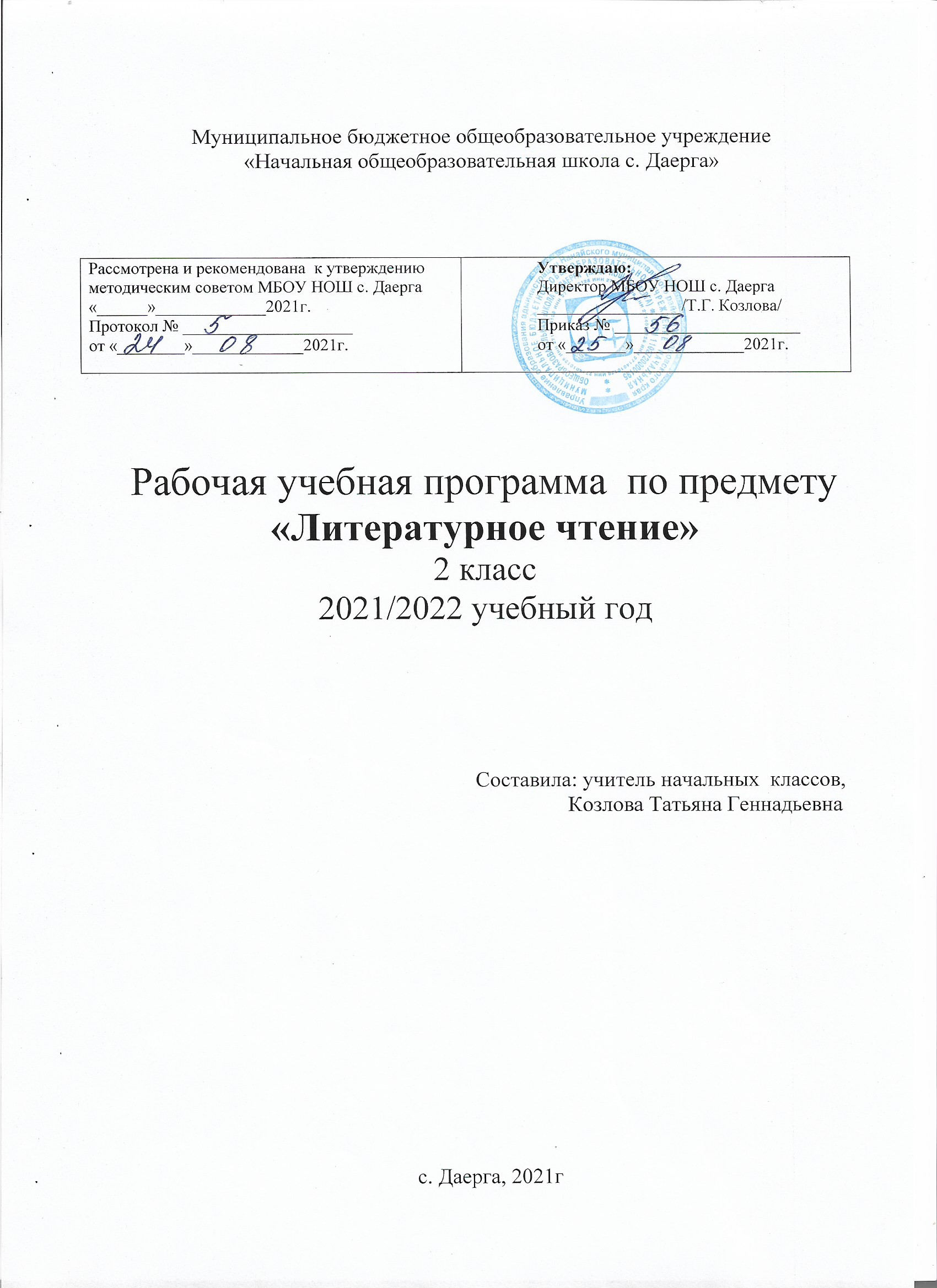 Пояснительная записка.    Рабочая       программа    предмета     «Литературное  чтение»  составлена  на основе  Программы  начального  общего образования (Примерные программы по учебным предметам. Начальная школа. В 2-х частях. – М.: «Просвещение» 2016г.), Программы курса «Литературное чтение» под редакцией Климановой Л.Ф., Горецкого В.Г. Виноградской Л.А., М., «Просвещение», 2009 год; рекомендованной Министерством образования и науки РФ (Приказ Минобрнауки России №2080 от 24.12.2010г.), в соответствии  с требованиями Федерального государственного образовательного стандарта  начального  общего образования (М., 2009).       Курс литературного чтения охватывает два ключевых направления: — формирование и совершенствование навыка чтения и коммуникативно-речевых умений; — приобщение младших школьников к чтению художественной литературы, имеющей огромный потенциал с точки зрения эстетического и нравственного развития учащихся.       Курс «Литературное чтение» вводит учащихся в мир большой литературы. Одна из основных его задач — сформировать у начинающего читателя интерес к книге и потребность в систематическом чтении литературных произведений, понимание того, что художественное произведение — это произведение словесного искусства; развить воображение ребенка, чувство эстетического переживания прочитанного. Другой не менее важной задачей уроков литературного чтения является формирование навыка чтения, так как он является той основой, на которой развиваются все остальные коммуникативно-речевые умения.      Художественно-эстетический, коммуникативный и нравственно-мировоззренческий принципы построения программы и учебников значительно расширяют границы коммуникации младшего школьника. Помимо реального общения с окружающим миром, дети включаются процесс духовного общения с миром искусства через чтение художественных произведений и воображаемый диалог с писателем, художником, композитором.        Программа по литературному чтению формирует у младших школьников (на доступном им уровне) представление о значимости художественных произведений в жизни человека. Учащиеся постепенно начинают понимать, что цель общения с писателем или художником не сводится к получению познавательной информации. Каждый автор стремится не только что-то сообщать читателю или поучать его, но и «беседовать» с ним, завязав воображаемый диалог, чтобы обогатить читателя своими эстетическими переживаниями, открытиями, приобщить его к своим убеждениям и нравственным ценностям.         В этом состоит одна из важнейших воспитательных задач уроков литературного чтения.Цели обучения      Программа направлена на достижение следующих целей:развитие художественно-творческих и познавательных способностей, эмоциональной отзывчивости при чтении художественных произведений, формирование эстетического отношения к искусству слова; совершенствование всех видов речевой деятельности,умений вести диалог, выразительно читать и рассказывать, импровизировать; овладение осознанным, правильным, беглым и выразительным чтением как базовым умением в системе образования младших школьников; формирование читательского кругозора и приобретение опыта самостоятельной читательской деятельности;воспитание эстетического отношения к искусству слова, интереса к чтению и книге, потребности в общении с миром художественной литературы; обогащение нравственного опыта младших школьников, формирование представлений о добре и зле, справедливости и честности, развитие нравственных чувств, уважения к культуре народов многонациональной России. Активно влиять на личность читателя, его чувства, сознание, волю. Основные задачи: развивать у детей способность сопереживать героям, эмоционально откликаться на прочитанное, учить чувствовать и понимать образный язык, развивать образное мышление,формировать умение воссоздавать художественные образы литературного произведения, развивать творческое мышление,развивать поэтический слух, формировать потребность в постоянном чтении книги, развивать интерес к литературному творчеству, творчеству писателей, обогащать чувственный опыт ребёнка,формировать эстетическое отношение ребёнка к жизни,расширять кругозор детей через чтение книг различных жанров,обеспечить развитие речи школьников и активно формировать навык чтения и речевые умения. Актуализация обучения младших школьников:Углублять читательский опыт детей. Создание условий для формирования потребности в самостоятельном чтении художественных произведений, формировать «Читательскую самостоятельность». Развитие речевых умений и навыков при работе с текстом: 1. Развитие  навыков чтения: - развитие навыка осознанного и правильного чтения, - выработка плавного чтения целыми словами, - проведение речевых гимнастик для овладения нормативным способом чтения 3-4 мин, - проводить соревнования и конкурсы на лучшего чтеца, - развитие темпового чтения. 2.Развитие выразительности чтения и речи: -чтение вслух и чтение про себя, - развивать чёткую дикцию, тренировать речевой аппарат, отрабатывать и закреплять правильную артикуляцию гласных и согласных, - произносить скороговорки и чистоговорки, - обучение орфоэпическому чтению, - обучение чтению по ролям. Обогащение опыта творческой деятельности: 1.Обогащение опыта эстетического восприятия: - формировать способность воспринимать красоту природы, человека и предметного мира, - развивать способности радоваться и удивляться в процессе общения с природой, людьми, замечать красивое в окружающем мире, - формировать умение передавать впечатления от общения с природой в устной речи. 2. Развитие умения выразить свои впечатления: - проводить игры со словами, - коллективно сочинять различные истории, - составлять рассказы на свободные темы. 3.Развитие воображения, образного восприятия окружающего мира с помощью упражнений: - рисование красками, - словесными описаниями, - рассказ по собственному рисунку, - придумывание своей концовки. 4.Обогащение опыта эстетического восприятия произведений художественной литературы: - приобщать к миру поэзии, - развивать поэтический вкус. 5.Активизация способности полноценно воспринимать художественное произведение: Знать: средства художественной выразительности (эпитеты, сравнение), жанры литературных произведений (сказка, рассказ, стихотворение), знать жанры фольклора (загадка, пословица, небылица, считалка.Место предмета в базисном учебном плане.      В соответствии с федеральным базисным учебным планом рабочая программа составлена по программе авторов Л.Ф.Климановой, В.Г.Горецкого Л.А.Виноградской, из расчета 4 часа в неделю, 136 часов в год.из них на учебную деятельность в урочной форме планируется 70% уроков (96ч), на внеурочные формы учебной деятельности  -  30% уроков  (40уроков)       Программа состоит из разделов курса, темы различных учебных занятий. Каждый раздел темы имеет свою комплексно - дидактическую цель, в которой заложены специальные знания и умения. Принцип построения рабочей программы предполагает целостность и завершенность, полноту и логичность построения единиц учебного материала в виде разделов, внутри которых учебный материал распределен по темам. Из разделов формируется учебный курс по предмету.         В курсе литературного чтения реализуются следующие сквозные линии развития учащихся средствами предмета. Линии, общие с курсом русского языка: овладение функциональной грамотностью; овладение техникой чтения, приемами понимания и анализа текстов; овладение умениями, навыками различных видов устной и письменной речи. Линии, специфические для курса «Чтение и начальное литературное образование»: определение и объяснение своего эмоционально-оценочного отношения к прочитанному; приобщение к литературе как искусству слова; приобретение и первичная систематизация знаний о литературе, книгах, писателях. Задачи курса «Литературное чтение» определили содержание учебников «Литературное чтение» 2 класса и программы, которая включает следующие разделы:           1. «Круг детского чтения. Тематика».           2. «Коммуникативно-речевые навыки и умения при работе с текстом произведения».            3. «Опыт эстетического восприятия и понимания художественных произведений. Его обогащение на основе знакомства с произведениями разных видов искусства и наблюдений за окружающим миром».           4. «Основные требования к знаниям, умениям и навыкам учащихся». Круг детского чтения. Тематика.1. Вводный раздел. «Приглашение в страну Литературию»; «Книга — друг и советчик». 2. Жанровый блок. Устное народное творчество: загадки, пословицы, потешки, небылицы; сказки о животных; бытовые и волшебные сказки (сказки народов России и зарубежных стран). Литературные произведения: сказки русских писателей; басни и рассказы современных писателей и писателей-классиков; «Страницы поэзии» (стихи русских поэтов). Литература — искусство слова. Дальнейшее знакомство с произведениями детских писателей (К. Чуковский, С. Маршак, С. Михалков, А. Барто, Н. Носов), небольшой справочный материал о жизни и творчестве писателей. 3. Тематический блок. Произведения современных писателей, писателей-классиков русской и зарубежной литературы, раскрывающие художественно-эстетические, морально-этические и патриотические темы (о красоте родной природы, о детях и семье, о школе, родной стране и ее людях). Обобщение представлений детей по нравственно-этической тематике. Научно-познавательные тексты. Коммуникативно-речевые умения и навыки при работе с текстом произведения 1. Развитие навыка чтения.— Способ чтения: чтение целыми словами без разделения на слоги дву- и трехсложных слов; обучение чтению про себя. — Увеличение «поля» чтения: от чтения двусложных слов к чтению трехсложных. — Качества навыка чтения, обеспечивающие понимание прочитанного: сознательное, правильное чтение (без пропусков и искажений) в темпе 50—60 слов в минуту. — Выразительное чтение с соблюдением пауз и интонации конца предложения. Развитие темпового чтения текстов (умение замедлять и ускорять темп чтения). Чтение небольших текстов про себя с последующим воспроизведением содержания прочитанного.2. Формирование речевых умений при работе с текстом произведения.— Подробный пересказ небольшого произведения с соблюдением логики развития сюжета и пересказ по предложенному картинному плану. — Выборочный пересказ с опорой на вопросы и иллюстрации. — Деление текста на части, нахождение главной мысли прочитанного (с помощью учителя). — Умение выделять в тексте диалоги героев, читать их выразительно. — Рисование словесных картин на основе прочитанного текста (с помощью учителя). — Составление небольшого рассказа по картинке или серии картинок, объединенных общей темой. 3. Воспитание культуры речи и чтения.— Развитие звуковой культуры речи: четкой дикции, закрепление умений правильно артикулировать звуки в словах и фразах, увеличивать или уменьшать силу голоса в зависимости от речевой ситуации и коммуникативной задачи. — Соблюдение в устном общении интонационной выразительности речи и чтения при воспроизведении предложений различного типа.       Формирование грамматически правильной речи детей, ее точности, полноты, эмоциональности, последовательности и содержательности при изложении собственных рассказов и пересказе текста. — Воспитание культуры общения с собеседником (ребенком или взрослым): умение проявлять внимание, доброжелательность к собеседнику, умение слушать собеседника и поддерживать разговор с ним. — Ориентировка в учебной книге: нахождение оглавления, нужного произведения; умение пользоваться методическим аппаратом учебника. — Формирование культуры обращения с книгой: не загибать листы, не чертить в книге, не пачкать ее страницы, обертывать книгу при частом использовании. Опыт эстетического восприятия и понимания художественных произведений.Его обогащение на основе знакомства с произведениями разных видовискусства и наблюдений за окружающим миром1. Расширение опыта эстетического восприятия мира на основе наблюдений.— Развитие способности воспринимать красоту природы в разное время года и потребности в нравственно-эстетическом отношении к окружающему миру. — Формирование умения передавать впечатления от общения с природой в устной речи с использованием рисунков. — Развитие умения наблюдать за движениями и позами животных, способами их общения, передавать свои впечатления в рассказе. — Развитие умения воспринимать красоту предметного мира, передать через слово и рисунки свои впечатления, отношение к увиденному. — Обогащение опыта эстетического восприятия в процессе знакомства с произведениями изобразительного искусства и музыки. 2. Слушание художественных произведений.— Слушание произведений в исполнении мастеров художественного слова. — Слушание стихотворений в исполнении взрослого или подготовленного ребенка (в сочетании с музыкальным сопровождением). Умение сопоставлять, сравнивать свои впечатления от прослушивания музыки и стихов. — Заучивание наизусть стихотворений классиков русской литературы, посвященных разным временам года. 3. Перечитывание художественного произведения и его анализ.— Развитие умения размышлять над прочитанным, формирование потребности перечитать текст для нахождения в нем слов, подтверждающих собственные высказывания. — Умение выбирать слова, характеризующие героя (его внешний вид, поступки, речь), понять отношение автора к герою (с помощью учителя); сформировать свое отношение к поступкам героев. — Развитие умения эстетического переживания; умения откликаться на произведение искусства, подмечать красоту и образность художественного слова. — Сравнение авторского описания красоты природы (цветка, птицы, облака, неба и т. д.) с собственным сравнением. — Активизация воображения, фантазии ребенка с помощью вопросов «На что похож данный предмет?», «С чем можно его сравнить?». И т. д. — Нахождение в тексте с помощью учителя образных выражений, сравнений, эпитетов (без терминов). — Развитие умения воспроизводить словесное описание места действия, предметов и т. д. (из прочитанного произведения). — Формирование умения составлять словесное описание героя (персонажа). 4. Опыт творческой деятельности. Практическое знакомство с литературными жанрами и терминами.— Воспроизведение сказочных сюжетов (или отдельных эпизодов) с предварительной характеристикой персонажей, их внешнего вида, поведения, речи. — Развитие умения сравнивать загадку и отгадку, находить в них общее, эмоционально откликаться и оценивать художественную образность, яркость изображения предмета в загадке. — Придумывание (коллективное) продолжения сюжета сказки или рассказа, обсуждение и выбор лучших вариантов. — Умение определять автора произведения («Кто написал эти стихи, рассказы?»). — Формирование умения различать художественный и научно-познавательный тексты, находить (с помощью учителя) общее и различное (общая тема, разный способ изображения: научный и художественный, образный) — Умение различать сказки о животных и бытовые сказки, обращать внимание на сказочный мир героев этих произведений. самостоятельно выбирать и читать книги; высказывать оценочные суждения о прочитанном произведении (герое, событии); определять содержание книги по заглавию, аннотации; находить в словаре значение неизвестного слова. ЛИЧНОСТНЫЕ, МЕТАПРЕДМЕТНЫЕ   И  ПРЕДМЕТНЫЕ РЕЗУЛЬТАТЫ  ОСВОЕНИЯ  УЧЕБНОГО   ПРЕДМЕТА  «ЛИТЕРАТУРНОЕ     ЧТЕНИЕ»  Личностными  результатами обучения  в начальной  школе  являются:-  осознание значимости чтения для своего  дальнейшего  развития и успешного обучения;- формирование потребности в систематическом  чтении как  средство познания мира и самого себя;- знакомство с культурно – историческим наследием России, общечеловеческими ценностями;- восприятие литературного произведения как особого  вида искусства; полноценное  восприятие художественной  литературы; эмоциональная  отзывчивость на прочитанное; высказывание  точки  зрения и уважение   мнения  собеседника.У обучающегося    будут сформированы:-  интерес к некоторым видам творческой деятельности на основе литературных произведений;- интерес к содержанию и форме художественных произведений;- интерес к миру чувств и мыслей человека, отраженных в литературе;- основы  эмоционального сопереживания прочитанному или услышанному художественному произведению;- эмоциональное отношение к чертам характера и поступкам людей на примере героев литературных произведений;- чувство сопричастности своему народу;- понимание моральных норм при оценке поступков героев литературных произведений;- общее представление о мире разных профессий, их значении и содержании. - положительное отношение к уроку литературы;- интереса к чтению; внутренней мотивации обращения к книге;- первоначальные представления о нравственных понятиях (доброта и сострадание, взаимопомощь и забота о слабом, смелость, честность), отраженных в литературных текстах;- способность откликаться на добрые чувства при восприятии образов героев сказок, рассказов и других литературных произведений;- доброжелательность, доверие, внимательности, готовности к сотрудничеству и дружбе, оказанию помощи;- любовь к природе родного края;Обучающийся получит возможность для формирования:- понимания необходимости учения, важности чтения для современного человека;- чувства сопричастности к сохранению чистоты родного языка;- понятия об ответственности человека за себя и близких, о высших чувствах любви, внимания, заботы;- понимания своей семейной и этнической идентичности;- любви к Родине, представлений  о героическом прошлом нашего народа;- чувства ответственности за мир природы;-- умение оценивать свои поступки на основе сопоставления с героями литературных произведений;-  первоначальной ориентации учащегося в системе личностных смыслов;- понятий о дружбе, сотрудничестве в коллективе, о взаимопомощи и поддержке  Метапредметными результатами обучения в начальной школе  являются: освоение приёмов поиска нужной информации; овладение  алгоритмами основных учебных действий  по анализу текста;умение высказывать свою точку зрения; формирование  представления о правилах и нормах поведения;- освоение правил  групповой работы.Регулятивные универсальные учебные действияОбучающийся научится:-- принимать учебную задачу, отбирать способы ее решения;- выбирать способы работы с текстом в зависимости от учебной задачи;- выбирать способы работы с текстом в зависимости от его типа и стиля, работать с    приложениями учебника;- произвольно строить устное и письменное высказывание с учетом учебной задачи;- самостоятельно работать с учебником, хрестоматией и дополнительной литературой во внеурочное время;- соотносить внешнюю оценку и самооценку.Обучающийся получит возможность научиться:- самостоятельно выделять и формулировать познавательную цель;- осуществлять планирование своей деятельности на основе заданных целей;- проявлять инициативу при ответе на вопросы и в выполнении заданий;- осуществлять самоконтроль и  самопроверку усвоения учебного материала каждого раздела программы;- осуществлять самооценку и адекватно оценивать действия окружающих;- контролировать и оценивать свои действия при сотрудничестве с учителем, одноклассниками;- на основе результатов решения практических задач делать теоретические выводы о свойствах изучаемых языковых фактов и явлений в сотрудничестве с учителем и одноклассниками;-  самостоятельно адекватно оценивать правильность выполнения действия и вносить необходимые коррективы в исполнение в конце действия. - понимать важность планирования своей деятельности;- выполнять учебные действия на основе алгоритма действий.Познавательные универсальные учебные действияОбучающийся научится:- отличать художественный текст от научного и научно-популярного;- пересказывать текст по плану;- структурировать знания при сопоставлении текстов;- применять схемы, таблицы как способ представления, осмысления и обобщения  информации;- применять известные понятия к новому материалу, формулировать выводы;- искать информацию, представлять найденную информацию;- уметь различать существенную и дополнительную информацию, выделять главное;- знать разные виды словарей, справочников, энциклопедий;- пользоваться знаками, символами, таблицами, схемами, приведенными в учебной литературе;- строить сообщения в устной форме;- находить в материалах учебника ответ на заданный вопрос;- ориентироваться на возможное разнообразие способов решения учебной задачи;- работать с учебником, ориентироваться в нем по содержанию (оглавлению) и с помощью значков;- ориентироваться в речевом потоке, находить начало и конец высказывания;- выполнять логические действия (анализ, сравнение);- пользоваться словарными пояснениями учебника;- понимать фактическое содержание текста;Обучающийся получит возможность научиться:- пересказывать близко к тексту небольшие по объему и разные по жанру тексты;- понимать структуру построения рассуждения;- воспринимать целостную информацию благодаря интеграции с другими предметами и видами искусства;- проявлять инициативу в поиске дополнительной информации, ориентироваться в словарях и справочниках, в контролируемом пространстве Интернета;- проводить аналогии между изучаемым материалом и собственным опытом;- создавать художественные тексты разных жанров в устной и письменной форме.- уметь выделить и сформулировать познавательную цель;-- уметь структурировать знания;- группировать и классифицировать тексты по разным основаниям; воспринимать смысл слов и словообразования в процессе предварительного чтения;- выделять события, видеть их последовательность в произведении;-  выделять в тексте основные части.Коммуникативные универсальные учебные действияОбучающийся научится:- выражать свои мысли в устной и письменной речи, в монологе и диалоге, использовать доступные речевые средства в соответствии с задачей высказывания;- проявлять устойчивый интерес к общению и групповой работе;- участвовать в учебном диалоге;- принимать участие в коллективном выполнении заданий, в т.ч. творческих,; участвовать в проектах, инсценировках, спектаклях;- видеть ошибку и исправлять ее с помощью взрослого;- воспринимать мнение о прочитанном произведении сверстников, родителей;- использовать доступные речевые средства для передачи своего впечатления;- принимать участие в обсуждении прочитанного содержания.- выбирать адекватные речевые средства в диалоге с учителем, одноклассниками;- воспринимать другое мнение и позицию;- формулировать собственное мнение и позицию;- договариваться, приходить к общему решению (во фронтальной деятельности под   руководством учителя);- строить понятные для партнера высказывания;- задавать вопросы, адекватные данной ситуации, позволяющие оценить ее в процессе общения.Обучающийся получит возможность научиться:- выражать свое мнение о проблемах и явлениях жизни, отраженных в литературе;- устно и письменно выражать впечатление от прочитанного (аннотация, страничка читательского дневника);-проявлять самостоятельность в групповой работе;- контролировать свои действия в коллективной работе;-  выбирать способы деятельности в коллективной работе; осуществлять рефлексию относительно процесса деятельности, контролировать и оценивать результаты;- задавать вопросы и отвечать на вопросы по тексту произведения;- проявлять интерес к общению и групповой работе;- уважать мнение собеседников;- преодолевать эгоцентризм в межличностном взаимодействии;- следить за действиями других участников в процессе коллективной деятельности;- входить в коммуникативную игровую и учебную ситуацию.- строить монологическое высказывание;- ориентироваться на позицию партнера в общении и взаимодействии;- учитывать другое мнение и позицию;- договариваться, приходить к общему решению (при работе в группе, в паре);- контролировать действия партнера6 оценивать качество, последовательность действий, выполняемых партнером, производить сравнение данных операций с тем, как бы их выполнил «я сам»;- адекватно использовать средства устной речи для решения различных коммуникативных задач;- осуществлять действия взаимоконтроля.     Предметными результатами  обучения в начальной   школе  являются:формирование необходимого уровня читательской компетентности; овладение техникой чтения, приёмами понимания прочитанного и прослушанного  произведения; умение самостоятельно выбирать интересующую литературу, пользоваться словарями и справочниками; осознание себя как  грамотного читателя, способного к творческой деятельности;- умение  составлять несложные   монологические  высказывания о произведении, устно передавать  содержание текста по плану, декламировать стихотворные произведения и выступать  перед знакомой аудиторией  с небольшими  сообщениями. В сфере личностных УУД создаются условия для того, чтобы в соответствии с требованиями ФГОС «искусство и литература осознавались как значимая сфера жизни, нравственный и эстетический ориентир». Произведения подобраны таким образом, чтобы развернуть перед школьниками идею красоты, ценности и хрупкости мира, чтобы воспитать ценностное отношение к природе, окружающей среде, к культуре и искусству. Важно научить воспринимать прекрасное: и в природе, и в сфере человеческих чувств, и в пространстве культурных ценностей, и в истории Отечества. Тексты, вопросы, задания к прочитанному показывают школьнику, как важно стать человеком: научиться переживать и сопереживать, ценить, любить и защищать этот мир - мир природы, людей и искусства, мир чувств.Содержание курса «Литературное чтение» создает особые условия для развития познавательных УУД, поскольку школьники овладевают основами смыслового восприятия художественных и познавательных текстов, учатся выделять существенную информацию из сообщений разных видов (в первую очередь текстовых). При этом в процессе деятельности учащиеся осваивают широкий спектр логических действий, операций, приемов решения учебных задач, учатся воспринимать и анализировать не только тексты, но и внетекстовые компоненты, использовать знаково-символические средства и модели. Большое внимание уделяется овладению навыками работы с информацией - как в учебнике (дополнительные элементы учебника, приложения и пр.), так и вне его содержания - в справочной литературе. Школьники учатся использовать ресурсы библиотек, осуществлять поиск информации в сети Интернет; записывать, фиксировать ее с помощью инструментов ИКТ. Движение в освоении этих навыков идет в сторону расширения сферы интересов детей.Вырабатывается умение учащихся ориентироваться в большом текстовом массиве, этому служит ряд специальных заданий, выполняя которые школьники вынуждены находить информацию, постоянно возвращаться к уже прочитанным текстам с новыми задачами и на новых основаниях. Эти возвраты к уже прочитанному имеют несколько целей: с одной стороны, это прием, позволяющий школьникам удерживать и пополнять поле литературных текстов. С другой стороны, этот прием помогает формировать умение работать с учебником, книгой (умение найти нужное место в уже прочитанной книге, умение листать и бегло просматривать уже изученный текст). При этом развивается умение сравнивать: школьники постоянно ставятся перед задачей сопоставления художественных произведений разных времен и народов, произведений разных авторов на одну тему, произведений одного автора на разные темы, разрешая возникающие эстетические и нравственные коллизии, тем самым продвигаясь в литературном развитии и в общем развитии в целом.В сфере предметных учебных действий особое внимание уделяется различным видам речевой и читательской деятельности, таким как аудирование (слушание), чтение вслух и чтение про себя, говорение (культура речевого общения), письмо (культура письменного общения). Прививается понимание разного типа информации в научном (понятие) и художественном тексте (образ). От общего представления о разных видах текста: художественных, учебных, научно-популярных - через их сравнение ученик-читатель продвигается к умению по-разному работать с художественными, научно-популярными, учебными и другими текстами. Формируется библиографическая культура учащихся.На уроках литературного чтения задачи развития речи и обучение детей навыку чтения имеют предметный и метапредметные уровни и решаются комплексно: работа над техникой и выразительностью чтения связана воедино со смысловым анализом текста, творческой речевой деятельностью ученика. Навык осознанного, правильного, беглого и выразительного чтения вырабатывается при размышлении над особенностями текста в процессе его слушания и перечитывания с различными целями.Вопросы и задания составлены таким образом, что ученик несколько раз перечитывает текст произведения, решая познавательную задачу: перечитай с определенной интонацией, в разном темпе, найди завязку и развязку истории. Литературный анализ текста помогает углубить понимание его смысла, позволяет понять, так ли мы его читаем, почему мы читаем именно так, а не иначе. Подбор текстов разного вида, жанра, стиля позволяет применять разные словесные и несловесные средства чтения: модуляцию речи, паузы, логическое ударение, тембр и темп чтения, мимику, жесты. Вопросы и задания к текстам направлены на мотивацию перечитывания: прочитай с разной интонацией, в разном темпе, меняя места пауз и логических ударений, с различной громкостью, с разным настроением - все эти задания помогают подобрать наиболее точную манеру чтения соответственно особенностям текста.Отрабатывается выразительное осмысленное чтение целыми словами с осознанным выбором интонации; практикуется чтение по ролям, чтение наизусть, драматизация произведений; развивается навык устного и письменного высказывания по образцу, с опорой на картинку и в свободной форме. Наблюдение за художественными особенностями текста связывает понимание литературы с навыком осознанного чтения. Дети читают, выражая то, что открыли и поняли в произведении. Курс направлен также на воспитание умения осуществлять творческую деятельность, решать творческие задачи, импровизировать, инсценировать, разыгрывать воображаемые ситуации. Творческая речевая деятельность детей может выражаться в устном и письменном высказывании на свободную тему (сочинение), в выражении собственного отношения к прочитанному (пропедевтика работы в жанре отзыва), в формулировке основного смысла прочитанного (пропедевтика работы в жанре аннотации). При решении задачи развития речевой деятельности собственное литературное творчество детей (сочинение сказок, стихов, рассказов) занимает особое место как один из наиболее эффективных способов проникновения в тайны художественного образа и развития воображения.На уроках литературного чтения уделяется внимание воспитанию чувства юмора как показателя развития интеллекта, а также коммуникативной компетентности ученика. Чувство юмора уберегает читателя от однозначной и категоричной оценки литературного произведения, прививает осознание того, что возможны и другие мнения. Оно присуще и самому тону учебников (принципиально неакадемичный стиль, теплое обращение к юному читателю, подбадривание его в сложных ситуациях; игра, вовлекающая школьника в деятельность исследователя), размывает жесткую дистанцию, которая существует между учителем и учеником, уравнивает их в позиции читателя, создает атмосферу творческой свободы.В курсе «Литературное чтение» актуализируются межпредметные связи с такими курсами, как «Русский язык», «Окружающий мир», «Музыка», «Изобразительное искусство». Критерии оценок:        В обязательном минимуме содержания основных образовательных программ (Федеральный компонент государственного образовательного стандарта) определяет подходы к оцениванию навыка чтения младшего школьника: Способ чтения: чтение целыми словами. Правильность чтения чтение незнакомого текста с соблюдением норм литературного произношения. Скорость чтения: установка на нормальный для читающего темп беглости, позволяющий ему осознать текст. Установка на постепенное увеличение скорости чтения. Выразительное чтение: использование интонаций, соответствующих смыслу текста.          В требованиях к уровню подготовки оканчивающих начальную школу указано, что в результате изучения литературного чтения ученик должен уметь читать осознанно текст художественного произведения про себя (без учета скорости). Следовательно, при проверке техники чтения производится оценивание четырех качеств навыка, и ведущим является осознанность.        Для проверки навыка чтения вслух подбираются доступные по лексике и содержанию незнакомые тексты. Темп чтения не менее 35 слов в минуту в I полугодии, во втором полугодии - 50 слов в минуту.         Итоговые отметки по литературному чтению выставляются по отметкам текущего контроля, в ходе которого проверяется: выразительное чтение текста; пересказ содержания произведения (полно, выборочно, кратко); выразительное чтение наизусть; фронтального опроса, также проверяются умения определять тему и главную мысль произведения; составлять небольшое монологическое высказывание с опорой на авторский текст; оценивать события, героев произведения; приводить примеры произведений фольклора, различать жанры художественной литературы, определенные программой; приводить примеры художественных произведений разной тематики по изученному материалу; высказывать оценочные суждения о прочитанном произведении; работать с различными источниками информации.Классификация ошибок и недочетов, влияющих на снижение оценки.Ошибки:  искажения читаемых слов (замена, перестановка, пропуски или добавления букв, слогов, слов); неправильная постановка ударений (более двух); чтение всего текста без смысловых пауз, нарушение темпа и четкости произношения слов при чтении вслух;  неправильные ответы на вопросы по содержанию текста;  неумение выделить основную мысль прочитанного; неумение найти в тексте слова и выражения, подтверждающие понимание основного содержания прочитанного; нарушение при пересказе последовательности событий в произведении; нетвердое знание наизусть подготовленного текста; монотонность чтения, отсутствие средств выразительности. Недочеты: не более двух неправильных ударений;       отдельные нарушения смысловых пауз, темпа и четкости произношения слов при чтении вслух; осознание прочитанного текста за время, немного превышающее установленное; неточности при формулировке основной мысли произведения; нецелесообразность использования средств выразительности, недостаточная выразительность при передаче характера персонажа. Педагогические условия и средства реализации стандарта: Формы: урок. Типы уроков: урок изучение нового материала; урок совершенствования знаний, умений и навыков; урок обобщения и систематизации знаний, умений и навыков; комбинированный урок; урок контроля умений и навыков. Виды уроков: урок – сообщение новых знаний урок-закрепление знаний урок-повторение знаний урок – игра проверка знаний Материально-техническое обеспечение.1. Дополнительная литература.     Для учителя: Рабочая программа по литературному чтению  для 2 класса Л. Ф. Климановой, В.Г. Горецкого, Л.А. Виноградской  "УМК «Перспектива"  Учебник по литературному чтению для 2 класса, в 2-х частях, автор Л. Ф. Климановой, В.Г. Горецкого, Л.А. Виноградской,  "УМК «Перспектива" , изд-во «Просвещение» Москва, 2014 год; Методические рекомендации для учителя к учебнику литературного чтения для 2 класса.4.   Поурочные разработки по литературному чтению к УМК "Перспектива" Л.Ф. Климановой и др., автор С.В. Кутявина.5.   Контрольно - измерительные материалы по литературному чтению 2 класс, изд-во "Вако" 2019, составитель С.В. Кутявина.             6.   Работа с текстом. ФГОС, автор О.Н.Крылова, изд-во "Экзамен" 2018.    Для учащихся:             1.  Учебник по литературному чтению для 2 класса, в 2-х частях, автор Л. Ф. Климановой, В.Г. Горецкого, Л.А. Виноградской  УМК «Перспектива" , изд-во «Просвещение» Москва, 2019год;             2.  Контрольно - измерительные материалы по литературному чтению 2 класс, изд-во "Вако" 2019,                   составитель С.В. Кутявина.             3.  Работа с текстом. ФГОС, автор О.Н.Крылова, изд-во "Экзамен" 20182. Интернет-ресурсы.Единая коллекция Цифровых Образовательных Ресурсов. – Режим доступа : http://school-collection.edu.ruПрезентации уроков «Начальная школа». – Режим доступа : http://nachalka.info/about/193Я иду на урок начальной школы (материалы к уроку). – Режим доступа : www. festival. 1september.ruУчебные материалы и словари на сайте «Кирилл и Мефодий». – Режим доступа : www.km.ru/ educationОфициальный сайт УМК «Перспектива». – Режим доступа : http://www.prosv.ru/umk/perspektiva/ info.aspx? ob_no=123713. Технические средства обученияПерсональный компьютер.Мультимедийный проектор.Экспозиционный экран.Ксерокс. 5. Учебно-практическое оборудование.                                                                                      ТЕМАТИЧЕСКОЕ ПЛАНИРОВАНИЕ №Тема и тип урока.Решаемые проблемы.Формирование УУД.Формирование УУД.Использование ИКТ.Уровень усвоения материала.Формы контролядатадата№Тема и тип урока.Решаемые проблемы.предметныеметапредметные и личностныеИспользование ИКТ.Уровень усвоения материала.Формы контроляпланфакт12456планфакт1 четверть (36часов).Литературное чтение 1 часть.1 четверть (36часов).Литературное чтение 1 часть.1 четверть (36часов).Литературное чтение 1 часть.1 четверть (36часов).Литературное чтение 1 часть.1 четверть (36часов).Литературное чтение 1 часть.планфактРаздел "Любите книгу" ( 9 часов)Раздел "Любите книгу" ( 9 часов)Раздел "Любите книгу" ( 9 часов)Раздел "Любите книгу" ( 9 часов)Раздел "Любите книгу" ( 9 часов) 1.*Любите книгу. Рассказы о любимых книгах.(ИНМ) Для чего нужны книги?-Использовать в активном словаре новые термины и понятия. -Выразительно читать произведение. -Выбирать и Иллюстрировать отрывок из произведения.-Работать с художественным текстом. -Составлять рассказ о прочитанном произведении. Познавательные :— определять значение и смысл новых слов и понятий;— осмысливать прочитанный текст, определять тему, главную мысль и обосновывать своё мнение;— определять значимость книги, её иллюстраций и обосновывать своё мнение;— составлять пословицу о книге и объяснять её смысл;— использовать приобретённые умения в презентации прочитанного произведения.Регулятивные :— выполнять учебное задание, используя алгоритм;— выполнять задание по плану;— осуществлять самопроверку и взаимопроверку при выполнении учебного задания;— адекватно оценивать результат выполнения учебного задания.Коммуникативные:— формулировать собственное мнение и позицию;— взаимодействовать с партнёром в рамках учебного диалога;— согласовывать позиции с партнёром И выражать собственное мнение;— адекватно использовать речевые средства для представления результата работы.Личностные:проявлять:— интерес и ценностное отношение к книге как к источнику знаний, мудрому наставнику и другу;— позитивное отношение к чтению, к книге и осознанное желание читать;— творческое отношение к составлению рассказа о прочитанном произведенииВыставка книг прочитанных летом.Презентация любимой книги .03.092.*Ю.Энтин «Слово про слово». (ИНМ) Для чего нужны книги?-Использовать в активном словаре новые термины и понятия. -Выразительно читать произведение. -Выбирать и Иллюстрировать отрывок из произведения.-Работать с художественным текстом. -Составлять рассказ о прочитанном произведении. Познавательные :— определять значение и смысл новых слов и понятий;— осмысливать прочитанный текст, определять тему, главную мысль и обосновывать своё мнение;— определять значимость книги, её иллюстраций и обосновывать своё мнение;— составлять пословицу о книге и объяснять её смысл;— использовать приобретённые умения в презентации прочитанного произведения.Регулятивные :— выполнять учебное задание, используя алгоритм;— выполнять задание по плану;— осуществлять самопроверку и взаимопроверку при выполнении учебного задания;— адекватно оценивать результат выполнения учебного задания.Коммуникативные:— формулировать собственное мнение и позицию;— взаимодействовать с партнёром в рамках учебного диалога;— согласовывать позиции с партнёром И выражать собственное мнение;— адекватно использовать речевые средства для представления результата работы.Личностные:проявлять:— интерес и ценностное отношение к книге как к источнику знаний, мудрому наставнику и другу;— позитивное отношение к чтению, к книге и осознанное желание читать;— творческое отношение к составлению рассказа о прочитанном произведенииУч .стр 5-выразительное чтение.Работа с текстом. Вариант 1. 04.093.В.Боков. «Книга – учитель…». Г.Ладонщиков «Лучший друг».(комбинированный) Какие пословицы о книгах я знаю?-Использовать в активном словаре новые термины и понятия. -Выразительно читать произведение. -Выбирать и Иллюстрировать отрывок из произведения.-Работать с художественным текстом. -Составлять рассказ о прочитанном произведении. Познавательные :— определять значение и смысл новых слов и понятий;— осмысливать прочитанный текст, определять тему, главную мысль и обосновывать своё мнение;— определять значимость книги, её иллюстраций и обосновывать своё мнение;— составлять пословицу о книге и объяснять её смысл;— использовать приобретённые умения в презентации прочитанного произведения.Регулятивные :— выполнять учебное задание, используя алгоритм;— выполнять задание по плану;— осуществлять самопроверку и взаимопроверку при выполнении учебного задания;— адекватно оценивать результат выполнения учебного задания.Коммуникативные:— формулировать собственное мнение и позицию;— взаимодействовать с партнёром в рамках учебного диалога;— согласовывать позиции с партнёром И выражать собственное мнение;— адекватно использовать речевые средства для представления результата работы.Личностные:проявлять:— интерес и ценностное отношение к книге как к источнику знаний, мудрому наставнику и другу;— позитивное отношение к чтению, к книге и осознанное желание читать;— творческое отношение к составлению рассказа о прочитанном произведенииПрезентация "Славянская письменность"Уч .стр 5 или 6- одно стихотворение наизусть (по выбору)Работа в паре: ответы на вопросы 06.094.Книги из далёкого прошлого и современные книги. Славянская письменность .(комбинированный)Когда появились первые книги?Кто и как писал первые книги на Руси?-Использовать в активном словаре новые термины и понятия. -Выразительно читать произведение. -Выбирать и Иллюстрировать отрывок из произведения.-Работать с художественным текстом. -Составлять рассказ о прочитанном произведении. Познавательные :— определять значение и смысл новых слов и понятий;— осмысливать прочитанный текст, определять тему, главную мысль и обосновывать своё мнение;— определять значимость книги, её иллюстраций и обосновывать своё мнение;— составлять пословицу о книге и объяснять её смысл;— использовать приобретённые умения в презентации прочитанного произведения.Регулятивные :— выполнять учебное задание, используя алгоритм;— выполнять задание по плану;— осуществлять самопроверку и взаимопроверку при выполнении учебного задания;— адекватно оценивать результат выполнения учебного задания.Коммуникативные:— формулировать собственное мнение и позицию;— взаимодействовать с партнёром в рамках учебного диалога;— согласовывать позиции с партнёром И выражать собственное мнение;— адекватно использовать речевые средства для представления результата работы.Личностные:проявлять:— интерес и ценностное отношение к книге как к источнику знаний, мудрому наставнику и другу;— позитивное отношение к чтению, к книге и осознанное желание читать;— творческое отношение к составлению рассказа о прочитанном произведенииУч. стр. 8-13Репродукция картины В.Васнецова «Святой Нестор-летописец». Книга Н.Кончаловской «Наша древняя столица». Определение ключевых слов в тексте учебника 07.095.Н. Кончаловская «В монастырской келье». (комбинированный)Кто и как писал первые книги на Руси?-Использовать в активном словаре новые термины и понятия. -Выразительно читать произведение. -Выбирать и Иллюстрировать отрывок из произведения.-Работать с художественным текстом. -Составлять рассказ о прочитанном произведении. Познавательные :— определять значение и смысл новых слов и понятий;— осмысливать прочитанный текст, определять тему, главную мысль и обосновывать своё мнение;— определять значимость книги, её иллюстраций и обосновывать своё мнение;— составлять пословицу о книге и объяснять её смысл;— использовать приобретённые умения в презентации прочитанного произведения.Регулятивные :— выполнять учебное задание, используя алгоритм;— выполнять задание по плану;— осуществлять самопроверку и взаимопроверку при выполнении учебного задания;— адекватно оценивать результат выполнения учебного задания.Коммуникативные:— формулировать собственное мнение и позицию;— взаимодействовать с партнёром в рамках учебного диалога;— согласовывать позиции с партнёром И выражать собственное мнение;— адекватно использовать речевые средства для представления результата работы.Личностные:проявлять:— интерес и ценностное отношение к книге как к источнику знаний, мудрому наставнику и другу;— позитивное отношение к чтению, к книге и осознанное желание читать;— творческое отношение к составлению рассказа о прочитанном произведенииУч. стр. 14Репродукция картины В.Васнецова «Святой Нестор-летописец». Книга Н.Кончаловской «Наша древняя столица». Выучить наизусть или выразительно читать. 09.096.*Мы идём в библиотеку. Справочная и энциклопедическая литература. (ИНМ)Как работать с энциклопедией?-Использовать в активном словаре новые термины и понятия. -Выразительно читать произведение. -Выбирать и Иллюстрировать отрывок из произведения.-Работать с художественным текстом. -Составлять рассказ о прочитанном произведении. Познавательные :— определять значение и смысл новых слов и понятий;— осмысливать прочитанный текст, определять тему, главную мысль и обосновывать своё мнение;— определять значимость книги, её иллюстраций и обосновывать своё мнение;— составлять пословицу о книге и объяснять её смысл;— использовать приобретённые умения в презентации прочитанного произведения.Регулятивные :— выполнять учебное задание, используя алгоритм;— выполнять задание по плану;— осуществлять самопроверку и взаимопроверку при выполнении учебного задания;— адекватно оценивать результат выполнения учебного задания.Коммуникативные:— формулировать собственное мнение и позицию;— взаимодействовать с партнёром в рамках учебного диалога;— согласовывать позиции с партнёром И выражать собственное мнение;— адекватно использовать речевые средства для представления результата работы.Личностные:проявлять:— интерес и ценностное отношение к книге как к источнику знаний, мудрому наставнику и другу;— позитивное отношение к чтению, к книге и осознанное желание читать;— творческое отношение к составлению рассказа о прочитанном произведенииУч. стр. 15Книги-справочники, книги-энциклопедии. Подготовить выступление на тему: "Это интересно знать"Работа с текстом. Вариант 2.11.097.Мои любимые художники-иллюстраторы (ИНМ)Что такое иллюстрация?Как создаются иллюстрации?-Использовать в активном словаре новые термины и понятия. -Выразительно читать произведение. -Выбирать и Иллюстрировать отрывок из произведения.-Работать с художественным текстом. -Составлять рассказ о прочитанном произведении. Познавательные :— определять значение и смысл новых слов и понятий;— осмысливать прочитанный текст, определять тему, главную мысль и обосновывать своё мнение;— определять значимость книги, её иллюстраций и обосновывать своё мнение;— составлять пословицу о книге и объяснять её смысл;— использовать приобретённые умения в презентации прочитанного произведения.Регулятивные :— выполнять учебное задание, используя алгоритм;— выполнять задание по плану;— осуществлять самопроверку и взаимопроверку при выполнении учебного задания;— адекватно оценивать результат выполнения учебного задания.Коммуникативные:— формулировать собственное мнение и позицию;— взаимодействовать с партнёром в рамках учебного диалога;— согласовывать позиции с партнёром И выражать собственное мнение;— адекватно использовать речевые средства для представления результата работы.Личностные:проявлять:— интерес и ценностное отношение к книге как к источнику знаний, мудрому наставнику и другу;— позитивное отношение к чтению, к книге и осознанное желание читать;— творческое отношение к составлению рассказа о прочитанном произведенииПрезентация " Мои любимые художники-иллюстраторы "Уч. стр. 17-19Творческая работа- рисунок к любимому произведению.13.098.*Самостоятельное чтение. Ю. Мориц «Трудолюбивая старушка». Главная мысль стихотворения.(ИНМ)Что такое иллюстрация?Как создаются иллюстрации?-Использовать в активном словаре новые термины и понятия. -Выразительно читать произведение. -Выбирать и Иллюстрировать отрывок из произведения.-Работать с художественным текстом. -Составлять рассказ о прочитанном произведении. Познавательные :— определять значение и смысл новых слов и понятий;— осмысливать прочитанный текст, определять тему, главную мысль и обосновывать своё мнение;— определять значимость книги, её иллюстраций и обосновывать своё мнение;— составлять пословицу о книге и объяснять её смысл;— использовать приобретённые умения в презентации прочитанного произведения.Регулятивные :— выполнять учебное задание, используя алгоритм;— выполнять задание по плану;— осуществлять самопроверку и взаимопроверку при выполнении учебного задания;— адекватно оценивать результат выполнения учебного задания.Коммуникативные:— формулировать собственное мнение и позицию;— взаимодействовать с партнёром в рамках учебного диалога;— согласовывать позиции с партнёром И выражать собственное мнение;— адекватно использовать речевые средства для представления результата работы.Личностные:проявлять:— интерес и ценностное отношение к книге как к источнику знаний, мудрому наставнику и другу;— позитивное отношение к чтению, к книге и осознанное желание читать;— творческое отношение к составлению рассказа о прочитанном произведенииПортрет и книги Ю. МорицУч. стр. 20-21Выразительное чтение14.099.Семейное чтение. Сокровища духовной народной мудрости. Пословицы и поговорки о добре.(комбинированный)Что я знаю о книгах?Какие пословицы о книгах я знаю?-Использовать в активном словаре новые термины и понятия. -Выразительно читать произведение. -Выбирать и Иллюстрировать отрывок из произведения.-Работать с художественным текстом. -Составлять рассказ о прочитанном произведении. Познавательные :— определять значение и смысл новых слов и понятий;— осмысливать прочитанный текст, определять тему, главную мысль и обосновывать своё мнение;— определять значимость книги, её иллюстраций и обосновывать своё мнение;— составлять пословицу о книге и объяснять её смысл;— использовать приобретённые умения в презентации прочитанного произведения.Регулятивные :— выполнять учебное задание, используя алгоритм;— выполнять задание по плану;— осуществлять самопроверку и взаимопроверку при выполнении учебного задания;— адекватно оценивать результат выполнения учебного задания.Коммуникативные:— формулировать собственное мнение и позицию;— взаимодействовать с партнёром в рамках учебного диалога;— согласовывать позиции с партнёром И выражать собственное мнение;— адекватно использовать речевые средства для представления результата работы.Личностные:проявлять:— интерес и ценностное отношение к книге как к источнику знаний, мудрому наставнику и другу;— позитивное отношение к чтению, к книге и осознанное желание читать;— творческое отношение к составлению рассказа о прочитанном произведенииТолковый словарь.Презентация на тему: "Пословицы и поговорки о добре"Уч. стр. 2216.09Раздел "Краски осени" ( 13 часов).Раздел "Краски осени" ( 13 часов).Раздел "Краски осени" ( 13 часов).Раздел "Краски осени" ( 13 часов).Раздел "Краски осени" ( 13 часов).Раздел "Краски осени" ( 13 часов).Раздел "Краски осени" ( 13 часов).10.*А.С.Пушкин «Унылая пора...» А.Аксаков «Осень». (ИНМ)Какие выразительные средства использовал автор для описания осени?Читать выразительно текст.-работать с художественным текстом, используя алгоритм.-формулировать значение слов «сравнение», «эпитет», «олицетворение».-Составлять рассказописание-об осенней природе, используя образные выражения.-Иллюстрировать произведение, отрывок из текста.-Инсценировать произведение.-Составлять текст полезного совета.Познавательные умения:— определять тему, главную мысль текста и обосновывать своё мнение;— сравнивать произведения литературы и живописи, обосновывать своё мнение;— определять в тексте сравнения, эпитеты, олицетворения и обосновывать своё мнение;— определять смысл народных примет и пословиц и обосновывать своё мнение;— использовать разные источники информации для выполнения учебного задания;— анализировать ситуацию и определять порядок действий при подготовке к школьному празднику;Регулятивные умения:— выполнять учебное действие по плану;— выполнять учебное задание, используя алгоритм;— выполнять учебное задание в соответствии с целью;— осуществлять взаимопроверку и самооценку при выполнении учебного задания.Коммуникативные умения:— формулировать собственное мнение и позицию;— строить понятные для партнёра высказывания в рамках учебного диалога;— учитывать разные мнения и стремиться к сотрудничеству в рамках учебного диалога;— адекватно взаимодействовать с партнёром в рамках учебного диалога.Личностные:Проявлять:— интерес к самостоятельному общению с книгой;— эмоционально ценностное отношение к красоте осенней природы;— интерес и творческое отношение к созданию и оформлению полезного совета.Осознавать важность образных выражений посредством которых передаются чувства, эмоции, представления автора.Видео материал на тему осени.Уч. стр. 25-наизусть,стр. 26-выразительно читать.Работа с текстом. Вариант 3.18.0911.Работа с репродукциями картин. В.Поленов «Осень в Абрамцево». А.Куинджи" Осень" (комбинированный)Какие выразительные средства использовал автор для описания осени?Читать выразительно текст.-работать с художественным текстом, используя алгоритм.-формулировать значение слов «сравнение», «эпитет», «олицетворение».-Составлять рассказописание-об осенней природе, используя образные выражения.-Иллюстрировать произведение, отрывок из текста.-Инсценировать произведение.-Составлять текст полезного совета.Познавательные умения:— определять тему, главную мысль текста и обосновывать своё мнение;— сравнивать произведения литературы и живописи, обосновывать своё мнение;— определять в тексте сравнения, эпитеты, олицетворения и обосновывать своё мнение;— определять смысл народных примет и пословиц и обосновывать своё мнение;— использовать разные источники информации для выполнения учебного задания;— анализировать ситуацию и определять порядок действий при подготовке к школьному празднику;Регулятивные умения:— выполнять учебное действие по плану;— выполнять учебное задание, используя алгоритм;— выполнять учебное задание в соответствии с целью;— осуществлять взаимопроверку и самооценку при выполнении учебного задания.Коммуникативные умения:— формулировать собственное мнение и позицию;— строить понятные для партнёра высказывания в рамках учебного диалога;— учитывать разные мнения и стремиться к сотрудничеству в рамках учебного диалога;— адекватно взаимодействовать с партнёром в рамках учебного диалога.Личностные:Проявлять:— интерес к самостоятельному общению с книгой;— эмоционально ценностное отношение к красоте осенней природы;— интерес и творческое отношение к созданию и оформлению полезного совета.Осознавать важность образных выражений посредством которых передаются чувства, эмоции, представления автора.Репродукции картин В.Поленов «Осень в Абрамцево». А.Куинджи" Осень" Уч. стр. 27Продолжить ряд слов-ассоциаций. 20.0912.Майков "Осень", Есенин "Закружилась листва золотая...", Васильев "Болото в лесу"(комбинированный)Какие выразительные средства использовал автор для описания осени?Читать выразительно текст.-работать с художественным текстом, используя алгоритм.-формулировать значение слов «сравнение», «эпитет», «олицетворение».-Составлять рассказописание-об осенней природе, используя образные выражения.-Иллюстрировать произведение, отрывок из текста.-Инсценировать произведение.-Составлять текст полезного совета.Познавательные умения:— определять тему, главную мысль текста и обосновывать своё мнение;— сравнивать произведения литературы и живописи, обосновывать своё мнение;— определять в тексте сравнения, эпитеты, олицетворения и обосновывать своё мнение;— определять смысл народных примет и пословиц и обосновывать своё мнение;— использовать разные источники информации для выполнения учебного задания;— анализировать ситуацию и определять порядок действий при подготовке к школьному празднику;Регулятивные умения:— выполнять учебное действие по плану;— выполнять учебное задание, используя алгоритм;— выполнять учебное задание в соответствии с целью;— осуществлять взаимопроверку и самооценку при выполнении учебного задания.Коммуникативные умения:— формулировать собственное мнение и позицию;— строить понятные для партнёра высказывания в рамках учебного диалога;— учитывать разные мнения и стремиться к сотрудничеству в рамках учебного диалога;— адекватно взаимодействовать с партнёром в рамках учебного диалога.Личностные:Проявлять:— интерес к самостоятельному общению с книгой;— эмоционально ценностное отношение к красоте осенней природы;— интерес и творческое отношение к созданию и оформлению полезного совета.Осознавать важность образных выражений посредством которых передаются чувства, эмоции, представления автора.Уч. стр. 28- 29 одно стихотворение наизусть (по выбору) Работа в паре: создание стихотворения «Осенний день» Создание «палитры настроений» с помощью красок.21.0913.Токмакова. «Опустел скворечник» .Плещеев "Осень наступила..."(комбинированный)Какие выразительные средства использовал автор для описания осени?Читать выразительно текст.-работать с художественным текстом, используя алгоритм.-формулировать значение слов «сравнение», «эпитет», «олицетворение».-Составлять рассказописание-об осенней природе, используя образные выражения.-Иллюстрировать произведение, отрывок из текста.-Инсценировать произведение.-Составлять текст полезного совета.Познавательные умения:— определять тему, главную мысль текста и обосновывать своё мнение;— сравнивать произведения литературы и живописи, обосновывать своё мнение;— определять в тексте сравнения, эпитеты, олицетворения и обосновывать своё мнение;— определять смысл народных примет и пословиц и обосновывать своё мнение;— использовать разные источники информации для выполнения учебного задания;— анализировать ситуацию и определять порядок действий при подготовке к школьному празднику;Регулятивные умения:— выполнять учебное действие по плану;— выполнять учебное задание, используя алгоритм;— выполнять учебное задание в соответствии с целью;— осуществлять взаимопроверку и самооценку при выполнении учебного задания.Коммуникативные умения:— формулировать собственное мнение и позицию;— строить понятные для партнёра высказывания в рамках учебного диалога;— учитывать разные мнения и стремиться к сотрудничеству в рамках учебного диалога;— адекватно взаимодействовать с партнёром в рамках учебного диалога.Личностные:Проявлять:— интерес к самостоятельному общению с книгой;— эмоционально ценностное отношение к красоте осенней природы;— интерес и творческое отношение к созданию и оформлению полезного совета.Осознавать важность образных выражений посредством которых передаются чувства, эмоции, представления автора.Уч. стр. 30-наизусть, стр 31-выразительное чтение.Подбор слов из стихотворения, которые созвучны осеннему настроению.23.0914.*Произведения устного народного творчества об осени. Пословицы и поговорки.(ИНМ)Какие пословицы, поговорки и приметы об осени я знаю?Читать выразительно текст.-работать с художественным текстом, используя алгоритм.-формулировать значение слов «сравнение», «эпитет», «олицетворение».-Составлять рассказописание-об осенней природе, используя образные выражения.-Иллюстрировать произведение, отрывок из текста.-Инсценировать произведение.-Составлять текст полезного совета.Познавательные умения:— определять тему, главную мысль текста и обосновывать своё мнение;— сравнивать произведения литературы и живописи, обосновывать своё мнение;— определять в тексте сравнения, эпитеты, олицетворения и обосновывать своё мнение;— определять смысл народных примет и пословиц и обосновывать своё мнение;— использовать разные источники информации для выполнения учебного задания;— анализировать ситуацию и определять порядок действий при подготовке к школьному празднику;Регулятивные умения:— выполнять учебное действие по плану;— выполнять учебное задание, используя алгоритм;— выполнять учебное задание в соответствии с целью;— осуществлять взаимопроверку и самооценку при выполнении учебного задания.Коммуникативные умения:— формулировать собственное мнение и позицию;— строить понятные для партнёра высказывания в рамках учебного диалога;— учитывать разные мнения и стремиться к сотрудничеству в рамках учебного диалога;— адекватно взаимодействовать с партнёром в рамках учебного диалога.Личностные:Проявлять:— интерес к самостоятельному общению с книгой;— эмоционально ценностное отношение к красоте осенней природы;— интерес и творческое отношение к созданию и оформлению полезного совета.Осознавать важность образных выражений посредством которых передаются чувства, эмоции, представления автора.Уч. стр. 32Работа с текстом. Вариант 4.25.0915.Народные приметы. Осенние загадки.(ИНМ)Какие загадки об осени я знаю?Читать выразительно текст.-работать с художественным текстом, используя алгоритм.-формулировать значение слов «сравнение», «эпитет», «олицетворение».-Составлять рассказописание-об осенней природе, используя образные выражения.-Иллюстрировать произведение, отрывок из текста.-Инсценировать произведение.-Составлять текст полезного совета.Познавательные умения:— определять тему, главную мысль текста и обосновывать своё мнение;— сравнивать произведения литературы и живописи, обосновывать своё мнение;— определять в тексте сравнения, эпитеты, олицетворения и обосновывать своё мнение;— определять смысл народных примет и пословиц и обосновывать своё мнение;— использовать разные источники информации для выполнения учебного задания;— анализировать ситуацию и определять порядок действий при подготовке к школьному празднику;Регулятивные умения:— выполнять учебное действие по плану;— выполнять учебное задание, используя алгоритм;— выполнять учебное задание в соответствии с целью;— осуществлять взаимопроверку и самооценку при выполнении учебного задания.Коммуникативные умения:— формулировать собственное мнение и позицию;— строить понятные для партнёра высказывания в рамках учебного диалога;— учитывать разные мнения и стремиться к сотрудничеству в рамках учебного диалога;— адекватно взаимодействовать с партнёром в рамках учебного диалога.Личностные:Проявлять:— интерес к самостоятельному общению с книгой;— эмоционально ценностное отношение к красоте осенней природы;— интерес и творческое отношение к созданию и оформлению полезного совета.Осознавать важность образных выражений посредством которых передаются чувства, эмоции, представления автора.Уч. стр. 32-33Работа в паре: сочинение осенних загадок. 27.0916.*Мы идём в библиотеку. С.Маршак «Октябрь». (ИНМ)Какие произведения об осени можно прочитать?Читать выразительно текст.-работать с художественным текстом, используя алгоритм.-формулировать значение слов «сравнение», «эпитет», «олицетворение».-Составлять рассказописание-об осенней природе, используя образные выражения.-Иллюстрировать произведение, отрывок из текста.-Инсценировать произведение.-Составлять текст полезного совета.Познавательные умения:— определять тему, главную мысль текста и обосновывать своё мнение;— сравнивать произведения литературы и живописи, обосновывать своё мнение;— определять в тексте сравнения, эпитеты, олицетворения и обосновывать своё мнение;— определять смысл народных примет и пословиц и обосновывать своё мнение;— использовать разные источники информации для выполнения учебного задания;— анализировать ситуацию и определять порядок действий при подготовке к школьному празднику;Регулятивные умения:— выполнять учебное действие по плану;— выполнять учебное задание, используя алгоритм;— выполнять учебное задание в соответствии с целью;— осуществлять взаимопроверку и самооценку при выполнении учебного задания.Коммуникативные умения:— формулировать собственное мнение и позицию;— строить понятные для партнёра высказывания в рамках учебного диалога;— учитывать разные мнения и стремиться к сотрудничеству в рамках учебного диалога;— адекватно взаимодействовать с партнёром в рамках учебного диалога.Личностные:Проявлять:— интерес к самостоятельному общению с книгой;— эмоционально ценностное отношение к красоте осенней природы;— интерес и творческое отношение к созданию и оформлению полезного совета.Осознавать важность образных выражений посредством которых передаются чувства, эмоции, представления автора.Уч. стр. 34Работа в паре: определение ключевых слов в стихотворении.28.0917.Самостоятельное чтение. Цвета осени. Маршак "Осень", "Октябрь". Яхнин "Осень в лесу". Сладков "Сентябрь".(комбинированный)Какие произведения об осени можно прочитать?Читать выразительно текст.-работать с художественным текстом, используя алгоритм.-формулировать значение слов «сравнение», «эпитет», «олицетворение».-Составлять рассказописание-об осенней природе, используя образные выражения.-Иллюстрировать произведение, отрывок из текста.-Инсценировать произведение.-Составлять текст полезного совета.Познавательные умения:— определять тему, главную мысль текста и обосновывать своё мнение;— сравнивать произведения литературы и живописи, обосновывать своё мнение;— определять в тексте сравнения, эпитеты, олицетворения и обосновывать своё мнение;— определять смысл народных примет и пословиц и обосновывать своё мнение;— использовать разные источники информации для выполнения учебного задания;— анализировать ситуацию и определять порядок действий при подготовке к школьному празднику;Регулятивные умения:— выполнять учебное действие по плану;— выполнять учебное задание, используя алгоритм;— выполнять учебное задание в соответствии с целью;— осуществлять взаимопроверку и самооценку при выполнении учебного задания.Коммуникативные умения:— формулировать собственное мнение и позицию;— строить понятные для партнёра высказывания в рамках учебного диалога;— учитывать разные мнения и стремиться к сотрудничеству в рамках учебного диалога;— адекватно взаимодействовать с партнёром в рамках учебного диалога.Личностные:Проявлять:— интерес к самостоятельному общению с книгой;— эмоционально ценностное отношение к красоте осенней природы;— интерес и творческое отношение к созданию и оформлению полезного совета.Осознавать важность образных выражений посредством которых передаются чувства, эмоции, представления автора.Портреты Маршака, Яхнина, Сладкова.Уч. стр. 35-36-читать. пересказыватьРабота в паре: определение ключевых слов в стихотворении. 30.0918.*Семейное чтение .Образцов "Стеклянный пруд".Создание текста по аналогии.(комбинированный)О чём пишет С. Образцов в произведении «Стеклянный пруд»?Читать выразительно текст.-работать с художественным текстом, используя алгоритм.-формулировать значение слов «сравнение», «эпитет», «олицетворение».-Составлять рассказописание-об осенней природе, используя образные выражения.-Иллюстрировать произведение, отрывок из текста.-Инсценировать произведение.-Составлять текст полезного совета.Познавательные умения:— определять тему, главную мысль текста и обосновывать своё мнение;— сравнивать произведения литературы и живописи, обосновывать своё мнение;— определять в тексте сравнения, эпитеты, олицетворения и обосновывать своё мнение;— определять смысл народных примет и пословиц и обосновывать своё мнение;— использовать разные источники информации для выполнения учебного задания;— анализировать ситуацию и определять порядок действий при подготовке к школьному празднику;Регулятивные умения:— выполнять учебное действие по плану;— выполнять учебное задание, используя алгоритм;— выполнять учебное задание в соответствии с целью;— осуществлять взаимопроверку и самооценку при выполнении учебного задания.Коммуникативные умения:— формулировать собственное мнение и позицию;— строить понятные для партнёра высказывания в рамках учебного диалога;— учитывать разные мнения и стремиться к сотрудничеству в рамках учебного диалога;— адекватно взаимодействовать с партнёром в рамках учебного диалога.Личностные:Проявлять:— интерес к самостоятельному общению с книгой;— эмоционально ценностное отношение к красоте осенней природы;— интерес и творческое отношение к созданию и оформлению полезного совета.Осознавать важность образных выражений посредством которых передаются чувства, эмоции, представления автора.Портрет Образцова.Уч. стр. 37-39Подобрать слова-ассоциации к слову осень. Работа с текстом. Вариант 5.02.1019Наш театр. Н.Сладков «Осень» (ИНМ)Какую роль я могу сыграть?Читать выразительно текст.-работать с художественным текстом, используя алгоритм.-формулировать значение слов «сравнение», «эпитет», «олицетворение».-Составлять рассказописание-об осенней природе, используя образные выражения.-Иллюстрировать произведение, отрывок из текста.-Инсценировать произведение.-Составлять текст полезного совета.Познавательные умения:— определять тему, главную мысль текста и обосновывать своё мнение;— сравнивать произведения литературы и живописи, обосновывать своё мнение;— определять в тексте сравнения, эпитеты, олицетворения и обосновывать своё мнение;— определять смысл народных примет и пословиц и обосновывать своё мнение;— использовать разные источники информации для выполнения учебного задания;— анализировать ситуацию и определять порядок действий при подготовке к школьному празднику;Регулятивные умения:— выполнять учебное действие по плану;— выполнять учебное задание, используя алгоритм;— выполнять учебное задание в соответствии с целью;— осуществлять взаимопроверку и самооценку при выполнении учебного задания.Коммуникативные умения:— формулировать собственное мнение и позицию;— строить понятные для партнёра высказывания в рамках учебного диалога;— учитывать разные мнения и стремиться к сотрудничеству в рамках учебного диалога;— адекватно взаимодействовать с партнёром в рамках учебного диалога.Личностные:Проявлять:— интерес к самостоятельному общению с книгой;— эмоционально ценностное отношение к красоте осенней природы;— интерес и творческое отношение к созданию и оформлению полезного совета.Осознавать важность образных выражений посредством которых передаются чувства, эмоции, представления автора.Портрет Сладкова.Уч. стр. 40-42-читать по ролям, пересказыватьИнсценирование произведения Н. Сладкова «Осень»04.1020.Маленькие и большие секреты страны Литературии. Чем стихи отличаются от прозы.Н.Никитин «Встреча зимы» (ИНМ)Какие приёмы использованы при создании изученных произведений?Читать выразительно текст.-работать с художественным текстом, используя алгоритм.-формулировать значение слов «сравнение», «эпитет», «олицетворение».-Составлять рассказописание-об осенней природе, используя образные выражения.-Иллюстрировать произведение, отрывок из текста.-Инсценировать произведение.-Составлять текст полезного совета.Познавательные умения:— определять тему, главную мысль текста и обосновывать своё мнение;— сравнивать произведения литературы и живописи, обосновывать своё мнение;— определять в тексте сравнения, эпитеты, олицетворения и обосновывать своё мнение;— определять смысл народных примет и пословиц и обосновывать своё мнение;— использовать разные источники информации для выполнения учебного задания;— анализировать ситуацию и определять порядок действий при подготовке к школьному празднику;Регулятивные умения:— выполнять учебное действие по плану;— выполнять учебное задание, используя алгоритм;— выполнять учебное задание в соответствии с целью;— осуществлять взаимопроверку и самооценку при выполнении учебного задания.Коммуникативные умения:— формулировать собственное мнение и позицию;— строить понятные для партнёра высказывания в рамках учебного диалога;— учитывать разные мнения и стремиться к сотрудничеству в рамках учебного диалога;— адекватно взаимодействовать с партнёром в рамках учебного диалога.Личностные:Проявлять:— интерес к самостоятельному общению с книгой;— эмоционально ценностное отношение к красоте осенней природы;— интерес и творческое отношение к созданию и оформлению полезного совета.Осознавать важность образных выражений посредством которых передаются чувства, эмоции, представления автора.Уч. стр. 43. стр 44-наизустьПередать красками настроение осени.  Определение в тексте эпитетов и сравнений. 05.1021.И.Бунин. «Листопад». А.Майков «Летний дождь». (комбинированный)Что пишут об осени мои любимые поэты?Читать выразительно текст.-работать с художественным текстом, используя алгоритм.-формулировать значение слов «сравнение», «эпитет», «олицетворение».-Составлять рассказописание-об осенней природе, используя образные выражения.-Иллюстрировать произведение, отрывок из текста.-Инсценировать произведение.-Составлять текст полезного совета.Познавательные умения:— определять тему, главную мысль текста и обосновывать своё мнение;— сравнивать произведения литературы и живописи, обосновывать своё мнение;— определять в тексте сравнения, эпитеты, олицетворения и обосновывать своё мнение;— определять смысл народных примет и пословиц и обосновывать своё мнение;— использовать разные источники информации для выполнения учебного задания;— анализировать ситуацию и определять порядок действий при подготовке к школьному празднику;Регулятивные умения:— выполнять учебное действие по плану;— выполнять учебное задание, используя алгоритм;— выполнять учебное задание в соответствии с целью;— осуществлять взаимопроверку и самооценку при выполнении учебного задания.Коммуникативные умения:— формулировать собственное мнение и позицию;— строить понятные для партнёра высказывания в рамках учебного диалога;— учитывать разные мнения и стремиться к сотрудничеству в рамках учебного диалога;— адекватно взаимодействовать с партнёром в рамках учебного диалога.Личностные:Проявлять:— интерес к самостоятельному общению с книгой;— эмоционально ценностное отношение к красоте осенней природы;— интерес и творческое отношение к созданию и оформлению полезного совета.Осознавать важность образных выражений посредством которых передаются чувства, эмоции, представления автора.Уч. стр. 45 одно стихотворение наизусть (по выбору) Работа в паре: какие секреты осени вы открыли, прочитав произведения этого раздела? 07.1022.Контрольная работапо разделу "Краски осени"(применение знаний и умений)Читать выразительно текст.-работать с художественным текстом, используя алгоритм.-формулировать значение слов «сравнение», «эпитет», «олицетворение».-Составлять рассказописание-об осенней природе, используя образные выражения.-Иллюстрировать произведение, отрывок из текста.-Инсценировать произведение.-Составлять текст полезного совета.Познавательные умения:— определять тему, главную мысль текста и обосновывать своё мнение;— сравнивать произведения литературы и живописи, обосновывать своё мнение;— определять в тексте сравнения, эпитеты, олицетворения и обосновывать своё мнение;— определять смысл народных примет и пословиц и обосновывать своё мнение;— использовать разные источники информации для выполнения учебного задания;— анализировать ситуацию и определять порядок действий при подготовке к школьному празднику;Регулятивные умения:— выполнять учебное действие по плану;— выполнять учебное задание, используя алгоритм;— выполнять учебное задание в соответствии с целью;— осуществлять взаимопроверку и самооценку при выполнении учебного задания.Коммуникативные умения:— формулировать собственное мнение и позицию;— строить понятные для партнёра высказывания в рамках учебного диалога;— учитывать разные мнения и стремиться к сотрудничеству в рамках учебного диалога;— адекватно взаимодействовать с партнёром в рамках учебного диалога.Личностные:Проявлять:— интерес к самостоятельному общению с книгой;— эмоционально ценностное отношение к красоте осенней природы;— интерес и творческое отношение к созданию и оформлению полезного совета.Осознавать важность образных выражений посредством которых передаются чувства, эмоции, представления автора.КИМ (стр.8-9)-тест  "Осень" (по вариантам)09.10Раздел «Мир народной сказки» (14 часов) Раздел «Мир народной сказки» (14 часов) Раздел «Мир народной сказки» (14 часов) Раздел «Мир народной сказки» (14 часов) Раздел «Мир народной сказки» (14 часов) Раздел «Мир народной сказки» (14 часов) Раздел «Мир народной сказки» (14 часов) 23.Мир народной сказки .(ИНМ)Какие народные сказки я знаю?Читать текст сказки осознанно, выразительно и без ошибок.-Работать с содержанием текста сказки.-Пересказывать сказку, используя план.- Читать сказку по ролям.- Инсценировать сказку.Познавательные умения:— определять тему и главную мысль сказки и обосновывать своё мнение;— определять виды народных сказок и обосновывать своё мнение;— определять особенности сказок и проводить их сравнение по плану;— определять структуру сказки и обосновывать своё мнение;— формулировать вопрос и адекватно на него отвечать;— использовать приобретённые знания и умения при сочинении собственной сказки.Регулятивные умения:— выполнять учебное действие по плану;— выполнять учебное задание, используя алгоритм;— выполнять учебное задание в соответствии с целью;— осуществлять взаимопроверку и самооценку при выполнении учебного задания.Коммуникативные умения:— излагать понятно для партнёра основное содержание сказки, используя иллюстрации или план;— учитывать разные мнения и стремиться к сотрудничеству в рамках учебного диалога;— адекватно взаимодействовать в паре и группе при выполнении учебного задания.— использовать речевые средства для представления результата деятельности.Личностные:Проявлять:— интерес к народной сказке и её героям;— позитивное отношение к чтению на
родных сказок;— желание создать (написать) сказку.Уч. стр. 46-49Выставка книг по теме урока.Сравнить сказку «Заюшкина избушка» с другими русскими народными сказками. Работа с текстом. Вариант 6.11.1024.*Русская народная сказка «Лисичка-сестричка и волк». (ИНМ)Чему учит народная сказка? Какие приёмы использованы при создании народной сказки?Читать текст сказки осознанно, выразительно и без ошибок.-Работать с содержанием текста сказки.-Пересказывать сказку, используя план.- Читать сказку по ролям.- Инсценировать сказку.Познавательные умения:— определять тему и главную мысль сказки и обосновывать своё мнение;— определять виды народных сказок и обосновывать своё мнение;— определять особенности сказок и проводить их сравнение по плану;— определять структуру сказки и обосновывать своё мнение;— формулировать вопрос и адекватно на него отвечать;— использовать приобретённые знания и умения при сочинении собственной сказки.Регулятивные умения:— выполнять учебное действие по плану;— выполнять учебное задание, используя алгоритм;— выполнять учебное задание в соответствии с целью;— осуществлять взаимопроверку и самооценку при выполнении учебного задания.Коммуникативные умения:— излагать понятно для партнёра основное содержание сказки, используя иллюстрации или план;— учитывать разные мнения и стремиться к сотрудничеству в рамках учебного диалога;— адекватно взаимодействовать в паре и группе при выполнении учебного задания.— использовать речевые средства для представления результата деятельности.Личностные:Проявлять:— интерес к народной сказке и её героям;— позитивное отношение к чтению на
родных сказок;— желание создать (написать) сказку.Мультфильм«Лисичка-сестричка и волк».  Уч. стр. 50-56-читать, пересказывать.Создание иллюстраций к сказке. Выразительное чтение по ролям. 12.1025.Корякская сказка «Хитрая лиса». Сравнение героев сказок. (комбинированный)Чему учит народная сказка? Какие приёмы использованы при создании народной сказки?Читать текст сказки осознанно, выразительно и без ошибок.-Работать с содержанием текста сказки.-Пересказывать сказку, используя план.- Читать сказку по ролям.- Инсценировать сказку.Познавательные умения:— определять тему и главную мысль сказки и обосновывать своё мнение;— определять виды народных сказок и обосновывать своё мнение;— определять особенности сказок и проводить их сравнение по плану;— определять структуру сказки и обосновывать своё мнение;— формулировать вопрос и адекватно на него отвечать;— использовать приобретённые знания и умения при сочинении собственной сказки.Регулятивные умения:— выполнять учебное действие по плану;— выполнять учебное задание, используя алгоритм;— выполнять учебное задание в соответствии с целью;— осуществлять взаимопроверку и самооценку при выполнении учебного задания.Коммуникативные умения:— излагать понятно для партнёра основное содержание сказки, используя иллюстрации или план;— учитывать разные мнения и стремиться к сотрудничеству в рамках учебного диалога;— адекватно взаимодействовать в паре и группе при выполнении учебного задания.— использовать речевые средства для представления результата деятельности.Личностные:Проявлять:— интерес к народной сказке и её героям;— позитивное отношение к чтению на
родных сказок;— желание создать (написать) сказку.Презентация "Корякия"Уч. стр. 56-59-читать, пересказывать.Сравнить главных героев русской народной сказки и корякской сказки. 14.1026.*Русская народная сказка «Зимовьё». Чтение сказки по ролям.(ИНМ)Чему учит народная сказка? Какие приёмы использованы при создании народной сказки?Читать текст сказки осознанно, выразительно и без ошибок.-Работать с содержанием текста сказки.-Пересказывать сказку, используя план.- Читать сказку по ролям.- Инсценировать сказку.Познавательные умения:— определять тему и главную мысль сказки и обосновывать своё мнение;— определять виды народных сказок и обосновывать своё мнение;— определять особенности сказок и проводить их сравнение по плану;— определять структуру сказки и обосновывать своё мнение;— формулировать вопрос и адекватно на него отвечать;— использовать приобретённые знания и умения при сочинении собственной сказки.Регулятивные умения:— выполнять учебное действие по плану;— выполнять учебное задание, используя алгоритм;— выполнять учебное задание в соответствии с целью;— осуществлять взаимопроверку и самооценку при выполнении учебного задания.Коммуникативные умения:— излагать понятно для партнёра основное содержание сказки, используя иллюстрации или план;— учитывать разные мнения и стремиться к сотрудничеству в рамках учебного диалога;— адекватно взаимодействовать в паре и группе при выполнении учебного задания.— использовать речевые средства для представления результата деятельности.Личностные:Проявлять:— интерес к народной сказке и её героям;— позитивное отношение к чтению на
родных сказок;— желание создать (написать) сказку.Уч. стр. 60-63-читать, пересказывать.Определять авторские пометы, которые помогут правильно прочитать реплики героев. 16.1027.Русская народная сказка «У страха глаза велики» . Составление плана сказки.(комбинированный)Чему учит народная сказка? Какие приёмы использованы при создании народной сказки?Читать текст сказки осознанно, выразительно и без ошибок.-Работать с содержанием текста сказки.-Пересказывать сказку, используя план.- Читать сказку по ролям.- Инсценировать сказку.Познавательные умения:— определять тему и главную мысль сказки и обосновывать своё мнение;— определять виды народных сказок и обосновывать своё мнение;— определять особенности сказок и проводить их сравнение по плану;— определять структуру сказки и обосновывать своё мнение;— формулировать вопрос и адекватно на него отвечать;— использовать приобретённые знания и умения при сочинении собственной сказки.Регулятивные умения:— выполнять учебное действие по плану;— выполнять учебное задание, используя алгоритм;— выполнять учебное задание в соответствии с целью;— осуществлять взаимопроверку и самооценку при выполнении учебного задания.Коммуникативные умения:— излагать понятно для партнёра основное содержание сказки, используя иллюстрации или план;— учитывать разные мнения и стремиться к сотрудничеству в рамках учебного диалога;— адекватно взаимодействовать в паре и группе при выполнении учебного задания.— использовать речевые средства для представления результата деятельности.Личностные:Проявлять:— интерес к народной сказке и её героям;— позитивное отношение к чтению на
родных сказок;— желание создать (написать) сказку.Мультфильм  «У страха глаза велики» . Составление планаУч. стр. 64-67-читать, пересказывать.Составление плана сказки.18.1028.Белорусская сказка «Пых» (комбинированный)Чему учит народная сказка? Какие приёмы использованы при создании народной сказки?Читать текст сказки осознанно, выразительно и без ошибок.-Работать с содержанием текста сказки.-Пересказывать сказку, используя план.- Читать сказку по ролям.- Инсценировать сказку.Познавательные умения:— определять тему и главную мысль сказки и обосновывать своё мнение;— определять виды народных сказок и обосновывать своё мнение;— определять особенности сказок и проводить их сравнение по плану;— определять структуру сказки и обосновывать своё мнение;— формулировать вопрос и адекватно на него отвечать;— использовать приобретённые знания и умения при сочинении собственной сказки.Регулятивные умения:— выполнять учебное действие по плану;— выполнять учебное задание, используя алгоритм;— выполнять учебное задание в соответствии с целью;— осуществлять взаимопроверку и самооценку при выполнении учебного задания.Коммуникативные умения:— излагать понятно для партнёра основное содержание сказки, используя иллюстрации или план;— учитывать разные мнения и стремиться к сотрудничеству в рамках учебного диалога;— адекватно взаимодействовать в паре и группе при выполнении учебного задания.— использовать речевые средства для представления результата деятельности.Личностные:Проявлять:— интерес к народной сказке и её героям;— позитивное отношение к чтению на
родных сказок;— желание создать (написать) сказку.Уч. стр. 68-69-читать, пересказывать.Пересказ по плану. Работа с текстом. Вариант 7.19.1029.Мы идём в библиотеку. Русские народные сказки.(ИНМ)Какие народные сказки я хотел бы прочитать?Читать текст сказки осознанно, выразительно и без ошибок.-Работать с содержанием текста сказки.-Пересказывать сказку, используя план.- Читать сказку по ролям.- Инсценировать сказку.Познавательные умения:— определять тему и главную мысль сказки и обосновывать своё мнение;— определять виды народных сказок и обосновывать своё мнение;— определять особенности сказок и проводить их сравнение по плану;— определять структуру сказки и обосновывать своё мнение;— формулировать вопрос и адекватно на него отвечать;— использовать приобретённые знания и умения при сочинении собственной сказки.Регулятивные умения:— выполнять учебное действие по плану;— выполнять учебное задание, используя алгоритм;— выполнять учебное задание в соответствии с целью;— осуществлять взаимопроверку и самооценку при выполнении учебного задания.Коммуникативные умения:— излагать понятно для партнёра основное содержание сказки, используя иллюстрации или план;— учитывать разные мнения и стремиться к сотрудничеству в рамках учебного диалога;— адекватно взаимодействовать в паре и группе при выполнении учебного задания.— использовать речевые средства для представления результата деятельности.Личностные:Проявлять:— интерес к народной сказке и её героям;— позитивное отношение к чтению на
родных сказок;— желание создать (написать) сказку.Уч. стр. 70Пересказ любимой народной сказки с показом иллюстрации.. 21.1030.Самостоятельное чтение. Хантыйская сказка «Идэ» (комбинированный)Чему учит народная сказка? Какие приёмы использованы при создании народной сказки?Читать текст сказки осознанно, выразительно и без ошибок.-Работать с содержанием текста сказки.-Пересказывать сказку, используя план.- Читать сказку по ролям.- Инсценировать сказку.Познавательные умения:— определять тему и главную мысль сказки и обосновывать своё мнение;— определять виды народных сказок и обосновывать своё мнение;— определять особенности сказок и проводить их сравнение по плану;— определять структуру сказки и обосновывать своё мнение;— формулировать вопрос и адекватно на него отвечать;— использовать приобретённые знания и умения при сочинении собственной сказки.Регулятивные умения:— выполнять учебное действие по плану;— выполнять учебное задание, используя алгоритм;— выполнять учебное задание в соответствии с целью;— осуществлять взаимопроверку и самооценку при выполнении учебного задания.Коммуникативные умения:— излагать понятно для партнёра основное содержание сказки, используя иллюстрации или план;— учитывать разные мнения и стремиться к сотрудничеству в рамках учебного диалога;— адекватно взаимодействовать в паре и группе при выполнении учебного задания.— использовать речевые средства для представления результата деятельности.Личностные:Проявлять:— интерес к народной сказке и её героям;— позитивное отношение к чтению на
родных сказок;— желание создать (написать) сказку.Презентация "Территория, быт и культура хантов"Уч. стр. 71-73-читать, пересказывать.Выделить основные эпизоды сказки, составить план своего рассказа. 23.1031.Семейное чтение. Русская народная сказка "Сестрица Аленушка и братец  Иванушка"(комбинированный)Чему учит народная сказка? Какие приёмы использованы при создании народной сказки?Читать текст сказки осознанно, выразительно и без ошибок.-Работать с содержанием текста сказки.-Пересказывать сказку, используя план.- Читать сказку по ролям.- Инсценировать сказку.Познавательные умения:— определять тему и главную мысль сказки и обосновывать своё мнение;— определять виды народных сказок и обосновывать своё мнение;— определять особенности сказок и проводить их сравнение по плану;— определять структуру сказки и обосновывать своё мнение;— формулировать вопрос и адекватно на него отвечать;— использовать приобретённые знания и умения при сочинении собственной сказки.Регулятивные умения:— выполнять учебное действие по плану;— выполнять учебное задание, используя алгоритм;— выполнять учебное задание в соответствии с целью;— осуществлять взаимопроверку и самооценку при выполнении учебного задания.Коммуникативные умения:— излагать понятно для партнёра основное содержание сказки, используя иллюстрации или план;— учитывать разные мнения и стремиться к сотрудничеству в рамках учебного диалога;— адекватно взаимодействовать в паре и группе при выполнении учебного задания.— использовать речевые средства для представления результата деятельности.Личностные:Проявлять:— интерес к народной сказке и её героям;— позитивное отношение к чтению на
родных сказок;— желание создать (написать) сказку.Мультфильм "Сестрица Аленушка и братец  Иванушка"Картина Васнецова "Аленушка"Уч. стр. 74-78-читать, пересказывать.Подумать, чему учит сказка. 25.1032.Нанайская сказка «Айога». Выразительное чтение диалога. (комбинированный)Чему учит народная сказка? Какие приёмы использованы при создании народной сказки?Читать текст сказки осознанно, выразительно и без ошибок.-Работать с содержанием текста сказки.-Пересказывать сказку, используя план.- Читать сказку по ролям.- Инсценировать сказку.Познавательные умения:— определять тему и главную мысль сказки и обосновывать своё мнение;— определять виды народных сказок и обосновывать своё мнение;— определять особенности сказок и проводить их сравнение по плану;— определять структуру сказки и обосновывать своё мнение;— формулировать вопрос и адекватно на него отвечать;— использовать приобретённые знания и умения при сочинении собственной сказки.Регулятивные умения:— выполнять учебное действие по плану;— выполнять учебное задание, используя алгоритм;— выполнять учебное задание в соответствии с целью;— осуществлять взаимопроверку и самооценку при выполнении учебного задания.Коммуникативные умения:— излагать понятно для партнёра основное содержание сказки, используя иллюстрации или план;— учитывать разные мнения и стремиться к сотрудничеству в рамках учебного диалога;— адекватно взаимодействовать в паре и группе при выполнении учебного задания.— использовать речевые средства для представления результата деятельности.Личностные:Проявлять:— интерес к народной сказке и её героям;— позитивное отношение к чтению на
родных сказок;— желание создать (написать) сказку.Презентация "Нанайцы"Уч. стр. 79-81-читать, пересказывать.Выразительное чтение по ролям 26.1033.Ненецкая сказка «Кукушка». Сравнение событий сказки. (комбинированный)Чему учит народная сказка? Какие приёмы использованы при создании народной сказки?Читать текст сказки осознанно, выразительно и без ошибок.-Работать с содержанием текста сказки.-Пересказывать сказку, используя план.- Читать сказку по ролям.- Инсценировать сказку.Познавательные умения:— определять тему и главную мысль сказки и обосновывать своё мнение;— определять виды народных сказок и обосновывать своё мнение;— определять особенности сказок и проводить их сравнение по плану;— определять структуру сказки и обосновывать своё мнение;— формулировать вопрос и адекватно на него отвечать;— использовать приобретённые знания и умения при сочинении собственной сказки.Регулятивные умения:— выполнять учебное действие по плану;— выполнять учебное задание, используя алгоритм;— выполнять учебное задание в соответствии с целью;— осуществлять взаимопроверку и самооценку при выполнении учебного задания.Коммуникативные умения:— излагать понятно для партнёра основное содержание сказки, используя иллюстрации или план;— учитывать разные мнения и стремиться к сотрудничеству в рамках учебного диалога;— адекватно взаимодействовать в паре и группе при выполнении учебного задания.— использовать речевые средства для представления результата деятельности.Личностные:Проявлять:— интерес к народной сказке и её героям;— позитивное отношение к чтению на
родных сказок;— желание создать (написать) сказку.Презентация "Ненцы"Уч. стр. 82-83-читать, пересказывать.Создание иллюстраций Работа с текстом. Вариант 8.06.1134.*Наш театр.  Сказка «Лиса и журавль». (ИНМ)Какую роль я могу сыграть?Как сыграть свою роль, чтобы передать главный смысл реплик героя?Читать текст сказки осознанно, выразительно и без ошибок.-Работать с содержанием текста сказки.-Пересказывать сказку, используя план.- Читать сказку по ролям.- Инсценировать сказку.Познавательные умения:— определять тему и главную мысль сказки и обосновывать своё мнение;— определять виды народных сказок и обосновывать своё мнение;— определять особенности сказок и проводить их сравнение по плану;— определять структуру сказки и обосновывать своё мнение;— формулировать вопрос и адекватно на него отвечать;— использовать приобретённые знания и умения при сочинении собственной сказки.Регулятивные умения:— выполнять учебное действие по плану;— выполнять учебное задание, используя алгоритм;— выполнять учебное задание в соответствии с целью;— осуществлять взаимопроверку и самооценку при выполнении учебного задания.Коммуникативные умения:— излагать понятно для партнёра основное содержание сказки, используя иллюстрации или план;— учитывать разные мнения и стремиться к сотрудничеству в рамках учебного диалога;— адекватно взаимодействовать в паре и группе при выполнении учебного задания.— использовать речевые средства для представления результата деятельности.Личностные:Проявлять:— интерес к народной сказке и её героям;— позитивное отношение к чтению на
родных сказок;— желание создать (написать) сказку.Уч. стр. 84-85-читать пересказыватьВыразительное чтение по ролям 08.1135.Маленькие и большие секреты страны Литературии. Работа со сказками. (комбинированный)Какие приёмы использованы при создании народной сказки?Могу ли я сочинить сказку? Чему учат мои любимые сказки?Уч. стр. 86-89Нарисовать лису – сказочного героя и животное. Создание своей сказки по опорным словам. КИМ-проверочная работа  (стр. 31-32)09.1136.*Контрольная работа по разделу"Мир народной сказки" (применение знаний и умений)КИМ (стр. 63-65)11.112 четверть (28часов).Раздел "Веселый хоровод" ( 10 часов).2 четверть (28часов).Раздел "Веселый хоровод" ( 10 часов).2 четверть (28часов).Раздел "Веселый хоровод" ( 10 часов).2 четверть (28часов).Раздел "Веселый хоровод" ( 10 часов).2 четверть (28часов).Раздел "Веселый хоровод" ( 10 часов).2 четверть (28часов).Раздел "Веселый хоровод" ( 10 часов).2 четверть (28часов).Раздел "Веселый хоровод" ( 10 часов).37.Знакомство с названием раздела. Основные понятия раздела: закличка , небылица, прикладное искусство. перевод. (ИНМ)Какие жанры народного творчества я знаю?Читать осознанно, выразительно, без ошибок.-Ориентироваться в разных жанрах устного народного творчества.- Проводить наблюдения и выделять особенности разных жанров устного народного творчества.-Составлять тексты закличек, приговорок, небылиц (по аналогии), используя знание особенностей этих произведений устного народного творчества.-Работать с толковым словарём.Познавательные умения:— определять отличительные признаки малых жанров устного народного творчества и обосновывать своё мнение;— сравнивать произведения фольклора разных жанров;— отвечать на поставленные вопросы;— создавать свой текст любого малого жанра устного народного творчества, используя аналогию;— использовать приобретённые знания для составления сценария праздника «Весёлый хоровод».Регулятивные умения:— выполнять учебное задание в соответствии с целью;— выполнять учебное задание по плану;— осуществлять взаимопроверку и самооценку при выполнении учебного задания.Коммуникативные умения:— формулировать собственное мнение и позицию;— адекватно взаимодействовать в паре и в группе при выполнении учебного задания;— учитывать разные мнения и стремиться к сотрудничеству в рамках учебного диалога;— использовать речевые средства для представления результата деятельности.Личностные:Проявлять:— интерес к изучению темы;— позитивное отношение к чтению и желание читать произведения малых жанров устного народного творчества;— интерес и творческое отношение к созданию собственного сценария праздника устного народного творчества.Уч. стр. 90-91.Подготовить рассказ о традициях своей семьи. 13.1138.Б. Кустодиев "Масленица". Устное сочинение по картине.(ИНМ)Какие жанры народного творчества я знаю?Читать осознанно, выразительно, без ошибок.-Ориентироваться в разных жанрах устного народного творчества.- Проводить наблюдения и выделять особенности разных жанров устного народного творчества.-Составлять тексты закличек, приговорок, небылиц (по аналогии), используя знание особенностей этих произведений устного народного творчества.-Работать с толковым словарём.Познавательные умения:— определять отличительные признаки малых жанров устного народного творчества и обосновывать своё мнение;— сравнивать произведения фольклора разных жанров;— отвечать на поставленные вопросы;— создавать свой текст любого малого жанра устного народного творчества, используя аналогию;— использовать приобретённые знания для составления сценария праздника «Весёлый хоровод».Регулятивные умения:— выполнять учебное задание в соответствии с целью;— выполнять учебное задание по плану;— осуществлять взаимопроверку и самооценку при выполнении учебного задания.Коммуникативные умения:— формулировать собственное мнение и позицию;— адекватно взаимодействовать в паре и в группе при выполнении учебного задания;— учитывать разные мнения и стремиться к сотрудничеству в рамках учебного диалога;— использовать речевые средства для представления результата деятельности.Личностные:Проявлять:— интерес к изучению темы;— позитивное отношение к чтению и желание читать произведения малых жанров устного народного творчества;— интерес и творческое отношение к созданию собственного сценария праздника устного народного творчества.Портрет художника Кустодиева.Уч. стр. 91.Составление устного сочинения по картине.Работа с текстом. Вариант 9.15.1138.Музей народного творчества .(применение знаний и умений)Что такое «Дымковская игрушка»? Чем отличается Гжель от других стилей народного творчества?Читать осознанно, выразительно, без ошибок.-Ориентироваться в разных жанрах устного народного творчества.- Проводить наблюдения и выделять особенности разных жанров устного народного творчества.-Составлять тексты закличек, приговорок, небылиц (по аналогии), используя знание особенностей этих произведений устного народного творчества.-Работать с толковым словарём.Познавательные умения:— определять отличительные признаки малых жанров устного народного творчества и обосновывать своё мнение;— сравнивать произведения фольклора разных жанров;— отвечать на поставленные вопросы;— создавать свой текст любого малого жанра устного народного творчества, используя аналогию;— использовать приобретённые знания для составления сценария праздника «Весёлый хоровод».Регулятивные умения:— выполнять учебное задание в соответствии с целью;— выполнять учебное задание по плану;— осуществлять взаимопроверку и самооценку при выполнении учебного задания.Коммуникативные умения:— формулировать собственное мнение и позицию;— адекватно взаимодействовать в паре и в группе при выполнении учебного задания;— учитывать разные мнения и стремиться к сотрудничеству в рамках учебного диалога;— использовать речевые средства для представления результата деятельности.Личностные:Проявлять:— интерес к изучению темы;— позитивное отношение к чтению и желание читать произведения малых жанров устного народного творчества;— интерес и творческое отношение к созданию собственного сценария праздника устного народного творчества.Презентация  «Народное творчество"Уч. стр. 92-93.Викторина. 16.1139.*Народные заклички, приговорки, потешки, перевёртыши .(ИНМ)Какие приёмы использовал народ при создании юмористических произведений?Читать осознанно, выразительно, без ошибок.-Ориентироваться в разных жанрах устного народного творчества.- Проводить наблюдения и выделять особенности разных жанров устного народного творчества.-Составлять тексты закличек, приговорок, небылиц (по аналогии), используя знание особенностей этих произведений устного народного творчества.-Работать с толковым словарём.Познавательные умения:— определять отличительные признаки малых жанров устного народного творчества и обосновывать своё мнение;— сравнивать произведения фольклора разных жанров;— отвечать на поставленные вопросы;— создавать свой текст любого малого жанра устного народного творчества, используя аналогию;— использовать приобретённые знания для составления сценария праздника «Весёлый хоровод».Регулятивные умения:— выполнять учебное задание в соответствии с целью;— выполнять учебное задание по плану;— осуществлять взаимопроверку и самооценку при выполнении учебного задания.Коммуникативные умения:— формулировать собственное мнение и позицию;— адекватно взаимодействовать в паре и в группе при выполнении учебного задания;— учитывать разные мнения и стремиться к сотрудничеству в рамках учебного диалога;— использовать речевые средства для представления результата деятельности.Личностные:Проявлять:— интерес к изучению темы;— позитивное отношение к чтению и желание читать произведения малых жанров устного народного творчества;— интерес и творческое отношение к созданию собственного сценария праздника устного народного творчества.Уч. стр. 94-97.Выучить наизусть 1 потешку.Сочинение приговорок и потешек. 18.1140.Э.Успенский «Память». Ю.Мориц «Хохотальная путаница» (комбинированный)Какие приёмы использовал автор при создании юмористических произведений?Читать осознанно, выразительно, без ошибок.-Ориентироваться в разных жанрах устного народного творчества.- Проводить наблюдения и выделять особенности разных жанров устного народного творчества.-Составлять тексты закличек, приговорок, небылиц (по аналогии), используя знание особенностей этих произведений устного народного творчества.-Работать с толковым словарём.Познавательные умения:— определять отличительные признаки малых жанров устного народного творчества и обосновывать своё мнение;— сравнивать произведения фольклора разных жанров;— отвечать на поставленные вопросы;— создавать свой текст любого малого жанра устного народного творчества, используя аналогию;— использовать приобретённые знания для составления сценария праздника «Весёлый хоровод».Регулятивные умения:— выполнять учебное задание в соответствии с целью;— выполнять учебное задание по плану;— осуществлять взаимопроверку и самооценку при выполнении учебного задания.Коммуникативные умения:— формулировать собственное мнение и позицию;— адекватно взаимодействовать в паре и в группе при выполнении учебного задания;— учитывать разные мнения и стремиться к сотрудничеству в рамках учебного диалога;— использовать речевые средства для представления результата деятельности.Личностные:Проявлять:— интерес к изучению темы;— позитивное отношение к чтению и желание читать произведения малых жанров устного народного творчества;— интерес и творческое отношение к созданию собственного сценария праздника устного народного творчества.Уч. стр. 98-99-выразительно читать..20.1141.Мы идём в библиотеку. Устное народное творчество.(комбинированный)Какие смешные произведения я хотел бы прочитать?Читать осознанно, выразительно, без ошибок.-Ориентироваться в разных жанрах устного народного творчества.- Проводить наблюдения и выделять особенности разных жанров устного народного творчества.-Составлять тексты закличек, приговорок, небылиц (по аналогии), используя знание особенностей этих произведений устного народного творчества.-Работать с толковым словарём.Познавательные умения:— определять отличительные признаки малых жанров устного народного творчества и обосновывать своё мнение;— сравнивать произведения фольклора разных жанров;— отвечать на поставленные вопросы;— создавать свой текст любого малого жанра устного народного творчества, используя аналогию;— использовать приобретённые знания для составления сценария праздника «Весёлый хоровод».Регулятивные умения:— выполнять учебное задание в соответствии с целью;— выполнять учебное задание по плану;— осуществлять взаимопроверку и самооценку при выполнении учебного задания.Коммуникативные умения:— формулировать собственное мнение и позицию;— адекватно взаимодействовать в паре и в группе при выполнении учебного задания;— учитывать разные мнения и стремиться к сотрудничеству в рамках учебного диалога;— использовать речевые средства для представления результата деятельности.Личностные:Проявлять:— интерес к изучению темы;— позитивное отношение к чтению и желание читать произведения малых жанров устного народного творчества;— интерес и творческое отношение к созданию собственного сценария праздника устного народного творчества.Уч. стр. 100-101Дать название выставке книг 22.1142.Д.Хармс «Весёлый старичок». «Небывальщина» (комбинированный)Чем мне нравятся весёлые стихи?Читать осознанно, выразительно, без ошибок.-Ориентироваться в разных жанрах устного народного творчества.- Проводить наблюдения и выделять особенности разных жанров устного народного творчества.-Составлять тексты закличек, приговорок, небылиц (по аналогии), используя знание особенностей этих произведений устного народного творчества.-Работать с толковым словарём.Познавательные умения:— определять отличительные признаки малых жанров устного народного творчества и обосновывать своё мнение;— сравнивать произведения фольклора разных жанров;— отвечать на поставленные вопросы;— создавать свой текст любого малого жанра устного народного творчества, используя аналогию;— использовать приобретённые знания для составления сценария праздника «Весёлый хоровод».Регулятивные умения:— выполнять учебное задание в соответствии с целью;— выполнять учебное задание по плану;— осуществлять взаимопроверку и самооценку при выполнении учебного задания.Коммуникативные умения:— формулировать собственное мнение и позицию;— адекватно взаимодействовать в паре и в группе при выполнении учебного задания;— учитывать разные мнения и стремиться к сотрудничеству в рамках учебного диалога;— использовать речевые средства для представления результата деятельности.Личностные:Проявлять:— интерес к изучению темы;— позитивное отношение к чтению и желание читать произведения малых жанров устного народного творчества;— интерес и творческое отношение к созданию собственного сценария праздника устного народного творчества.Портрет ХармсаУч. стр. 102-103- выразительное чтение.Работа с текстом. Вариант 10.23.1143.Семейное чтение. Чуковский "Путаница". Небылицы.(комбинированный)Чем достигается юмористический эффект в произведении К. Чуковского «Путаница»?Читать осознанно, выразительно, без ошибок.-Ориентироваться в разных жанрах устного народного творчества.- Проводить наблюдения и выделять особенности разных жанров устного народного творчества.-Составлять тексты закличек, приговорок, небылиц (по аналогии), используя знание особенностей этих произведений устного народного творчества.-Работать с толковым словарём.Познавательные умения:— определять отличительные признаки малых жанров устного народного творчества и обосновывать своё мнение;— сравнивать произведения фольклора разных жанров;— отвечать на поставленные вопросы;— создавать свой текст любого малого жанра устного народного творчества, используя аналогию;— использовать приобретённые знания для составления сценария праздника «Весёлый хоровод».Регулятивные умения:— выполнять учебное задание в соответствии с целью;— выполнять учебное задание по плану;— осуществлять взаимопроверку и самооценку при выполнении учебного задания.Коммуникативные умения:— формулировать собственное мнение и позицию;— адекватно взаимодействовать в паре и в группе при выполнении учебного задания;— учитывать разные мнения и стремиться к сотрудничеству в рамках учебного диалога;— использовать речевые средства для представления результата деятельности.Личностные:Проявлять:— интерес к изучению темы;— позитивное отношение к чтению и желание читать произведения малых жанров устного народного творчества;— интерес и творческое отношение к созданию собственного сценария праздника устного народного творчества.Портрет Чуковского.Мультфильм "Путаница".Уч. стр. 104-107- выразительное чтение.25.1144.Маленькие и большие секреты страны Литературии. Обобщение по разделу.(применение знаний и умений)Как создаются юмористические произведения?Читать осознанно, выразительно, без ошибок.-Ориентироваться в разных жанрах устного народного творчества.- Проводить наблюдения и выделять особенности разных жанров устного народного творчества.-Составлять тексты закличек, приговорок, небылиц (по аналогии), используя знание особенностей этих произведений устного народного творчества.-Работать с толковым словарём.Познавательные умения:— определять отличительные признаки малых жанров устного народного творчества и обосновывать своё мнение;— сравнивать произведения фольклора разных жанров;— отвечать на поставленные вопросы;— создавать свой текст любого малого жанра устного народного творчества, используя аналогию;— использовать приобретённые знания для составления сценария праздника «Весёлый хоровод».Регулятивные умения:— выполнять учебное задание в соответствии с целью;— выполнять учебное задание по плану;— осуществлять взаимопроверку и самооценку при выполнении учебного задания.Коммуникативные умения:— формулировать собственное мнение и позицию;— адекватно взаимодействовать в паре и в группе при выполнении учебного задания;— учитывать разные мнения и стремиться к сотрудничеству в рамках учебного диалога;— использовать речевые средства для представления результата деятельности.Личностные:Проявлять:— интерес к изучению темы;— позитивное отношение к чтению и желание читать произведения малых жанров устного народного творчества;— интерес и творческое отношение к созданию собственного сценария праздника устного народного творчества.Уч. стр. 108-112Работа с текстом. Вариант 11.27.1145.*Проект "Веселый хоровод"(применение знаний и умений)Создание юмористического произведения к семейному празднику.Читать осознанно, выразительно, без ошибок.-Ориентироваться в разных жанрах устного народного творчества.- Проводить наблюдения и выделять особенности разных жанров устного народного творчества.-Составлять тексты закличек, приговорок, небылиц (по аналогии), используя знание особенностей этих произведений устного народного творчества.-Работать с толковым словарём.Познавательные умения:— определять отличительные признаки малых жанров устного народного творчества и обосновывать своё мнение;— сравнивать произведения фольклора разных жанров;— отвечать на поставленные вопросы;— создавать свой текст любого малого жанра устного народного творчества, используя аналогию;— использовать приобретённые знания для составления сценария праздника «Весёлый хоровод».Регулятивные умения:— выполнять учебное задание в соответствии с целью;— выполнять учебное задание по плану;— осуществлять взаимопроверку и самооценку при выполнении учебного задания.Коммуникативные умения:— формулировать собственное мнение и позицию;— адекватно взаимодействовать в паре и в группе при выполнении учебного задания;— учитывать разные мнения и стремиться к сотрудничеству в рамках учебного диалога;— использовать речевые средства для представления результата деятельности.Личностные:Проявлять:— интерес к изучению темы;— позитивное отношение к чтению и желание читать произведения малых жанров устного народного творчества;— интерес и творческое отношение к созданию собственного сценария праздника устного народного творчества.Презентация юмористического произведения к семейному празднику29.1146.Контрольная работа по разделу "Веселый хоровод"(применение знаний и умений)Читать осознанно, выразительно, без ошибок.-Ориентироваться в разных жанрах устного народного творчества.- Проводить наблюдения и выделять особенности разных жанров устного народного творчества.-Составлять тексты закличек, приговорок, небылиц (по аналогии), используя знание особенностей этих произведений устного народного творчества.-Работать с толковым словарём.Познавательные умения:— определять отличительные признаки малых жанров устного народного творчества и обосновывать своё мнение;— сравнивать произведения фольклора разных жанров;— отвечать на поставленные вопросы;— создавать свой текст любого малого жанра устного народного творчества, используя аналогию;— использовать приобретённые знания для составления сценария праздника «Весёлый хоровод».Регулятивные умения:— выполнять учебное задание в соответствии с целью;— выполнять учебное задание по плану;— осуществлять взаимопроверку и самооценку при выполнении учебного задания.Коммуникативные умения:— формулировать собственное мнение и позицию;— адекватно взаимодействовать в паре и в группе при выполнении учебного задания;— учитывать разные мнения и стремиться к сотрудничеству в рамках учебного диалога;— использовать речевые средства для представления результата деятельности.Личностные:Проявлять:— интерес к изучению темы;— позитивное отношение к чтению и желание читать произведения малых жанров устного народного творчества;— интерес и творческое отношение к созданию собственного сценария праздника устного народного творчества.КИМ (стр.6-7)-тест.КИМ (стр. 30-31)-проверочная работа.30.11Раздел "Мы друзья" (12 часов)Раздел "Мы друзья" (12 часов)Раздел "Мы друзья" (12 часов)Раздел "Мы друзья" (12 часов)Раздел "Мы друзья" (12 часов)Раздел "Мы друзья" (12 часов)Раздел "Мы друзья" (12 часов)47*.Мы - друзья (ИНМ)Как рассказывают о дружбе разные авторы?Читать текст осознанно, выразительно и без ошибок.-Читать произведение по ролям.- Пересказывать рассказ, используя план.- Составлять текст рассказа по иллюстрациям.- Работать с содержанием рассказа и басни.- Формулировать правила дружеских отношений.Познавательные умения:— определять отличительные признаки жанра басни и обосновывать своё мнение;— определять тему и главную мысль произведения и обосновывать своё мнение;— подбирать пословицу к произведению и обосновывать свой выбор;— сопоставлять героев разных произведений;— использовать приобретённые знания и умения для составления правил дружеских отношений.Регулятивные умения:— планировать и выполнять задание в соответствии с целью;— работать с текстом произведения, используя алгоритм;— осуществлять взаимопроверку и самооценку при выполнении учебного задания;— адекватно оценивать результат выполнения учебного задания.Коммуникативные умения:— излагать понятно для партнёра основное содержание произведения, используя иллюстрации или план;— учитывать разные мнения и стремиться к сотрудничеству в рамках учебного диалога;— адекватно взаимодействовать в паре и в группе при выполнении учебного задания.Личностные:Проявлять:— интерес к изучению темы;— желание читать произведения о дружбе;— интерес и творческое отношение к созданию правил дружеских отношений;— позитивное отношение к использованию правил дружеских отношений в своей повседневной жизни.Уч. стр. 114-115.Игра «Доскажи пословицу» 02.1248.Михаил Пляцковский «Настоящий друг» (комбинированный)Как рассказывают о дружбе разные авторы?Читать текст осознанно, выразительно и без ошибок.-Читать произведение по ролям.- Пересказывать рассказ, используя план.- Составлять текст рассказа по иллюстрациям.- Работать с содержанием рассказа и басни.- Формулировать правила дружеских отношений.Познавательные умения:— определять отличительные признаки жанра басни и обосновывать своё мнение;— определять тему и главную мысль произведения и обосновывать своё мнение;— подбирать пословицу к произведению и обосновывать свой выбор;— сопоставлять героев разных произведений;— использовать приобретённые знания и умения для составления правил дружеских отношений.Регулятивные умения:— планировать и выполнять задание в соответствии с целью;— работать с текстом произведения, используя алгоритм;— осуществлять взаимопроверку и самооценку при выполнении учебного задания;— адекватно оценивать результат выполнения учебного задания.Коммуникативные умения:— излагать понятно для партнёра основное содержание произведения, используя иллюстрации или план;— учитывать разные мнения и стремиться к сотрудничеству в рамках учебного диалога;— адекватно взаимодействовать в паре и в группе при выполнении учебного задания.Личностные:Проявлять:— интерес к изучению темы;— желание читать произведения о дружбе;— интерес и творческое отношение к созданию правил дружеских отношений;— позитивное отношение к использованию правил дружеских отношений в своей повседневной жизни.Уч. стр. 116-выучитьНаписать записку для заболевшего друга 04.1249.В.Орлов «Я и мы» (комбинированный)Как рассказывают о дружбе разные авторы?Читать текст осознанно, выразительно и без ошибок.-Читать произведение по ролям.- Пересказывать рассказ, используя план.- Составлять текст рассказа по иллюстрациям.- Работать с содержанием рассказа и басни.- Формулировать правила дружеских отношений.Познавательные умения:— определять отличительные признаки жанра басни и обосновывать своё мнение;— определять тему и главную мысль произведения и обосновывать своё мнение;— подбирать пословицу к произведению и обосновывать свой выбор;— сопоставлять героев разных произведений;— использовать приобретённые знания и умения для составления правил дружеских отношений.Регулятивные умения:— планировать и выполнять задание в соответствии с целью;— работать с текстом произведения, используя алгоритм;— осуществлять взаимопроверку и самооценку при выполнении учебного задания;— адекватно оценивать результат выполнения учебного задания.Коммуникативные умения:— излагать понятно для партнёра основное содержание произведения, используя иллюстрации или план;— учитывать разные мнения и стремиться к сотрудничеству в рамках учебного диалога;— адекватно взаимодействовать в паре и в группе при выполнении учебного задания.Личностные:Проявлять:— интерес к изучению темы;— желание читать произведения о дружбе;— интерес и творческое отношение к созданию правил дружеских отношений;— позитивное отношение к использованию правил дружеских отношений в своей повседневной жизни.Запись песни Пляцковского "Настоящий друг"Уч. стр. 117- выучить или выразительно читать.Работа с текстом. Вариант 12.06.1250.Сочинение на основе рисунков.(применение знаний и умений)Рассказывают о дружбе на основе рисунков.Читать текст осознанно, выразительно и без ошибок.-Читать произведение по ролям.- Пересказывать рассказ, используя план.- Составлять текст рассказа по иллюстрациям.- Работать с содержанием рассказа и басни.- Формулировать правила дружеских отношений.Познавательные умения:— определять отличительные признаки жанра басни и обосновывать своё мнение;— определять тему и главную мысль произведения и обосновывать своё мнение;— подбирать пословицу к произведению и обосновывать свой выбор;— сопоставлять героев разных произведений;— использовать приобретённые знания и умения для составления правил дружеских отношений.Регулятивные умения:— планировать и выполнять задание в соответствии с целью;— работать с текстом произведения, используя алгоритм;— осуществлять взаимопроверку и самооценку при выполнении учебного задания;— адекватно оценивать результат выполнения учебного задания.Коммуникативные умения:— излагать понятно для партнёра основное содержание произведения, используя иллюстрации или план;— учитывать разные мнения и стремиться к сотрудничеству в рамках учебного диалога;— адекватно взаимодействовать в паре и в группе при выполнении учебного задания.Личностные:Проявлять:— интерес к изучению темы;— желание читать произведения о дружбе;— интерес и творческое отношение к созданию правил дружеских отношений;— позитивное отношение к использованию правил дружеских отношений в своей повседневной жизни.Уч. стр. 118.07.1251.*Н.Носов «На горке» (ИНМ)Как рассказывают о дружбе разные авторы?Читать текст осознанно, выразительно и без ошибок.-Читать произведение по ролям.- Пересказывать рассказ, используя план.- Составлять текст рассказа по иллюстрациям.- Работать с содержанием рассказа и басни.- Формулировать правила дружеских отношений.Познавательные умения:— определять отличительные признаки жанра басни и обосновывать своё мнение;— определять тему и главную мысль произведения и обосновывать своё мнение;— подбирать пословицу к произведению и обосновывать свой выбор;— сопоставлять героев разных произведений;— использовать приобретённые знания и умения для составления правил дружеских отношений.Регулятивные умения:— планировать и выполнять задание в соответствии с целью;— работать с текстом произведения, используя алгоритм;— осуществлять взаимопроверку и самооценку при выполнении учебного задания;— адекватно оценивать результат выполнения учебного задания.Коммуникативные умения:— излагать понятно для партнёра основное содержание произведения, используя иллюстрации или план;— учитывать разные мнения и стремиться к сотрудничеству в рамках учебного диалога;— адекватно взаимодействовать в паре и в группе при выполнении учебного задания.Личностные:Проявлять:— интерес к изучению темы;— желание читать произведения о дружбе;— интерес и творческое отношение к созданию правил дружеских отношений;— позитивное отношение к использованию правил дружеских отношений в своей повседневной жизни.Портрет Носова. Аудиозапись рассказа "На горке"Уч. стр. 119-122- читать. пересказывать09.1252.Мы идём в библиотеку. Рассказы о детях. (комбинированный)Какие книги о дружбе я хотел бы прочитать?Читать текст осознанно, выразительно и без ошибок.-Читать произведение по ролям.- Пересказывать рассказ, используя план.- Составлять текст рассказа по иллюстрациям.- Работать с содержанием рассказа и басни.- Формулировать правила дружеских отношений.Познавательные умения:— определять отличительные признаки жанра басни и обосновывать своё мнение;— определять тему и главную мысль произведения и обосновывать своё мнение;— подбирать пословицу к произведению и обосновывать свой выбор;— сопоставлять героев разных произведений;— использовать приобретённые знания и умения для составления правил дружеских отношений.Регулятивные умения:— планировать и выполнять задание в соответствии с целью;— работать с текстом произведения, используя алгоритм;— осуществлять взаимопроверку и самооценку при выполнении учебного задания;— адекватно оценивать результат выполнения учебного задания.Коммуникативные умения:— излагать понятно для партнёра основное содержание произведения, используя иллюстрации или план;— учитывать разные мнения и стремиться к сотрудничеству в рамках учебного диалога;— адекватно взаимодействовать в паре и в группе при выполнении учебного задания.Личностные:Проявлять:— интерес к изучению темы;— желание читать произведения о дружбе;— интерес и творческое отношение к созданию правил дружеских отношений;— позитивное отношение к использованию правил дружеских отношений в своей повседневной жизни.Мультфильм "Простоквашино"Сделать иллюстрацию и подготовить пересказ прочитанного рассказа  о детях.11.1253.*С.Михалков «Как друзья познаются» (ИНМ)О чём рассказывается в произведении С. Михалкова «Как друзья познаются»?Читать текст осознанно, выразительно и без ошибок.-Читать произведение по ролям.- Пересказывать рассказ, используя план.- Составлять текст рассказа по иллюстрациям.- Работать с содержанием рассказа и басни.- Формулировать правила дружеских отношений.Познавательные умения:— определять отличительные признаки жанра басни и обосновывать своё мнение;— определять тему и главную мысль произведения и обосновывать своё мнение;— подбирать пословицу к произведению и обосновывать свой выбор;— сопоставлять героев разных произведений;— использовать приобретённые знания и умения для составления правил дружеских отношений.Регулятивные умения:— планировать и выполнять задание в соответствии с целью;— работать с текстом произведения, используя алгоритм;— осуществлять взаимопроверку и самооценку при выполнении учебного задания;— адекватно оценивать результат выполнения учебного задания.Коммуникативные умения:— излагать понятно для партнёра основное содержание произведения, используя иллюстрации или план;— учитывать разные мнения и стремиться к сотрудничеству в рамках учебного диалога;— адекватно взаимодействовать в паре и в группе при выполнении учебного задания.Личностные:Проявлять:— интерес к изучению темы;— желание читать произведения о дружбе;— интерес и творческое отношение к созданию правил дружеских отношений;— позитивное отношение к использованию правил дружеских отношений в своей повседневной жизни.Портрет Михалкова.Уч. стр. 124-125- читать. пересказыватьРабота с текстом. Вариант 13.13.1254.Э.Успенский «Крокодил Гена и его друзья» (комбинированный)Что нового я узнаю о дружбе на примере Чебурашки и крокодила Гены?Читать текст осознанно, выразительно и без ошибок.-Читать произведение по ролям.- Пересказывать рассказ, используя план.- Составлять текст рассказа по иллюстрациям.- Работать с содержанием рассказа и басни.- Формулировать правила дружеских отношений.Познавательные умения:— определять отличительные признаки жанра басни и обосновывать своё мнение;— определять тему и главную мысль произведения и обосновывать своё мнение;— подбирать пословицу к произведению и обосновывать свой выбор;— сопоставлять героев разных произведений;— использовать приобретённые знания и умения для составления правил дружеских отношений.Регулятивные умения:— планировать и выполнять задание в соответствии с целью;— работать с текстом произведения, используя алгоритм;— осуществлять взаимопроверку и самооценку при выполнении учебного задания;— адекватно оценивать результат выполнения учебного задания.Коммуникативные умения:— излагать понятно для партнёра основное содержание произведения, используя иллюстрации или план;— учитывать разные мнения и стремиться к сотрудничеству в рамках учебного диалога;— адекватно взаимодействовать в паре и в группе при выполнении учебного задания.Личностные:Проявлять:— интерес к изучению темы;— желание читать произведения о дружбе;— интерес и творческое отношение к созданию правил дружеских отношений;— позитивное отношение к использованию правил дружеских отношений в своей повседневной жизни.Мультфильм о Чебурашке.Уч. стр. 126-127- читать. пересказывать14.1255.*Семейное чтение. А. Гайдар "Чук и Гек"(комбинированный)О чём рассказывается в произведении А.Гайдара «Чук и Гек»?Читать текст осознанно, выразительно и без ошибок.-Читать произведение по ролям.- Пересказывать рассказ, используя план.- Составлять текст рассказа по иллюстрациям.- Работать с содержанием рассказа и басни.- Формулировать правила дружеских отношений.Познавательные умения:— определять отличительные признаки жанра басни и обосновывать своё мнение;— определять тему и главную мысль произведения и обосновывать своё мнение;— подбирать пословицу к произведению и обосновывать свой выбор;— сопоставлять героев разных произведений;— использовать приобретённые знания и умения для составления правил дружеских отношений.Регулятивные умения:— планировать и выполнять задание в соответствии с целью;— работать с текстом произведения, используя алгоритм;— осуществлять взаимопроверку и самооценку при выполнении учебного задания;— адекватно оценивать результат выполнения учебного задания.Коммуникативные умения:— излагать понятно для партнёра основное содержание произведения, используя иллюстрации или план;— учитывать разные мнения и стремиться к сотрудничеству в рамках учебного диалога;— адекватно взаимодействовать в паре и в группе при выполнении учебного задания.Личностные:Проявлять:— интерес к изучению темы;— желание читать произведения о дружбе;— интерес и творческое отношение к созданию правил дружеских отношений;— позитивное отношение к использованию правил дружеских отношений в своей повседневной жизни.Портрет Гайдара.Художествен.  фильм "Чук и Гек"Уч. стр. 128-131- читать. пересказывать16.1256.*Наш театр. И.А.Крылов «Стрекоза и Муравей» (комбинированный)Могу ли я прочитать басню по ролям?Как выразительно читать басни?Читать текст осознанно, выразительно и без ошибок.-Читать произведение по ролям.- Пересказывать рассказ, используя план.- Составлять текст рассказа по иллюстрациям.- Работать с содержанием рассказа и басни.- Формулировать правила дружеских отношений.Познавательные умения:— определять отличительные признаки жанра басни и обосновывать своё мнение;— определять тему и главную мысль произведения и обосновывать своё мнение;— подбирать пословицу к произведению и обосновывать свой выбор;— сопоставлять героев разных произведений;— использовать приобретённые знания и умения для составления правил дружеских отношений.Регулятивные умения:— планировать и выполнять задание в соответствии с целью;— работать с текстом произведения, используя алгоритм;— осуществлять взаимопроверку и самооценку при выполнении учебного задания;— адекватно оценивать результат выполнения учебного задания.Коммуникативные умения:— излагать понятно для партнёра основное содержание произведения, используя иллюстрации или план;— учитывать разные мнения и стремиться к сотрудничеству в рамках учебного диалога;— адекватно взаимодействовать в паре и в группе при выполнении учебного задания.Личностные:Проявлять:— интерес к изучению темы;— желание читать произведения о дружбе;— интерес и творческое отношение к созданию правил дружеских отношений;— позитивное отношение к использованию правил дружеских отношений в своей повседневной жизни.Мультфильм "Стрекоза и Муравей"Уч. стр. 132-133- наизусть.Обьяснить, почему басня «Стрекоза и Муравей» включена в данный раздел. 18.1257.*«Маленькие и большие секреты страны Литературии». Басня. Мораль басни (ИНМ)Какие литературные приёмы используют писатели и поэты в произведениях о дружбе?Читать текст осознанно, выразительно и без ошибок.-Читать произведение по ролям.- Пересказывать рассказ, используя план.- Составлять текст рассказа по иллюстрациям.- Работать с содержанием рассказа и басни.- Формулировать правила дружеских отношений.Познавательные умения:— определять отличительные признаки жанра басни и обосновывать своё мнение;— определять тему и главную мысль произведения и обосновывать своё мнение;— подбирать пословицу к произведению и обосновывать свой выбор;— сопоставлять героев разных произведений;— использовать приобретённые знания и умения для составления правил дружеских отношений.Регулятивные умения:— планировать и выполнять задание в соответствии с целью;— работать с текстом произведения, используя алгоритм;— осуществлять взаимопроверку и самооценку при выполнении учебного задания;— адекватно оценивать результат выполнения учебного задания.Коммуникативные умения:— излагать понятно для партнёра основное содержание произведения, используя иллюстрации или план;— учитывать разные мнения и стремиться к сотрудничеству в рамках учебного диалога;— адекватно взаимодействовать в паре и в группе при выполнении учебного задания.Личностные:Проявлять:— интерес к изучению темы;— желание читать произведения о дружбе;— интерес и творческое отношение к созданию правил дружеских отношений;— позитивное отношение к использованию правил дружеских отношений в своей повседневной жизни.КИМ (стр. 18-19)-тестКИМ(стр.40-41)- проверочная работаУч. стр. 134-13520.1258.Контрольная работа по разделу"Мы - друзья" (применение знаний и умений)Читать текст осознанно, выразительно и без ошибок.-Читать произведение по ролям.- Пересказывать рассказ, используя план.- Составлять текст рассказа по иллюстрациям.- Работать с содержанием рассказа и басни.- Формулировать правила дружеских отношений.Познавательные умения:— определять отличительные признаки жанра басни и обосновывать своё мнение;— определять тему и главную мысль произведения и обосновывать своё мнение;— подбирать пословицу к произведению и обосновывать свой выбор;— сопоставлять героев разных произведений;— использовать приобретённые знания и умения для составления правил дружеских отношений.Регулятивные умения:— планировать и выполнять задание в соответствии с целью;— работать с текстом произведения, используя алгоритм;— осуществлять взаимопроверку и самооценку при выполнении учебного задания;— адекватно оценивать результат выполнения учебного задания.Коммуникативные умения:— излагать понятно для партнёра основное содержание произведения, используя иллюстрации или план;— учитывать разные мнения и стремиться к сотрудничеству в рамках учебного диалога;— адекватно взаимодействовать в паре и в группе при выполнении учебного задания.Личностные:Проявлять:— интерес к изучению темы;— желание читать произведения о дружбе;— интерес и творческое отношение к созданию правил дружеских отношений;— позитивное отношение к использованию правил дружеских отношений в своей повседневной жизни.Работа с текстом. Вариант 14.Уч. стр. 135-13721.12Раздел «Здравствуй, матушка Зима!» (6 часов) Раздел «Здравствуй, матушка Зима!» (6 часов) Раздел «Здравствуй, матушка Зима!» (6 часов) Раздел «Здравствуй, матушка Зима!» (6 часов) Раздел «Здравствуй, матушка Зима!» (6 часов) Раздел «Здравствуй, матушка Зима!» (6 часов) Раздел «Здравствуй, матушка Зима!» (6 часов) 59.А.С.Пушкин «Вот ветер, тучи нагоняя…» Ф.Тютчев «Чародейкою Зимою…» (ИНМ)Какие литературные приёмы используются в произведениях о зиме?Читать лирические произведения осознанно, выразительно, без ошибок.- Проводить наблюдения и выделять особенности лирических произведений.- Выделять в тексте произведения эпитет, сравнение, олицетворение.- Составлять текст загадки, используя разные способы их создания.-Рассказывать о зиме и зимних праздниках.Познавательные умения:— определять тему и главную мысль поэтического текста и обосновывать своё суждение;— определять отличительные признаки лирических произведений и обосновывать своё мнение;— сравнивать содержание лирических произведений разных авторов и обосновывать своё мнение;— определять способы создания загадок и обосновывать своё мнение;— использовать приобретённые знания и умения для подготовки творческого сюрприза.Регулятивные умения:— выполнять учебное задание в соответствии с целью;— выполнять учебное задание по плану;— осуществлять взаимопроверку и самооценку при выполнении учебного задания.Коммуникативные умения:— формулировать высказывания, используя новые термины;— представлять собственное мнение и позицию;— учитывать разные мнения и стремиться к сотрудничеству в рамках учебного диалога;— адекватно использовать речевые средства для представления результата деятельности.Личностные:Проявлять:— интерес к изучению темы;— эмоционально ценностное отношение к красоте зимней природы;— желание читать произведения о зиме и зимних праздниках;— интерес к созданию творческого новогоднего сюрприза.Портрет Пушкина.Презентация "Зима"Уч. стр. 140-выучить.Уч. стр. 141-выразительное чтение.КИМ (стр.65-67) диагностика усвоения прочитанного.23.1260.С.Есенин «Поёт зима, аукает…»; «Берёза» (комбинированный)Какие литературные приёмы используются в произведениях о зиме?Читать лирические произведения осознанно, выразительно, без ошибок.- Проводить наблюдения и выделять особенности лирических произведений.- Выделять в тексте произведения эпитет, сравнение, олицетворение.- Составлять текст загадки, используя разные способы их создания.-Рассказывать о зиме и зимних праздниках.Познавательные умения:— определять тему и главную мысль поэтического текста и обосновывать своё суждение;— определять отличительные признаки лирических произведений и обосновывать своё мнение;— сравнивать содержание лирических произведений разных авторов и обосновывать своё мнение;— определять способы создания загадок и обосновывать своё мнение;— использовать приобретённые знания и умения для подготовки творческого сюрприза.Регулятивные умения:— выполнять учебное задание в соответствии с целью;— выполнять учебное задание по плану;— осуществлять взаимопроверку и самооценку при выполнении учебного задания.Коммуникативные умения:— формулировать высказывания, используя новые термины;— представлять собственное мнение и позицию;— учитывать разные мнения и стремиться к сотрудничеству в рамках учебного диалога;— адекватно использовать речевые средства для представления результата деятельности.Личностные:Проявлять:— интерес к изучению темы;— эмоционально ценностное отношение к красоте зимней природы;— желание читать произведения о зиме и зимних праздниках;— интерес к созданию творческого новогоднего сюрприза.Портрет Есенина.Презентация "Сергей Есенин"Уч. стр. 142-143 выучить или выразительно читать.25.1261.*С.Чёрный «Рождественское». Ф.Фофанов «Ещё те звёзды не погасли..."(ИНМ) Какие литературные приёмы используются в произведениях о зиме?Читать лирические произведения осознанно, выразительно, без ошибок.- Проводить наблюдения и выделять особенности лирических произведений.- Выделять в тексте произведения эпитет, сравнение, олицетворение.- Составлять текст загадки, используя разные способы их создания.-Рассказывать о зиме и зимних праздниках.Познавательные умения:— определять тему и главную мысль поэтического текста и обосновывать своё суждение;— определять отличительные признаки лирических произведений и обосновывать своё мнение;— сравнивать содержание лирических произведений разных авторов и обосновывать своё мнение;— определять способы создания загадок и обосновывать своё мнение;— использовать приобретённые знания и умения для подготовки творческого сюрприза.Регулятивные умения:— выполнять учебное задание в соответствии с целью;— выполнять учебное задание по плану;— осуществлять взаимопроверку и самооценку при выполнении учебного задания.Коммуникативные умения:— формулировать высказывания, используя новые термины;— представлять собственное мнение и позицию;— учитывать разные мнения и стремиться к сотрудничеству в рамках учебного диалога;— адекватно использовать речевые средства для представления результата деятельности.Личностные:Проявлять:— интерес к изучению темы;— эмоционально ценностное отношение к красоте зимней природы;— желание читать произведения о зиме и зимних праздниках;— интерес к созданию творческого новогоднего сюрприза.Уч. стр. 144-145- выразительно читать.Работа с текстом. Вариант 15.27.1262.К.Бальмонт «К зиме». С.Маршак«Декабрь» А.Барто «Дело было в январе...» С.Дрожжин «Улицей гуляет…»(комбинированный)Какие литературные приёмы используются в произведениях о зиме?Читать лирические произведения осознанно, выразительно, без ошибок.- Проводить наблюдения и выделять особенности лирических произведений.- Выделять в тексте произведения эпитет, сравнение, олицетворение.- Составлять текст загадки, используя разные способы их создания.-Рассказывать о зиме и зимних праздниках.Познавательные умения:— определять тему и главную мысль поэтического текста и обосновывать своё суждение;— определять отличительные признаки лирических произведений и обосновывать своё мнение;— сравнивать содержание лирических произведений разных авторов и обосновывать своё мнение;— определять способы создания загадок и обосновывать своё мнение;— использовать приобретённые знания и умения для подготовки творческого сюрприза.Регулятивные умения:— выполнять учебное задание в соответствии с целью;— выполнять учебное задание по плану;— осуществлять взаимопроверку и самооценку при выполнении учебного задания.Коммуникативные умения:— формулировать высказывания, используя новые термины;— представлять собственное мнение и позицию;— учитывать разные мнения и стремиться к сотрудничеству в рамках учебного диалога;— адекватно использовать речевые средства для представления результата деятельности.Личностные:Проявлять:— интерес к изучению темы;— эмоционально ценностное отношение к красоте зимней природы;— желание читать произведения о зиме и зимних праздниках;— интерес к созданию творческого новогоднего сюрприза.Презентация "Рождество"Уч. стр. 146-149- выразительно читать или выучить понравившееся.КИМ (16-17)-тест.28.1263.* Загадки зимы (ИНМ)Как создаются загадки?Читать лирические произведения осознанно, выразительно, без ошибок.- Проводить наблюдения и выделять особенности лирических произведений.- Выделять в тексте произведения эпитет, сравнение, олицетворение.- Составлять текст загадки, используя разные способы их создания.-Рассказывать о зиме и зимних праздниках.Познавательные умения:— определять тему и главную мысль поэтического текста и обосновывать своё суждение;— определять отличительные признаки лирических произведений и обосновывать своё мнение;— сравнивать содержание лирических произведений разных авторов и обосновывать своё мнение;— определять способы создания загадок и обосновывать своё мнение;— использовать приобретённые знания и умения для подготовки творческого сюрприза.Регулятивные умения:— выполнять учебное задание в соответствии с целью;— выполнять учебное задание по плану;— осуществлять взаимопроверку и самооценку при выполнении учебного задания.Коммуникативные умения:— формулировать высказывания, используя новые термины;— представлять собственное мнение и позицию;— учитывать разные мнения и стремиться к сотрудничеству в рамках учебного диалога;— адекватно использовать речевые средства для представления результата деятельности.Личностные:Проявлять:— интерес к изучению темы;— эмоционально ценностное отношение к красоте зимней природы;— желание читать произведения о зиме и зимних праздниках;— интерес к созданию творческого новогоднего сюрприза.Уч. стр. 150.Сочинить зимнюю загадку, сделать иллюстрацию.КИМ(стр 38-40) проверочная работа к  разделу.13.01.202064.Проверочная работа к разделу «Здравствуй, матушка Зима!»Читать лирические произведения осознанно, выразительно, без ошибок.- Проводить наблюдения и выделять особенности лирических произведений.- Выделять в тексте произведения эпитет, сравнение, олицетворение.- Составлять текст загадки, используя разные способы их создания.-Рассказывать о зиме и зимних праздниках.Познавательные умения:— определять тему и главную мысль поэтического текста и обосновывать своё суждение;— определять отличительные признаки лирических произведений и обосновывать своё мнение;— сравнивать содержание лирических произведений разных авторов и обосновывать своё мнение;— определять способы создания загадок и обосновывать своё мнение;— использовать приобретённые знания и умения для подготовки творческого сюрприза.Регулятивные умения:— выполнять учебное задание в соответствии с целью;— выполнять учебное задание по плану;— осуществлять взаимопроверку и самооценку при выполнении учебного задания.Коммуникативные умения:— формулировать высказывания, используя новые термины;— представлять собственное мнение и позицию;— учитывать разные мнения и стремиться к сотрудничеству в рамках учебного диалога;— адекватно использовать речевые средства для представления результата деятельности.Личностные:Проявлять:— интерес к изучению темы;— эмоционально ценностное отношение к красоте зимней природы;— желание читать произведения о зиме и зимних праздниках;— интерес к созданию творческого новогоднего сюрприза.КИМ (стр.49-52)-контрольная работа - повторение пройденного за 1 полугодие.КИМ (стр.52-54)-контрольная работа -  итоговая проверка уровня начитанности и читательских умений.15.013 четверть (40 часов).   Литературное чтение 2 часть.   Раздел «Чудеса случаются» (17 часов) 3 четверть (40 часов).   Литературное чтение 2 часть.   Раздел «Чудеса случаются» (17 часов) 3 четверть (40 часов).   Литературное чтение 2 часть.   Раздел «Чудеса случаются» (17 часов) 3 четверть (40 часов).   Литературное чтение 2 часть.   Раздел «Чудеса случаются» (17 часов) 3 четверть (40 часов).   Литературное чтение 2 часть.   Раздел «Чудеса случаются» (17 часов) 65.*Чудеса случаются .(ИНМ)Что я знаю о Пушкине?Читать осознанно, выразительно и без ошибок. Работать с текстом:— описывать героя, его характер, поступки;— составлять словесный портрет литературного героя;— читать сказку по ролям;— подробно пересказывать сказку по плану;— инсценировать литературную сказку.Познавательные умения:— определять тему, главную мысль сказки и обосновывать своё мнение;— описывать героя, его характер и обосновывать своё мнение;— сравнивать героев сказок и обосновывать своё мнение;— определять особенности литературной сказки и обосновывать своё мнение;— анализировать содержание иллюстраций к сказке;— использовать приобретённые знания и умения для создания словесного портрета литературного героя для викторины.Регулятивные умения:— выполнять учебное задание по алгоритму;— осуществлять взаимопроверку и взаимооценку при выполнении учебного задания.Коммуникативные умения:— учитывать разные мнения и стремиться к сотрудничеству в рамках учебного диалога;— адекватно взаимодействовать в паре и в группе при выполнении учебного задания;— использовать речевые средства для представления результата деятельности.Личностные:Проявлять:— интерес к изучению темы;— интерес к чтению литературных сказок авторов;— творческое отношение к сочинению своей сказочной истории;— желание составлять словесный портрет литературного героя для викторины.Уч. стр. 4-5Работа с текстом. Вариант 16.17.0166.А.С.Пушкин. «Сказка о рыбаке и рыбке» (комбинированный)Какова главная мысль в «Сказке о рыбаке и рыбке»?Читать осознанно, выразительно и без ошибок. Работать с текстом:— описывать героя, его характер, поступки;— составлять словесный портрет литературного героя;— читать сказку по ролям;— подробно пересказывать сказку по плану;— инсценировать литературную сказку.Познавательные умения:— определять тему, главную мысль сказки и обосновывать своё мнение;— описывать героя, его характер и обосновывать своё мнение;— сравнивать героев сказок и обосновывать своё мнение;— определять особенности литературной сказки и обосновывать своё мнение;— анализировать содержание иллюстраций к сказке;— использовать приобретённые знания и умения для создания словесного портрета литературного героя для викторины.Регулятивные умения:— выполнять учебное задание по алгоритму;— осуществлять взаимопроверку и взаимооценку при выполнении учебного задания.Коммуникативные умения:— учитывать разные мнения и стремиться к сотрудничеству в рамках учебного диалога;— адекватно взаимодействовать в паре и в группе при выполнении учебного задания;— использовать речевые средства для представления результата деятельности.Личностные:Проявлять:— интерес к изучению темы;— интерес к чтению литературных сказок авторов;— творческое отношение к сочинению своей сказочной истории;— желание составлять словесный портрет литературного героя для викторины.Портрет Пушкина.Презентация о жизни и творчестве поэта.Мультфильм «Сказка о рыбаке и рыбке» Уч. стр. 6-9-- выразительно читать отрывок.18.0167.Много захочешь – последнее потеряешь (комбинированный)Какова главная мысль в «Сказке о рыбаке и рыбке»?Читать осознанно, выразительно и без ошибок. Работать с текстом:— описывать героя, его характер, поступки;— составлять словесный портрет литературного героя;— читать сказку по ролям;— подробно пересказывать сказку по плану;— инсценировать литературную сказку.Познавательные умения:— определять тему, главную мысль сказки и обосновывать своё мнение;— описывать героя, его характер и обосновывать своё мнение;— сравнивать героев сказок и обосновывать своё мнение;— определять особенности литературной сказки и обосновывать своё мнение;— анализировать содержание иллюстраций к сказке;— использовать приобретённые знания и умения для создания словесного портрета литературного героя для викторины.Регулятивные умения:— выполнять учебное задание по алгоритму;— осуществлять взаимопроверку и взаимооценку при выполнении учебного задания.Коммуникативные умения:— учитывать разные мнения и стремиться к сотрудничеству в рамках учебного диалога;— адекватно взаимодействовать в паре и в группе при выполнении учебного задания;— использовать речевые средства для представления результата деятельности.Личностные:Проявлять:— интерес к изучению темы;— интерес к чтению литературных сказок авторов;— творческое отношение к сочинению своей сказочной истории;— желание составлять словесный портрет литературного героя для викторины.Уч. стр. 10-13-- выразительно читать отрывок.20.0168.А.С.Пушкин. «Сказка о рыбаке и рыбке» (комбинированный)Почему рыбка не выполнила последнюю просьбу старухи?Читать осознанно, выразительно и без ошибок. Работать с текстом:— описывать героя, его характер, поступки;— составлять словесный портрет литературного героя;— читать сказку по ролям;— подробно пересказывать сказку по плану;— инсценировать литературную сказку.Познавательные умения:— определять тему, главную мысль сказки и обосновывать своё мнение;— описывать героя, его характер и обосновывать своё мнение;— сравнивать героев сказок и обосновывать своё мнение;— определять особенности литературной сказки и обосновывать своё мнение;— анализировать содержание иллюстраций к сказке;— использовать приобретённые знания и умения для создания словесного портрета литературного героя для викторины.Регулятивные умения:— выполнять учебное задание по алгоритму;— осуществлять взаимопроверку и взаимооценку при выполнении учебного задания.Коммуникативные умения:— учитывать разные мнения и стремиться к сотрудничеству в рамках учебного диалога;— адекватно взаимодействовать в паре и в группе при выполнении учебного задания;— использовать речевые средства для представления результата деятельности.Личностные:Проявлять:— интерес к изучению темы;— интерес к чтению литературных сказок авторов;— творческое отношение к сочинению своей сказочной истории;— желание составлять словесный портрет литературного героя для викторины.Портрет Пушкина.Уч. стр. 14-17-- выразительно читать отрывок.22.0169.*Создание обложки к книге А.С.Пушкина «Сказка о рыбаке и рыбке» (применение знаний и умений)Нарисовать обложку к сказке.Читать осознанно, выразительно и без ошибок. Работать с текстом:— описывать героя, его характер, поступки;— составлять словесный портрет литературного героя;— читать сказку по ролям;— подробно пересказывать сказку по плану;— инсценировать литературную сказку.Познавательные умения:— определять тему, главную мысль сказки и обосновывать своё мнение;— описывать героя, его характер и обосновывать своё мнение;— сравнивать героев сказок и обосновывать своё мнение;— определять особенности литературной сказки и обосновывать своё мнение;— анализировать содержание иллюстраций к сказке;— использовать приобретённые знания и умения для создания словесного портрета литературного героя для викторины.Регулятивные умения:— выполнять учебное задание по алгоритму;— осуществлять взаимопроверку и взаимооценку при выполнении учебного задания.Коммуникативные умения:— учитывать разные мнения и стремиться к сотрудничеству в рамках учебного диалога;— адекватно взаимодействовать в паре и в группе при выполнении учебного задания;— использовать речевые средства для представления результата деятельности.Личностные:Проявлять:— интерес к изучению темы;— интерес к чтению литературных сказок авторов;— творческое отношение к сочинению своей сказочной истории;— желание составлять словесный портрет литературного героя для викторины.Составить кроссворд по сказке Пушкина.24.0170.Д.Н.Мамин-Сибиряк «Алёнушкины сказки"(ИНМ)В чём особенность «Анушкиных сказок»?Читать осознанно, выразительно и без ошибок. Работать с текстом:— описывать героя, его характер, поступки;— составлять словесный портрет литературного героя;— читать сказку по ролям;— подробно пересказывать сказку по плану;— инсценировать литературную сказку.Познавательные умения:— определять тему, главную мысль сказки и обосновывать своё мнение;— описывать героя, его характер и обосновывать своё мнение;— сравнивать героев сказок и обосновывать своё мнение;— определять особенности литературной сказки и обосновывать своё мнение;— анализировать содержание иллюстраций к сказке;— использовать приобретённые знания и умения для создания словесного портрета литературного героя для викторины.Регулятивные умения:— выполнять учебное задание по алгоритму;— осуществлять взаимопроверку и взаимооценку при выполнении учебного задания.Коммуникативные умения:— учитывать разные мнения и стремиться к сотрудничеству в рамках учебного диалога;— адекватно взаимодействовать в паре и в группе при выполнении учебного задания;— использовать речевые средства для представления результата деятельности.Личностные:Проявлять:— интерес к изучению темы;— интерес к чтению литературных сказок авторов;— творческое отношение к сочинению своей сказочной истории;— желание составлять словесный портрет литературного героя для викторины.Портрет Д.Н.Мамин-Сибиряка.Презентация о жизни и творчестве писателя.Уч. стр. 18-выразительно читать.Описать сказительницу 25.0171.Д.Н.Мамин-Сибиряк «Сказка про храброго зайца – длинные уши, косые глаза, короткий хвост» (комбинированный)О чём рассказывает сказка про храброго зайца?Читать осознанно, выразительно и без ошибок. Работать с текстом:— описывать героя, его характер, поступки;— составлять словесный портрет литературного героя;— читать сказку по ролям;— подробно пересказывать сказку по плану;— инсценировать литературную сказку.Познавательные умения:— определять тему, главную мысль сказки и обосновывать своё мнение;— описывать героя, его характер и обосновывать своё мнение;— сравнивать героев сказок и обосновывать своё мнение;— определять особенности литературной сказки и обосновывать своё мнение;— анализировать содержание иллюстраций к сказке;— использовать приобретённые знания и умения для создания словесного портрета литературного героя для викторины.Регулятивные умения:— выполнять учебное задание по алгоритму;— осуществлять взаимопроверку и взаимооценку при выполнении учебного задания.Коммуникативные умения:— учитывать разные мнения и стремиться к сотрудничеству в рамках учебного диалога;— адекватно взаимодействовать в паре и в группе при выполнении учебного задания;— использовать речевые средства для представления результата деятельности.Личностные:Проявлять:— интерес к изучению темы;— интерес к чтению литературных сказок авторов;— творческое отношение к сочинению своей сказочной истории;— желание составлять словесный портрет литературного героя для викторины.Работа с текстом. Вариант 17Уч. стр. 18-23-читать. пересказывать.27.0172.Дж. Харрис «Сказки дядюшки Римуса"(комбинированный)Кто такие Братец Лис и Братец Кролик?Читать осознанно, выразительно и без ошибок. Работать с текстом:— описывать героя, его характер, поступки;— составлять словесный портрет литературного героя;— читать сказку по ролям;— подробно пересказывать сказку по плану;— инсценировать литературную сказку.Познавательные умения:— определять тему, главную мысль сказки и обосновывать своё мнение;— описывать героя, его характер и обосновывать своё мнение;— сравнивать героев сказок и обосновывать своё мнение;— определять особенности литературной сказки и обосновывать своё мнение;— анализировать содержание иллюстраций к сказке;— использовать приобретённые знания и умения для создания словесного портрета литературного героя для викторины.Регулятивные умения:— выполнять учебное задание по алгоритму;— осуществлять взаимопроверку и взаимооценку при выполнении учебного задания.Коммуникативные умения:— учитывать разные мнения и стремиться к сотрудничеству в рамках учебного диалога;— адекватно взаимодействовать в паре и в группе при выполнении учебного задания;— использовать речевые средства для представления результата деятельности.Личностные:Проявлять:— интерес к изучению темы;— интерес к чтению литературных сказок авторов;— творческое отношение к сочинению своей сказочной истории;— желание составлять словесный портрет литературного героя для викторины.Уч. стр. 24-25-читать. пересказывать.КИМ (47-48) - проверочная работа29.0173.Д. Мамин-Сибиряк. Дж. Харрис. Сравнение литературных сказок. (комбинированный)Сравнение литературных сказок.Читать осознанно, выразительно и без ошибок. Работать с текстом:— описывать героя, его характер, поступки;— составлять словесный портрет литературного героя;— читать сказку по ролям;— подробно пересказывать сказку по плану;— инсценировать литературную сказку.Познавательные умения:— определять тему, главную мысль сказки и обосновывать своё мнение;— описывать героя, его характер и обосновывать своё мнение;— сравнивать героев сказок и обосновывать своё мнение;— определять особенности литературной сказки и обосновывать своё мнение;— анализировать содержание иллюстраций к сказке;— использовать приобретённые знания и умения для создания словесного портрета литературного героя для викторины.Регулятивные умения:— выполнять учебное задание по алгоритму;— осуществлять взаимопроверку и взаимооценку при выполнении учебного задания.Коммуникативные умения:— учитывать разные мнения и стремиться к сотрудничеству в рамках учебного диалога;— адекватно взаимодействовать в паре и в группе при выполнении учебного задания;— использовать речевые средства для представления результата деятельности.Личностные:Проявлять:— интерес к изучению темы;— интерес к чтению литературных сказок авторов;— творческое отношение к сочинению своей сказочной истории;— желание составлять словесный портрет литературного героя для викторины.Уч. стр. 26-27-читать. пересказывать.31.0174.*Э.Распе «Чудесный олень». «Оттаявшие звуки"(ИНМ)Как описывается волшебство в сказке «Чудесный олень»?Про что сказка «Оттаявшие звуки»?Читать осознанно, выразительно и без ошибок. Работать с текстом:— описывать героя, его характер, поступки;— составлять словесный портрет литературного героя;— читать сказку по ролям;— подробно пересказывать сказку по плану;— инсценировать литературную сказку.Познавательные умения:— определять тему, главную мысль сказки и обосновывать своё мнение;— описывать героя, его характер и обосновывать своё мнение;— сравнивать героев сказок и обосновывать своё мнение;— определять особенности литературной сказки и обосновывать своё мнение;— анализировать содержание иллюстраций к сказке;— использовать приобретённые знания и умения для создания словесного портрета литературного героя для викторины.Регулятивные умения:— выполнять учебное задание по алгоритму;— осуществлять взаимопроверку и взаимооценку при выполнении учебного задания.Коммуникативные умения:— учитывать разные мнения и стремиться к сотрудничеству в рамках учебного диалога;— адекватно взаимодействовать в паре и в группе при выполнении учебного задания;— использовать речевые средства для представления результата деятельности.Личностные:Проявлять:— интерес к изучению темы;— интерес к чтению литературных сказок авторов;— творческое отношение к сочинению своей сказочной истории;— желание составлять словесный портрет литературного героя для викторины.Мультфильм о приключениях барона Мюнхаузена.Уч. стр. 28-29-читать. пересказывать.Работа с текстом. Вариант 18.01.0275.*Мы идём в библиотеку. Сказки Г.Х.Андерсена (комбинированный)Какие волшебные сказки я хотел бы прочитать?Читать осознанно, выразительно и без ошибок. Работать с текстом:— описывать героя, его характер, поступки;— составлять словесный портрет литературного героя;— читать сказку по ролям;— подробно пересказывать сказку по плану;— инсценировать литературную сказку.Познавательные умения:— определять тему, главную мысль сказки и обосновывать своё мнение;— описывать героя, его характер и обосновывать своё мнение;— сравнивать героев сказок и обосновывать своё мнение;— определять особенности литературной сказки и обосновывать своё мнение;— анализировать содержание иллюстраций к сказке;— использовать приобретённые знания и умения для создания словесного портрета литературного героя для викторины.Регулятивные умения:— выполнять учебное задание по алгоритму;— осуществлять взаимопроверку и взаимооценку при выполнении учебного задания.Коммуникативные умения:— учитывать разные мнения и стремиться к сотрудничеству в рамках учебного диалога;— адекватно взаимодействовать в паре и в группе при выполнении учебного задания;— использовать речевые средства для представления результата деятельности.Личностные:Проявлять:— интерес к изучению темы;— интерес к чтению литературных сказок авторов;— творческое отношение к сочинению своей сказочной истории;— желание составлять словесный портрет литературного героя для викторины.Нарисовать иллюстрацию к сочиненному фантастическому рассказу.03.0276.Самостоятельное чтениеК.Чуковский «Я начинаю любить Бибигона» (ИНМ)Кто такой Бибигон?Читать осознанно, выразительно и без ошибок. Работать с текстом:— описывать героя, его характер, поступки;— составлять словесный портрет литературного героя;— читать сказку по ролям;— подробно пересказывать сказку по плану;— инсценировать литературную сказку.Познавательные умения:— определять тему, главную мысль сказки и обосновывать своё мнение;— описывать героя, его характер и обосновывать своё мнение;— сравнивать героев сказок и обосновывать своё мнение;— определять особенности литературной сказки и обосновывать своё мнение;— анализировать содержание иллюстраций к сказке;— использовать приобретённые знания и умения для создания словесного портрета литературного героя для викторины.Регулятивные умения:— выполнять учебное задание по алгоритму;— осуществлять взаимопроверку и взаимооценку при выполнении учебного задания.Коммуникативные умения:— учитывать разные мнения и стремиться к сотрудничеству в рамках учебного диалога;— адекватно взаимодействовать в паре и в группе при выполнении учебного задания;— использовать речевые средства для представления результата деятельности.Личностные:Проявлять:— интерес к изучению темы;— интерес к чтению литературных сказок авторов;— творческое отношение к сочинению своей сказочной истории;— желание составлять словесный портрет литературного героя для викторины.Уч. стр. 32-34- выразительно читать.Рассказ о приключениях Бибигона.05.0277.К.Чуковский «Бибигон и пчела"(комбинированный)Очем на самом деле рассказывают сказки про Бибигона?Читать осознанно, выразительно и без ошибок. Работать с текстом:— описывать героя, его характер, поступки;— составлять словесный портрет литературного героя;— читать сказку по ролям;— подробно пересказывать сказку по плану;— инсценировать литературную сказку.Познавательные умения:— определять тему, главную мысль сказки и обосновывать своё мнение;— описывать героя, его характер и обосновывать своё мнение;— сравнивать героев сказок и обосновывать своё мнение;— определять особенности литературной сказки и обосновывать своё мнение;— анализировать содержание иллюстраций к сказке;— использовать приобретённые знания и умения для создания словесного портрета литературного героя для викторины.Регулятивные умения:— выполнять учебное задание по алгоритму;— осуществлять взаимопроверку и взаимооценку при выполнении учебного задания.Коммуникативные умения:— учитывать разные мнения и стремиться к сотрудничеству в рамках учебного диалога;— адекватно взаимодействовать в паре и в группе при выполнении учебного задания;— использовать речевые средства для представления результата деятельности.Личностные:Проявлять:— интерес к изучению темы;— интерес к чтению литературных сказок авторов;— творческое отношение к сочинению своей сказочной истории;— желание составлять словесный портрет литературного героя для викторины.Уч. стр. 35-38- выразительно читать.Сравнить приключения Бибигона с приключениями барона Мюнхаузена. 07.0278.Семейное чтение Лев Толстой "Два брата"(комбинированный)В чём особенность сказок Л. Толстого?Читать осознанно, выразительно и без ошибок. Работать с текстом:— описывать героя, его характер, поступки;— составлять словесный портрет литературного героя;— читать сказку по ролям;— подробно пересказывать сказку по плану;— инсценировать литературную сказку.Познавательные умения:— определять тему, главную мысль сказки и обосновывать своё мнение;— описывать героя, его характер и обосновывать своё мнение;— сравнивать героев сказок и обосновывать своё мнение;— определять особенности литературной сказки и обосновывать своё мнение;— анализировать содержание иллюстраций к сказке;— использовать приобретённые знания и умения для создания словесного портрета литературного героя для викторины.Регулятивные умения:— выполнять учебное задание по алгоритму;— осуществлять взаимопроверку и взаимооценку при выполнении учебного задания.Коммуникативные умения:— учитывать разные мнения и стремиться к сотрудничеству в рамках учебного диалога;— адекватно взаимодействовать в паре и в группе при выполнении учебного задания;— использовать речевые средства для представления результата деятельности.Личностные:Проявлять:— интерес к изучению темы;— интерес к чтению литературных сказок авторов;— творческое отношение к сочинению своей сказочной истории;— желание составлять словесный портрет литературного героя для викторины.Уч. стр. 39-41- выразительно читать.КИМ (стр.28-29) - тест.08.0279.*Наш театр. К.Чуковский «Краденое солнце"(применение знаний и умений)Какую роль я мог бы сыграть в спектакле «Краденое солнце»?Могу ли я читать по ролям?Читать осознанно, выразительно и без ошибок. Работать с текстом:— описывать героя, его характер, поступки;— составлять словесный портрет литературного героя;— читать сказку по ролям;— подробно пересказывать сказку по плану;— инсценировать литературную сказку.Познавательные умения:— определять тему, главную мысль сказки и обосновывать своё мнение;— описывать героя, его характер и обосновывать своё мнение;— сравнивать героев сказок и обосновывать своё мнение;— определять особенности литературной сказки и обосновывать своё мнение;— анализировать содержание иллюстраций к сказке;— использовать приобретённые знания и умения для создания словесного портрета литературного героя для викторины.Регулятивные умения:— выполнять учебное задание по алгоритму;— осуществлять взаимопроверку и взаимооценку при выполнении учебного задания.Коммуникативные умения:— учитывать разные мнения и стремиться к сотрудничеству в рамках учебного диалога;— адекватно взаимодействовать в паре и в группе при выполнении учебного задания;— использовать речевые средства для представления результата деятельности.Личностные:Проявлять:— интерес к изучению темы;— интерес к чтению литературных сказок авторов;— творческое отношение к сочинению своей сказочной истории;— желание составлять словесный портрет литературного героя для викторины.Мультфильм "Краденое солнце"Уч. стр. 42-47- выразительно читать по ролям.Работа с текстом. Вариант 19.10.0280.Маленькие и большие секреты страны Литературии. Болгарская сказка «Курица, несущая золотые яйца"(ИНМ)Какие приёмы используются при создании волшебной сказки?Читать осознанно, выразительно и без ошибок. Работать с текстом:— описывать героя, его характер, поступки;— составлять словесный портрет литературного героя;— читать сказку по ролям;— подробно пересказывать сказку по плану;— инсценировать литературную сказку.Познавательные умения:— определять тему, главную мысль сказки и обосновывать своё мнение;— описывать героя, его характер и обосновывать своё мнение;— сравнивать героев сказок и обосновывать своё мнение;— определять особенности литературной сказки и обосновывать своё мнение;— анализировать содержание иллюстраций к сказке;— использовать приобретённые знания и умения для создания словесного портрета литературного героя для викторины.Регулятивные умения:— выполнять учебное задание по алгоритму;— осуществлять взаимопроверку и взаимооценку при выполнении учебного задания.Коммуникативные умения:— учитывать разные мнения и стремиться к сотрудничеству в рамках учебного диалога;— адекватно взаимодействовать в паре и в группе при выполнении учебного задания;— использовать речевые средства для представления результата деятельности.Личностные:Проявлять:— интерес к изучению темы;— интерес к чтению литературных сказок авторов;— творческое отношение к сочинению своей сказочной истории;— желание составлять словесный портрет литературного героя для викторины.Уч. стр. 48-49- выразительно читать.Нарисовать иллюстрацию к сказке«Курица, несущая золотые яйца"12.0281.Контрольная работа  по разделу"Чудеса случаются" (применение знаний и умений)Читать осознанно, выразительно и без ошибок. Работать с текстом:— описывать героя, его характер, поступки;— составлять словесный портрет литературного героя;— читать сказку по ролям;— подробно пересказывать сказку по плану;— инсценировать литературную сказку.Познавательные умения:— определять тему, главную мысль сказки и обосновывать своё мнение;— описывать героя, его характер и обосновывать своё мнение;— сравнивать героев сказок и обосновывать своё мнение;— определять особенности литературной сказки и обосновывать своё мнение;— анализировать содержание иллюстраций к сказке;— использовать приобретённые знания и умения для создания словесного портрета литературного героя для викторины.Регулятивные умения:— выполнять учебное задание по алгоритму;— осуществлять взаимопроверку и взаимооценку при выполнении учебного задания.Коммуникативные умения:— учитывать разные мнения и стремиться к сотрудничеству в рамках учебного диалога;— адекватно взаимодействовать в паре и в группе при выполнении учебного задания;— использовать речевые средства для представления результата деятельности.Личностные:Проявлять:— интерес к изучению темы;— интерес к чтению литературных сказок авторов;— творческое отношение к сочинению своей сказочной истории;— желание составлять словесный портрет литературного героя для викторины.КИМ (стр.10-11) - тест.КИМ (стр.32-34) - проверочная работа.14.02Раздел "Весна, весна! И все ей радо!" (12 часов)Раздел "Весна, весна! И все ей радо!" (12 часов)Раздел "Весна, весна! И все ей радо!" (12 часов)Раздел "Весна, весна! И все ей радо!" (12 часов)Раздел "Весна, весна! И все ей радо!" (12 часов)Раздел "Весна, весна! И все ей радо!" (12 часов)Раздел "Весна, весна! И все ей радо!" (12 часов)82.Знакомство с названием раздела. Основные понятия раздела: олицетворение. воображение.(ИНМ)Что такое олицетворение. воображение?Работать с художественным текстом.- Определять в тексте эпитет, сравнение, олицетворение.-Составлять рассказ о весне.-Выразительно читать текст лирического произведения о весне.- Иллюстрировать лирическое произведение о весне.- Инсценировать отрывок пьесы-сказки С. Я. Маршака «Двенадцать месяцев».Познавательные умения:— определять тему и главную мысль лирического произведения и обосновывать своё суждение;— определять особенности лирического произведения и обосновывать своё мнение;— определять средства выразительности текста и обосновывать своё мнение;— определять отношение автора к герою и обосновывать своё мнение;— анализировать содержание репродукции, иллюстрации;— сравнивать произведения разных авторов и обосновывать своё мнение;— использовать приобретённые знания при составлении лирического текста о весне.Регулятивные умения:— выполнять учебное задание в соответствии с целью;— выполнять учебное задание, используя алгоритм;— осуществлять взаимопроверку и взаимооценку при выполнении учебного задания.Коммуникативные умения:— формулировать высказывания, используя новые термины;— учитывать разные мнения и стремиться к сотрудничеству в рамках учебного диалога;— адекватно взаимодействовать в паре и в группе при выполнении учебного задания;— использовать речевые средства для представления результата деятельности.Личностные:Проявлять:— интерес к чтению лирических произведений о весне;— желание участвовать в конкурсе чтецов, посвящённом весне;— творческое отношение к созданию текста о весенней природе;— желание самостоятельно общаться с книгой;— понимание собственных достижений при освоении учебной темы.Работа с текстом. Вариант 20.Аудиозапись произведений из цикла Чайковского "Времена года" -"Весна"15.0283.Весна, весна! И всё ей радо! Ф.Тютчев «Зима недаром злится..."(ИНМ)Какие выразительные средства использовал автор для описания весны?Работать с художественным текстом.- Определять в тексте эпитет, сравнение, олицетворение.-Составлять рассказ о весне.-Выразительно читать текст лирического произведения о весне.- Иллюстрировать лирическое произведение о весне.- Инсценировать отрывок пьесы-сказки С. Я. Маршака «Двенадцать месяцев».Познавательные умения:— определять тему и главную мысль лирического произведения и обосновывать своё суждение;— определять особенности лирического произведения и обосновывать своё мнение;— определять средства выразительности текста и обосновывать своё мнение;— определять отношение автора к герою и обосновывать своё мнение;— анализировать содержание репродукции, иллюстрации;— сравнивать произведения разных авторов и обосновывать своё мнение;— использовать приобретённые знания при составлении лирического текста о весне.Регулятивные умения:— выполнять учебное задание в соответствии с целью;— выполнять учебное задание, используя алгоритм;— осуществлять взаимопроверку и взаимооценку при выполнении учебного задания.Коммуникативные умения:— формулировать высказывания, используя новые термины;— учитывать разные мнения и стремиться к сотрудничеству в рамках учебного диалога;— адекватно взаимодействовать в паре и в группе при выполнении учебного задания;— использовать речевые средства для представления результата деятельности.Личностные:Проявлять:— интерес к чтению лирических произведений о весне;— желание участвовать в конкурсе чтецов, посвящённом весне;— творческое отношение к созданию текста о весенней природе;— желание самостоятельно общаться с книгой;— понимание собственных достижений при освоении учебной темы.Аудиозапись произведений из цикла Чайковского "Времена года" -"Весна"Репродукция картины Куиджи "Ранняя весна"Уч. стр. 51- выучить наизусть.17.0284.И.Никитин «Весна». А.Плещеев «Весна». Т.Белозёров «Подснежники» (комбинированный)Какие выразительные средства использовал автор для описания весны?Работать с художественным текстом.- Определять в тексте эпитет, сравнение, олицетворение.-Составлять рассказ о весне.-Выразительно читать текст лирического произведения о весне.- Иллюстрировать лирическое произведение о весне.- Инсценировать отрывок пьесы-сказки С. Я. Маршака «Двенадцать месяцев».Познавательные умения:— определять тему и главную мысль лирического произведения и обосновывать своё суждение;— определять особенности лирического произведения и обосновывать своё мнение;— определять средства выразительности текста и обосновывать своё мнение;— определять отношение автора к герою и обосновывать своё мнение;— анализировать содержание репродукции, иллюстрации;— сравнивать произведения разных авторов и обосновывать своё мнение;— использовать приобретённые знания при составлении лирического текста о весне.Регулятивные умения:— выполнять учебное задание в соответствии с целью;— выполнять учебное задание, используя алгоритм;— осуществлять взаимопроверку и взаимооценку при выполнении учебного задания.Коммуникативные умения:— формулировать высказывания, используя новые термины;— учитывать разные мнения и стремиться к сотрудничеству в рамках учебного диалога;— адекватно взаимодействовать в паре и в группе при выполнении учебного задания;— использовать речевые средства для представления результата деятельности.Личностные:Проявлять:— интерес к чтению лирических произведений о весне;— желание участвовать в конкурсе чтецов, посвящённом весне;— творческое отношение к созданию текста о весенней природе;— желание самостоятельно общаться с книгой;— понимание собственных достижений при освоении учебной темы.Уч. стр. 52-53-- выразительно читать.19.0285.А.Чехов «Весной». А.Фет «Уж верба вся пушистая…». А.Барто «Апрель» (комбинированный)Какие выразительные средства использовал автор для описания весны?Работать с художественным текстом.- Определять в тексте эпитет, сравнение, олицетворение.-Составлять рассказ о весне.-Выразительно читать текст лирического произведения о весне.- Иллюстрировать лирическое произведение о весне.- Инсценировать отрывок пьесы-сказки С. Я. Маршака «Двенадцать месяцев».Познавательные умения:— определять тему и главную мысль лирического произведения и обосновывать своё суждение;— определять особенности лирического произведения и обосновывать своё мнение;— определять средства выразительности текста и обосновывать своё мнение;— определять отношение автора к герою и обосновывать своё мнение;— анализировать содержание репродукции, иллюстрации;— сравнивать произведения разных авторов и обосновывать своё мнение;— использовать приобретённые знания при составлении лирического текста о весне.Регулятивные умения:— выполнять учебное задание в соответствии с целью;— выполнять учебное задание, используя алгоритм;— осуществлять взаимопроверку и взаимооценку при выполнении учебного задания.Коммуникативные умения:— формулировать высказывания, используя новые термины;— учитывать разные мнения и стремиться к сотрудничеству в рамках учебного диалога;— адекватно взаимодействовать в паре и в группе при выполнении учебного задания;— использовать речевые средства для представления результата деятельности.Личностные:Проявлять:— интерес к чтению лирических произведений о весне;— желание участвовать в конкурсе чтецов, посвящённом весне;— творческое отношение к созданию текста о весенней природе;— желание самостоятельно общаться с книгой;— понимание собственных достижений при освоении учебной темы.Уч. стр. 54-55-- выразительно читать или выучить наизусть 1 стихотворение.21.0286.*Мы идем в библиотеку.Конкурс на лучшего чтеца стихотворений о весне. (применение знаний и умений)Работать с художественным текстом.- Определять в тексте эпитет, сравнение, олицетворение.-Составлять рассказ о весне.-Выразительно читать текст лирического произведения о весне.- Иллюстрировать лирическое произведение о весне.- Инсценировать отрывок пьесы-сказки С. Я. Маршака «Двенадцать месяцев».Познавательные умения:— определять тему и главную мысль лирического произведения и обосновывать своё суждение;— определять особенности лирического произведения и обосновывать своё мнение;— определять средства выразительности текста и обосновывать своё мнение;— определять отношение автора к герою и обосновывать своё мнение;— анализировать содержание репродукции, иллюстрации;— сравнивать произведения разных авторов и обосновывать своё мнение;— использовать приобретённые знания при составлении лирического текста о весне.Регулятивные умения:— выполнять учебное задание в соответствии с целью;— выполнять учебное задание, используя алгоритм;— осуществлять взаимопроверку и взаимооценку при выполнении учебного задания.Коммуникативные умения:— формулировать высказывания, используя новые термины;— учитывать разные мнения и стремиться к сотрудничеству в рамках учебного диалога;— адекватно взаимодействовать в паре и в группе при выполнении учебного задания;— использовать речевые средства для представления результата деятельности.Личностные:Проявлять:— интерес к чтению лирических произведений о весне;— желание участвовать в конкурсе чтецов, посвящённом весне;— творческое отношение к созданию текста о весенней природе;— желание самостоятельно общаться с книгой;— понимание собственных достижений при освоении учебной темы.Чтение любимого стихотворения наизусть. Работа с текстом. Вариант 21.22.0287.Самостоятельное чтение. С.Маршак «Март». И.Левитан «Ранняя весна» (ИНМ)Почему художник изобразил именно этот период весны? Работать с художественным текстом.- Определять в тексте эпитет, сравнение, олицетворение.-Составлять рассказ о весне.-Выразительно читать текст лирического произведения о весне.- Иллюстрировать лирическое произведение о весне.- Инсценировать отрывок пьесы-сказки С. Я. Маршака «Двенадцать месяцев».Познавательные умения:— определять тему и главную мысль лирического произведения и обосновывать своё суждение;— определять особенности лирического произведения и обосновывать своё мнение;— определять средства выразительности текста и обосновывать своё мнение;— определять отношение автора к герою и обосновывать своё мнение;— анализировать содержание репродукции, иллюстрации;— сравнивать произведения разных авторов и обосновывать своё мнение;— использовать приобретённые знания при составлении лирического текста о весне.Регулятивные умения:— выполнять учебное задание в соответствии с целью;— выполнять учебное задание, используя алгоритм;— осуществлять взаимопроверку и взаимооценку при выполнении учебного задания.Коммуникативные умения:— формулировать высказывания, используя новые термины;— учитывать разные мнения и стремиться к сотрудничеству в рамках учебного диалога;— адекватно взаимодействовать в паре и в группе при выполнении учебного задания;— использовать речевые средства для представления результата деятельности.Личностные:Проявлять:— интерес к чтению лирических произведений о весне;— желание участвовать в конкурсе чтецов, посвящённом весне;— творческое отношение к созданию текста о весенней природе;— желание самостоятельно общаться с книгой;— понимание собственных достижений при освоении учебной темы.Уч. стр. 57.Устное сочинение по картине.КИМ (36-38) -проверочная работа24.0288.И.Токмакова «Весна». Саша Чёрный «Зелёные стихи». (комбинированный)Какие выразительные средства использовал автор для описания весны?Работать с художественным текстом.- Определять в тексте эпитет, сравнение, олицетворение.-Составлять рассказ о весне.-Выразительно читать текст лирического произведения о весне.- Иллюстрировать лирическое произведение о весне.- Инсценировать отрывок пьесы-сказки С. Я. Маршака «Двенадцать месяцев».Познавательные умения:— определять тему и главную мысль лирического произведения и обосновывать своё суждение;— определять особенности лирического произведения и обосновывать своё мнение;— определять средства выразительности текста и обосновывать своё мнение;— определять отношение автора к герою и обосновывать своё мнение;— анализировать содержание репродукции, иллюстрации;— сравнивать произведения разных авторов и обосновывать своё мнение;— использовать приобретённые знания при составлении лирического текста о весне.Регулятивные умения:— выполнять учебное задание в соответствии с целью;— выполнять учебное задание, используя алгоритм;— осуществлять взаимопроверку и взаимооценку при выполнении учебного задания.Коммуникативные умения:— формулировать высказывания, используя новые термины;— учитывать разные мнения и стремиться к сотрудничеству в рамках учебного диалога;— адекватно взаимодействовать в паре и в группе при выполнении учебного задания;— использовать речевые средства для представления результата деятельности.Личностные:Проявлять:— интерес к чтению лирических произведений о весне;— желание участвовать в конкурсе чтецов, посвящённом весне;— творческое отношение к созданию текста о весенней природе;— желание самостоятельно общаться с книгой;— понимание собственных достижений при освоении учебной темы.Уч. стр. 58-59- выразительно читать или выучить наизусть 1 стихотворение.26.0289.Сочинение по картине И.Левитана «Ранняя весна»(проверка и коррекция знаний и умений)Работать с художественным текстом.- Определять в тексте эпитет, сравнение, олицетворение.-Составлять рассказ о весне.-Выразительно читать текст лирического произведения о весне.- Иллюстрировать лирическое произведение о весне.- Инсценировать отрывок пьесы-сказки С. Я. Маршака «Двенадцать месяцев».Познавательные умения:— определять тему и главную мысль лирического произведения и обосновывать своё суждение;— определять особенности лирического произведения и обосновывать своё мнение;— определять средства выразительности текста и обосновывать своё мнение;— определять отношение автора к герою и обосновывать своё мнение;— анализировать содержание репродукции, иллюстрации;— сравнивать произведения разных авторов и обосновывать своё мнение;— использовать приобретённые знания при составлении лирического текста о весне.Регулятивные умения:— выполнять учебное задание в соответствии с целью;— выполнять учебное задание, используя алгоритм;— осуществлять взаимопроверку и взаимооценку при выполнении учебного задания.Коммуникативные умения:— формулировать высказывания, используя новые термины;— учитывать разные мнения и стремиться к сотрудничеству в рамках учебного диалога;— адекватно взаимодействовать в паре и в группе при выполнении учебного задания;— использовать речевые средства для представления результата деятельности.Личностные:Проявлять:— интерес к чтению лирических произведений о весне;— желание участвовать в конкурсе чтецов, посвящённом весне;— творческое отношение к созданию текста о весенней природе;— желание самостоятельно общаться с книгой;— понимание собственных достижений при освоении учебной темы.Репродукция картины И.Левитана «Ранняя весна» Создание небольшого текста по картине И. Левитана.28.0290.*Наш театр. С.Маршак «Двенадцать месяцев» (применение знаний и умений)Как автор относится к своим героям?Работать с художественным текстом.- Определять в тексте эпитет, сравнение, олицетворение.-Составлять рассказ о весне.-Выразительно читать текст лирического произведения о весне.- Иллюстрировать лирическое произведение о весне.- Инсценировать отрывок пьесы-сказки С. Я. Маршака «Двенадцать месяцев».Познавательные умения:— определять тему и главную мысль лирического произведения и обосновывать своё суждение;— определять особенности лирического произведения и обосновывать своё мнение;— определять средства выразительности текста и обосновывать своё мнение;— определять отношение автора к герою и обосновывать своё мнение;— анализировать содержание репродукции, иллюстрации;— сравнивать произведения разных авторов и обосновывать своё мнение;— использовать приобретённые знания при составлении лирического текста о весне.Регулятивные умения:— выполнять учебное задание в соответствии с целью;— выполнять учебное задание, используя алгоритм;— осуществлять взаимопроверку и взаимооценку при выполнении учебного задания.Коммуникативные умения:— формулировать высказывания, используя новые термины;— учитывать разные мнения и стремиться к сотрудничеству в рамках учебного диалога;— адекватно взаимодействовать в паре и в группе при выполнении учебного задания;— использовать речевые средства для представления результата деятельности.Личностные:Проявлять:— интерес к чтению лирических произведений о весне;— желание участвовать в конкурсе чтецов, посвящённом весне;— творческое отношение к созданию текста о весенней природе;— желание самостоятельно общаться с книгой;— понимание собственных достижений при освоении учебной темы.Мультфильм "Двенадцать месяцев"Уч. стр. 61-65- выразительно читать по ролям.29.0291.Маленькие и большие секреты страны Литературии (ИНМ)Можно ли сказать, что в природе и в жизни весной всё просыпается, оживает?Работать с художественным текстом.- Определять в тексте эпитет, сравнение, олицетворение.-Составлять рассказ о весне.-Выразительно читать текст лирического произведения о весне.- Иллюстрировать лирическое произведение о весне.- Инсценировать отрывок пьесы-сказки С. Я. Маршака «Двенадцать месяцев».Познавательные умения:— определять тему и главную мысль лирического произведения и обосновывать своё суждение;— определять особенности лирического произведения и обосновывать своё мнение;— определять средства выразительности текста и обосновывать своё мнение;— определять отношение автора к герою и обосновывать своё мнение;— анализировать содержание репродукции, иллюстрации;— сравнивать произведения разных авторов и обосновывать своё мнение;— использовать приобретённые знания при составлении лирического текста о весне.Регулятивные умения:— выполнять учебное задание в соответствии с целью;— выполнять учебное задание, используя алгоритм;— осуществлять взаимопроверку и взаимооценку при выполнении учебного задания.Коммуникативные умения:— формулировать высказывания, используя новые термины;— учитывать разные мнения и стремиться к сотрудничеству в рамках учебного диалога;— адекватно взаимодействовать в паре и в группе при выполнении учебного задания;— использовать речевые средства для представления результата деятельности.Личностные:Проявлять:— интерес к чтению лирических произведений о весне;— желание участвовать в конкурсе чтецов, посвящённом весне;— творческое отношение к созданию текста о весенней природе;— желание самостоятельно общаться с книгой;— понимание собственных достижений при освоении учебной темы.КИМ (стр.22-23) - тест.Уч. стр. 66-6702.0392.Создание текста о весне (применение знаний и умений)Какие выразительные средства можно использовать для описания весны?Работать с художественным текстом.- Определять в тексте эпитет, сравнение, олицетворение.-Составлять рассказ о весне.-Выразительно читать текст лирического произведения о весне.- Иллюстрировать лирическое произведение о весне.- Инсценировать отрывок пьесы-сказки С. Я. Маршака «Двенадцать месяцев».Познавательные умения:— определять тему и главную мысль лирического произведения и обосновывать своё суждение;— определять особенности лирического произведения и обосновывать своё мнение;— определять средства выразительности текста и обосновывать своё мнение;— определять отношение автора к герою и обосновывать своё мнение;— анализировать содержание репродукции, иллюстрации;— сравнивать произведения разных авторов и обосновывать своё мнение;— использовать приобретённые знания при составлении лирического текста о весне.Регулятивные умения:— выполнять учебное задание в соответствии с целью;— выполнять учебное задание, используя алгоритм;— осуществлять взаимопроверку и взаимооценку при выполнении учебного задания.Коммуникативные умения:— формулировать высказывания, используя новые термины;— учитывать разные мнения и стремиться к сотрудничеству в рамках учебного диалога;— адекватно взаимодействовать в паре и в группе при выполнении учебного задания;— использовать речевые средства для представления результата деятельности.Личностные:Проявлять:— интерес к чтению лирических произведений о весне;— желание участвовать в конкурсе чтецов, посвящённом весне;— творческое отношение к созданию текста о весенней природе;— желание самостоятельно общаться с книгой;— понимание собственных достижений при освоении учебной темы.Работа с текстом. Вариант 22.Работа в паре: сочинить четверостишие о весне.04.0393.Контрольная работа к разделу "Весна, весна! И все ей радо!" (применение знаний и умений)Работать с художественным текстом.- Определять в тексте эпитет, сравнение, олицетворение.-Составлять рассказ о весне.-Выразительно читать текст лирического произведения о весне.- Иллюстрировать лирическое произведение о весне.- Инсценировать отрывок пьесы-сказки С. Я. Маршака «Двенадцать месяцев».Познавательные умения:— определять тему и главную мысль лирического произведения и обосновывать своё суждение;— определять особенности лирического произведения и обосновывать своё мнение;— определять средства выразительности текста и обосновывать своё мнение;— определять отношение автора к герою и обосновывать своё мнение;— анализировать содержание репродукции, иллюстрации;— сравнивать произведения разных авторов и обосновывать своё мнение;— использовать приобретённые знания при составлении лирического текста о весне.Регулятивные умения:— выполнять учебное задание в соответствии с целью;— выполнять учебное задание, используя алгоритм;— осуществлять взаимопроверку и взаимооценку при выполнении учебного задания.Коммуникативные умения:— формулировать высказывания, используя новые термины;— учитывать разные мнения и стремиться к сотрудничеству в рамках учебного диалога;— адекватно взаимодействовать в паре и в группе при выполнении учебного задания;— использовать речевые средства для представления результата деятельности.Личностные:Проявлять:— интерес к чтению лирических произведений о весне;— желание участвовать в конкурсе чтецов, посвящённом весне;— творческое отношение к созданию текста о весенней природе;— желание самостоятельно общаться с книгой;— понимание собственных достижений при освоении учебной темы.КИМ (42-44) - проверочная работа06.03Раздел "Самые близкие и дорогие" (11 часов).Раздел "Самые близкие и дорогие" (11 часов).Раздел "Самые близкие и дорогие" (11 часов).Раздел "Самые близкие и дорогие" (11 часов).Раздел "Самые близкие и дорогие" (11 часов).Раздел "Самые близкие и дорогие" (11 часов).Раздел "Самые близкие и дорогие" (11 часов).94.Знакомство с названием раздела. Основные нравственные понятия раздела: семья, согласие. ответственность.(ИНМ)Знакомство с основными понятия раздела: семья, согласие. ответственность.Выразительно читать текст лирического произведения.Читать по ролям осознанно, выразительно и без ошибок. Работать с художественным текстом.Оформлять обложку для прочитанных произведений.Составлять текст о семье.Составлять лирический текст о маме, выражая свои чувства.Иллюстрировать собственное сочинение.Познавательные умения:— определять тему и главную мысль произведения и обосновывать своё мнение;— определять отличительные признаки лирического произведения и обосновывать своё мнение;— описывать героя, его характер и обосновывать своё мнение;— сравнивать произведения разных авторов и обосновывать своё мнение;— соотносить смысл произведения и пословицы и обосновывать своё мнение;— использовать приобретённые знания для составления правил дружной семьи и рассказа о семье.Регулятивные умения:— выполнять учебное задание в соответствии с целью;— выполнять учебное задание, используя алгоритм;— осуществлять самооценку, взаимопроверку и взаимооценку при выполнении учебного задания.Коммуникативные умения:— формулировать высказывание, используя термины;— договариваться и приходить к общему решению при работе в паре и в группе.— учитывать разные мнения и стремиться к сотрудничеству в рамках учебного диалога.Личностные:Проявлять:— интерес к чтению произведений о близких и родных людях;— свои чувства при выразительном чтении лирических произведений о маме;— интерес и творческое отношение к составлению правил дружной семьи или текста о семье;— интерес к самостоятельному общению с книгой.Уч. стр. 68-69.Составить рассказ о своей семье.Нарисовать маму.07.0395.Мои самые близкие и дорогие. Р.Рождественский «На земле хороших людей немало"(ИНМ)Как поэты и писатели пишут о семье?Что я испытываю, когда читаю о семье?Выразительно читать текст лирического произведения.Читать по ролям осознанно, выразительно и без ошибок. Работать с художественным текстом.Оформлять обложку для прочитанных произведений.Составлять текст о семье.Составлять лирический текст о маме, выражая свои чувства.Иллюстрировать собственное сочинение.Познавательные умения:— определять тему и главную мысль произведения и обосновывать своё мнение;— определять отличительные признаки лирического произведения и обосновывать своё мнение;— описывать героя, его характер и обосновывать своё мнение;— сравнивать произведения разных авторов и обосновывать своё мнение;— соотносить смысл произведения и пословицы и обосновывать своё мнение;— использовать приобретённые знания для составления правил дружной семьи и рассказа о семье.Регулятивные умения:— выполнять учебное задание в соответствии с целью;— выполнять учебное задание, используя алгоритм;— осуществлять самооценку, взаимопроверку и взаимооценку при выполнении учебного задания.Коммуникативные умения:— формулировать высказывание, используя термины;— договариваться и приходить к общему решению при работе в паре и в группе.— учитывать разные мнения и стремиться к сотрудничеству в рамках учебного диалога.Личностные:Проявлять:— интерес к чтению произведений о близких и родных людях;— свои чувства при выразительном чтении лирических произведений о маме;— интерес и творческое отношение к составлению правил дружной семьи или текста о семье;— интерес к самостоятельному общению с книгой.Аудиозаписи песен о маме.Уч. стр. 70-выучить наизусть.Работа с текстом. Вариант 23.11.0396.Ю.Энтин «Песня о маме». Б.Заходер «С папой мы давно решили» (комбинированный)Как передать в художественном тексте свои мысли и чувства?Выразительно читать текст лирического произведения.Читать по ролям осознанно, выразительно и без ошибок. Работать с художественным текстом.Оформлять обложку для прочитанных произведений.Составлять текст о семье.Составлять лирический текст о маме, выражая свои чувства.Иллюстрировать собственное сочинение.Познавательные умения:— определять тему и главную мысль произведения и обосновывать своё мнение;— определять отличительные признаки лирического произведения и обосновывать своё мнение;— описывать героя, его характер и обосновывать своё мнение;— сравнивать произведения разных авторов и обосновывать своё мнение;— соотносить смысл произведения и пословицы и обосновывать своё мнение;— использовать приобретённые знания для составления правил дружной семьи и рассказа о семье.Регулятивные умения:— выполнять учебное задание в соответствии с целью;— выполнять учебное задание, используя алгоритм;— осуществлять самооценку, взаимопроверку и взаимооценку при выполнении учебного задания.Коммуникативные умения:— формулировать высказывание, используя термины;— договариваться и приходить к общему решению при работе в паре и в группе.— учитывать разные мнения и стремиться к сотрудничеству в рамках учебного диалога.Личностные:Проявлять:— интерес к чтению произведений о близких и родных людях;— свои чувства при выразительном чтении лирических произведений о маме;— интерес и творческое отношение к составлению правил дружной семьи или текста о семье;— интерес к самостоятельному общению с книгой.Уч. стр. 70-71- выразительно читать.Создание текста о маме. Иллюстрирование созданного произведения.13.0397.А. Барто "Перед сном"Р. Сеф "Если ты ужасно гордый"(комбинированный)Как передать в художественном тексте свои мысли и чувства?Выразительно читать текст лирического произведения.Читать по ролям осознанно, выразительно и без ошибок. Работать с художественным текстом.Оформлять обложку для прочитанных произведений.Составлять текст о семье.Составлять лирический текст о маме, выражая свои чувства.Иллюстрировать собственное сочинение.Познавательные умения:— определять тему и главную мысль произведения и обосновывать своё мнение;— определять отличительные признаки лирического произведения и обосновывать своё мнение;— описывать героя, его характер и обосновывать своё мнение;— сравнивать произведения разных авторов и обосновывать своё мнение;— соотносить смысл произведения и пословицы и обосновывать своё мнение;— использовать приобретённые знания для составления правил дружной семьи и рассказа о семье.Регулятивные умения:— выполнять учебное задание в соответствии с целью;— выполнять учебное задание, используя алгоритм;— осуществлять самооценку, взаимопроверку и взаимооценку при выполнении учебного задания.Коммуникативные умения:— формулировать высказывание, используя термины;— договариваться и приходить к общему решению при работе в паре и в группе.— учитывать разные мнения и стремиться к сотрудничеству в рамках учебного диалога.Личностные:Проявлять:— интерес к чтению произведений о близких и родных людях;— свои чувства при выразительном чтении лирических произведений о маме;— интерес и творческое отношение к составлению правил дружной семьи или текста о семье;— интерес к самостоятельному общению с книгой.Уч. стр. 72-73- выразительно читать или выучить наизусть 1 стихотворение.14.0398.Рассказ о маме. Дж. Родари "Кто командует?"(комбинированный)Как передать в художественном тексте свои мысли и чувства?Выразительно читать текст лирического произведения.Читать по ролям осознанно, выразительно и без ошибок. Работать с художественным текстом.Оформлять обложку для прочитанных произведений.Составлять текст о семье.Составлять лирический текст о маме, выражая свои чувства.Иллюстрировать собственное сочинение.Познавательные умения:— определять тему и главную мысль произведения и обосновывать своё мнение;— определять отличительные признаки лирического произведения и обосновывать своё мнение;— описывать героя, его характер и обосновывать своё мнение;— сравнивать произведения разных авторов и обосновывать своё мнение;— соотносить смысл произведения и пословицы и обосновывать своё мнение;— использовать приобретённые знания для составления правил дружной семьи и рассказа о семье.Регулятивные умения:— выполнять учебное задание в соответствии с целью;— выполнять учебное задание, используя алгоритм;— осуществлять самооценку, взаимопроверку и взаимооценку при выполнении учебного задания.Коммуникативные умения:— формулировать высказывание, используя термины;— договариваться и приходить к общему решению при работе в паре и в группе.— учитывать разные мнения и стремиться к сотрудничеству в рамках учебного диалога.Личностные:Проявлять:— интерес к чтению произведений о близких и родных людях;— свои чувства при выразительном чтении лирических произведений о маме;— интерес и творческое отношение к составлению правил дружной семьи или текста о семье;— интерес к самостоятельному общению с книгой.Уч. стр. 74-75-читать. пересказывать.Нарисовать иллюстрацию к произведению.16.0399.*Мы идем в библиотеку. Книги о маме.(применение знаний и умений)Какие книги о маме я хотел бы прочитать?Выразительно читать текст лирического произведения.Читать по ролям осознанно, выразительно и без ошибок. Работать с художественным текстом.Оформлять обложку для прочитанных произведений.Составлять текст о семье.Составлять лирический текст о маме, выражая свои чувства.Иллюстрировать собственное сочинение.Познавательные умения:— определять тему и главную мысль произведения и обосновывать своё мнение;— определять отличительные признаки лирического произведения и обосновывать своё мнение;— описывать героя, его характер и обосновывать своё мнение;— сравнивать произведения разных авторов и обосновывать своё мнение;— соотносить смысл произведения и пословицы и обосновывать своё мнение;— использовать приобретённые знания для составления правил дружной семьи и рассказа о семье.Регулятивные умения:— выполнять учебное задание в соответствии с целью;— выполнять учебное задание, используя алгоритм;— осуществлять самооценку, взаимопроверку и взаимооценку при выполнении учебного задания.Коммуникативные умения:— формулировать высказывание, используя термины;— договариваться и приходить к общему решению при работе в паре и в группе.— учитывать разные мнения и стремиться к сотрудничеству в рамках учебного диалога.Личностные:Проявлять:— интерес к чтению произведений о близких и родных людях;— свои чувства при выразительном чтении лирических произведений о маме;— интерес и творческое отношение к составлению правил дружной семьи или текста о семье;— интерес к самостоятельному общению с книгой.Пересказ прочитанных книг о маме.Работа с текстом. Вариант 24.18.03100Самостоятельное чтение.Э. Успенский "Если был бы девчонкой…"  «Разгром», (ИНМ)Как передать в художественном тексте свои мысли и чувства?Выразительно читать текст лирического произведения.Читать по ролям осознанно, выразительно и без ошибок. Работать с художественным текстом.Оформлять обложку для прочитанных произведений.Составлять текст о семье.Составлять лирический текст о маме, выражая свои чувства.Иллюстрировать собственное сочинение.Познавательные умения:— определять тему и главную мысль произведения и обосновывать своё мнение;— определять отличительные признаки лирического произведения и обосновывать своё мнение;— описывать героя, его характер и обосновывать своё мнение;— сравнивать произведения разных авторов и обосновывать своё мнение;— соотносить смысл произведения и пословицы и обосновывать своё мнение;— использовать приобретённые знания для составления правил дружной семьи и рассказа о семье.Регулятивные умения:— выполнять учебное задание в соответствии с целью;— выполнять учебное задание, используя алгоритм;— осуществлять самооценку, взаимопроверку и взаимооценку при выполнении учебного задания.Коммуникативные умения:— формулировать высказывание, используя термины;— договариваться и приходить к общему решению при работе в паре и в группе.— учитывать разные мнения и стремиться к сотрудничеству в рамках учебного диалога.Личностные:Проявлять:— интерес к чтению произведений о близких и родных людях;— свои чувства при выразительном чтении лирических произведений о маме;— интерес и творческое отношение к составлению правил дружной семьи или текста о семье;— интерес к самостоятельному общению с книгой.Уч. стр. 76-77- выразительно читать или выучить наизусть 1 стихотворение.20.03101Б. Заходер "Никто"(комбинированный)Почему эти произведения оказались в одном разделе? Выразительно читать текст лирического произведения.Читать по ролям осознанно, выразительно и без ошибок. Работать с художественным текстом.Оформлять обложку для прочитанных произведений.Составлять текст о семье.Составлять лирический текст о маме, выражая свои чувства.Иллюстрировать собственное сочинение.Познавательные умения:— определять тему и главную мысль произведения и обосновывать своё мнение;— определять отличительные признаки лирического произведения и обосновывать своё мнение;— описывать героя, его характер и обосновывать своё мнение;— сравнивать произведения разных авторов и обосновывать своё мнение;— соотносить смысл произведения и пословицы и обосновывать своё мнение;— использовать приобретённые знания для составления правил дружной семьи и рассказа о семье.Регулятивные умения:— выполнять учебное задание в соответствии с целью;— выполнять учебное задание, используя алгоритм;— осуществлять самооценку, взаимопроверку и взаимооценку при выполнении учебного задания.Коммуникативные умения:— формулировать высказывание, используя термины;— договариваться и приходить к общему решению при работе в паре и в группе.— учитывать разные мнения и стремиться к сотрудничеству в рамках учебного диалога.Личностные:Проявлять:— интерес к чтению произведений о близких и родных людях;— свои чувства при выразительном чтении лирических произведений о маме;— интерес и творческое отношение к составлению правил дружной семьи или текста о семье;— интерес к самостоятельному общению с книгой.Уч. стр. 78- выразительно читать..КИМ (стр. 24-25) - тест.21.03102Семейное чтение. Л. Толстой "Отец и сыновья". "Старый дед и внучек"(комбинированный)Что пишет Л. Толстой о семье?Познавательные умения:— определять тему и главную мысль произведения и обосновывать своё мнение;— определять отличительные признаки лирического произведения и обосновывать своё мнение;— описывать героя, его характер и обосновывать своё мнение;— сравнивать произведения разных авторов и обосновывать своё мнение;— соотносить смысл произведения и пословицы и обосновывать своё мнение;— использовать приобретённые знания для составления правил дружной семьи и рассказа о семье.Регулятивные умения:— выполнять учебное задание в соответствии с целью;— выполнять учебное задание, используя алгоритм;— осуществлять самооценку, взаимопроверку и взаимооценку при выполнении учебного задания.Коммуникативные умения:— формулировать высказывание, используя термины;— договариваться и приходить к общему решению при работе в паре и в группе.— учитывать разные мнения и стремиться к сотрудничеству в рамках учебного диалога.Личностные:Проявлять:— интерес к чтению произведений о близких и родных людях;— свои чувства при выразительном чтении лирических произведений о маме;— интерес и творческое отношение к составлению правил дружной семьи или текста о семье;— интерес к самостоятельному общению с книгой.Уч. стр. 79-80- выразительно читать..КИМ (стр.41-42) -проверочная работа30.03103*Наш театр. Е.Пермяк «Как Миша хотел маму перехитрить» (применение знаний и умений)Как читать по ролям?Познавательные умения:— определять тему и главную мысль произведения и обосновывать своё мнение;— определять отличительные признаки лирического произведения и обосновывать своё мнение;— описывать героя, его характер и обосновывать своё мнение;— сравнивать произведения разных авторов и обосновывать своё мнение;— соотносить смысл произведения и пословицы и обосновывать своё мнение;— использовать приобретённые знания для составления правил дружной семьи и рассказа о семье.Регулятивные умения:— выполнять учебное задание в соответствии с целью;— выполнять учебное задание, используя алгоритм;— осуществлять самооценку, взаимопроверку и взаимооценку при выполнении учебного задания.Коммуникативные умения:— формулировать высказывание, используя термины;— договариваться и приходить к общему решению при работе в паре и в группе.— учитывать разные мнения и стремиться к сотрудничеству в рамках учебного диалога.Личностные:Проявлять:— интерес к чтению произведений о близких и родных людях;— свои чувства при выразительном чтении лирических произведений о маме;— интерес и творческое отношение к составлению правил дружной семьи или текста о семье;— интерес к самостоятельному общению с книгой.Уч. стр. 81-83-читать. пересказывать.01.04104Маленькие и большие секретыстраны Литературии. Обобщение по разделу. (применение знаний и умений)Познавательные умения:— определять тему и главную мысль произведения и обосновывать своё мнение;— определять отличительные признаки лирического произведения и обосновывать своё мнение;— описывать героя, его характер и обосновывать своё мнение;— сравнивать произведения разных авторов и обосновывать своё мнение;— соотносить смысл произведения и пословицы и обосновывать своё мнение;— использовать приобретённые знания для составления правил дружной семьи и рассказа о семье.Регулятивные умения:— выполнять учебное задание в соответствии с целью;— выполнять учебное задание, используя алгоритм;— осуществлять самооценку, взаимопроверку и взаимооценку при выполнении учебного задания.Коммуникативные умения:— формулировать высказывание, используя термины;— договариваться и приходить к общему решению при работе в паре и в группе.— учитывать разные мнения и стремиться к сотрудничеству в рамках учебного диалога.Личностные:Проявлять:— интерес к чтению произведений о близких и родных людях;— свои чувства при выразительном чтении лирических произведений о маме;— интерес и творческое отношение к составлению правил дружной семьи или текста о семье;— интерес к самостоятельному общению с книгой.КИМ (стр.67-69)03.044 четверть (32 часа).Раздел «Люблю все живое» (18 часов)4 четверть (32 часа).Раздел «Люблю все живое» (18 часов)4 четверть (32 часа).Раздел «Люблю все живое» (18 часов)4 четверть (32 часа).Раздел «Люблю все живое» (18 часов)4 четверть (32 часа).Раздел «Люблю все живое» (18 часов)4 четверть (32 часа).Раздел «Люблю все живое» (18 часов)4 четверть (32 часа).Раздел «Люблю все живое» (18 часов)105Знакомство с названием раздела. Основные нравственные понятия раздела: сочувствие, сопереживание.(ИНМ)Усвоить понятия раздела: сочувствие, сопереживан.-Выразительно читать текст художественного произведения. -Работать с художественным и научнопознавательным текстами.-Составлять план рассказа.-Подробно пересказыватьрассказ по плану.-Составлять рассказ о любимом животном. -Составлять отзыв о прочитанном произведении.-Инсценировать сказку В. Бианки «Лесной Колобок — Колючий Бок».Познавательные умения:— определять тему, главную мысль художественного произведения и обосновывать своё мнение;— определять характер героя, его настроение и чувства, отношение автора и обосновывать своё мнение;— определять особенности научно-познавательного и художественного текстов и обосновывать своё мнение;— сравнивать содержание научно-познавательного и художественного текстов и обосновывать своё мнение;— анализировать содержание репродукции картины, иллюстрации;— определять порядок действий при составлении отзыва о прочитанном произведении и обосновывать своё мнение;— использовать приобретённые знания при составлении текста (научно-познавательного, художественного) о любимом животном или питомце и для участия в конкурсе творческих работ на тему «Братья наши меньшие».Регулятивные умения:— выполнять учебное задание в соответствии с целью;— выполнять учебное задание по алгоритму;— осуществлять взаимопроверку и взаимооценку при выполнении учебного задания.Коммуникативные умения:— формулировать высказывания, используя новые термины;— учитывать разные мнения и стремиться к сотрудничеству в рамках учебного диалога;— адекватно взаимодействовать в паре и в группе при выполнении учебного задания;— использовать речевые средства для представления результата деятельности.Личностные:Проявлять:— интерес к чтению художественных произведений о взаимоотношениях человека с природой, животным миром;— толерантность к чувствам одноклассников;— желание принимать участие в конкурсе творческих работ на тему «Братья наши меньшие»;— творческое отношение к созданию текста о любимом животном или питомце;— понимание собственных достижений при освоении учебной темы.Уч. стр. 86 .Выставка книг о животных. Презентация прочитанных книг о животных.04.04106Саша Чёрный «Жеребёнок» (ИНМ)Определить в стихотворении слова, которые помогают представить жеребенка?-Выразительно читать текст художественного произведения. -Работать с художественным и научнопознавательным текстами.-Составлять план рассказа.-Подробно пересказыватьрассказ по плану.-Составлять рассказ о любимом животном. -Составлять отзыв о прочитанном произведении.-Инсценировать сказку В. Бианки «Лесной Колобок — Колючий Бок».Познавательные умения:— определять тему, главную мысль художественного произведения и обосновывать своё мнение;— определять характер героя, его настроение и чувства, отношение автора и обосновывать своё мнение;— определять особенности научно-познавательного и художественного текстов и обосновывать своё мнение;— сравнивать содержание научно-познавательного и художественного текстов и обосновывать своё мнение;— анализировать содержание репродукции картины, иллюстрации;— определять порядок действий при составлении отзыва о прочитанном произведении и обосновывать своё мнение;— использовать приобретённые знания при составлении текста (научно-познавательного, художественного) о любимом животном или питомце и для участия в конкурсе творческих работ на тему «Братья наши меньшие».Регулятивные умения:— выполнять учебное задание в соответствии с целью;— выполнять учебное задание по алгоритму;— осуществлять взаимопроверку и взаимооценку при выполнении учебного задания.Коммуникативные умения:— формулировать высказывания, используя новые термины;— учитывать разные мнения и стремиться к сотрудничеству в рамках учебного диалога;— адекватно взаимодействовать в паре и в группе при выполнении учебного задания;— использовать речевые средства для представления результата деятельности.Личностные:Проявлять:— интерес к чтению художественных произведений о взаимоотношениях человека с природой, животным миром;— толерантность к чувствам одноклассников;— желание принимать участие в конкурсе творческих работ на тему «Братья наши меньшие»;— творческое отношение к созданию текста о любимом животном или питомце;— понимание собственных достижений при освоении учебной темы.Уч. стр. 87-- выразительно читать или выучить наизусть  стихотворение.06.04107С.Михалков «Мой щенок» (комбинированный)Какие приёмы используют поэты и писатели при описании животного мира?-Выразительно читать текст художественного произведения. -Работать с художественным и научнопознавательным текстами.-Составлять план рассказа.-Подробно пересказыватьрассказ по плану.-Составлять рассказ о любимом животном. -Составлять отзыв о прочитанном произведении.-Инсценировать сказку В. Бианки «Лесной Колобок — Колючий Бок».Познавательные умения:— определять тему, главную мысль художественного произведения и обосновывать своё мнение;— определять характер героя, его настроение и чувства, отношение автора и обосновывать своё мнение;— определять особенности научно-познавательного и художественного текстов и обосновывать своё мнение;— сравнивать содержание научно-познавательного и художественного текстов и обосновывать своё мнение;— анализировать содержание репродукции картины, иллюстрации;— определять порядок действий при составлении отзыва о прочитанном произведении и обосновывать своё мнение;— использовать приобретённые знания при составлении текста (научно-познавательного, художественного) о любимом животном или питомце и для участия в конкурсе творческих работ на тему «Братья наши меньшие».Регулятивные умения:— выполнять учебное задание в соответствии с целью;— выполнять учебное задание по алгоритму;— осуществлять взаимопроверку и взаимооценку при выполнении учебного задания.Коммуникативные умения:— формулировать высказывания, используя новые термины;— учитывать разные мнения и стремиться к сотрудничеству в рамках учебного диалога;— адекватно взаимодействовать в паре и в группе при выполнении учебного задания;— использовать речевые средства для представления результата деятельности.Личностные:Проявлять:— интерес к чтению художественных произведений о взаимоотношениях человека с природой, животным миром;— толерантность к чувствам одноклассников;— желание принимать участие в конкурсе творческих работ на тему «Братья наши меньшие»;— творческое отношение к созданию текста о любимом животном или питомце;— понимание собственных достижений при освоении учебной темы.Портрет писателя.Уч. стр. 88-91- выразительно читать..08.04108Храбрый не тот, кто страха не знает, а тот, кто узнал и навстречу идёт. С.Снегирёв «Отважный пингвинёнок» (ИНМ)Какие приёмы используют поэты и писатели при описании животного мира?-Выразительно читать текст художественного произведения. -Работать с художественным и научнопознавательным текстами.-Составлять план рассказа.-Подробно пересказыватьрассказ по плану.-Составлять рассказ о любимом животном. -Составлять отзыв о прочитанном произведении.-Инсценировать сказку В. Бианки «Лесной Колобок — Колючий Бок».Познавательные умения:— определять тему, главную мысль художественного произведения и обосновывать своё мнение;— определять характер героя, его настроение и чувства, отношение автора и обосновывать своё мнение;— определять особенности научно-познавательного и художественного текстов и обосновывать своё мнение;— сравнивать содержание научно-познавательного и художественного текстов и обосновывать своё мнение;— анализировать содержание репродукции картины, иллюстрации;— определять порядок действий при составлении отзыва о прочитанном произведении и обосновывать своё мнение;— использовать приобретённые знания при составлении текста (научно-познавательного, художественного) о любимом животном или питомце и для участия в конкурсе творческих работ на тему «Братья наши меньшие».Регулятивные умения:— выполнять учебное задание в соответствии с целью;— выполнять учебное задание по алгоритму;— осуществлять взаимопроверку и взаимооценку при выполнении учебного задания.Коммуникативные умения:— формулировать высказывания, используя новые термины;— учитывать разные мнения и стремиться к сотрудничеству в рамках учебного диалога;— адекватно взаимодействовать в паре и в группе при выполнении учебного задания;— использовать речевые средства для представления результата деятельности.Личностные:Проявлять:— интерес к чтению художественных произведений о взаимоотношениях человека с природой, животным миром;— толерантность к чувствам одноклассников;— желание принимать участие в конкурсе творческих работ на тему «Братья наши меньшие»;— творческое отношение к созданию текста о любимом животном или питомце;— понимание собственных достижений при освоении учебной темы.Уч. стр. 92-93-читать. пересказывать.Создание своего текста «Как я победил страх» 10.04109М.Пришвин «Ребята и утята» (комбинированный)Какие приёмы используют поэты и писатели при описании животного мира?-Выразительно читать текст художественного произведения. -Работать с художественным и научнопознавательным текстами.-Составлять план рассказа.-Подробно пересказыватьрассказ по плану.-Составлять рассказ о любимом животном. -Составлять отзыв о прочитанном произведении.-Инсценировать сказку В. Бианки «Лесной Колобок — Колючий Бок».Познавательные умения:— определять тему, главную мысль художественного произведения и обосновывать своё мнение;— определять характер героя, его настроение и чувства, отношение автора и обосновывать своё мнение;— определять особенности научно-познавательного и художественного текстов и обосновывать своё мнение;— сравнивать содержание научно-познавательного и художественного текстов и обосновывать своё мнение;— анализировать содержание репродукции картины, иллюстрации;— определять порядок действий при составлении отзыва о прочитанном произведении и обосновывать своё мнение;— использовать приобретённые знания при составлении текста (научно-познавательного, художественного) о любимом животном или питомце и для участия в конкурсе творческих работ на тему «Братья наши меньшие».Регулятивные умения:— выполнять учебное задание в соответствии с целью;— выполнять учебное задание по алгоритму;— осуществлять взаимопроверку и взаимооценку при выполнении учебного задания.Коммуникативные умения:— формулировать высказывания, используя новые термины;— учитывать разные мнения и стремиться к сотрудничеству в рамках учебного диалога;— адекватно взаимодействовать в паре и в группе при выполнении учебного задания;— использовать речевые средства для представления результата деятельности.Личностные:Проявлять:— интерес к чтению художественных произведений о взаимоотношениях человека с природой, животным миром;— толерантность к чувствам одноклассников;— желание принимать участие в конкурсе творческих работ на тему «Братья наши меньшие»;— творческое отношение к созданию текста о любимом животном или питомце;— понимание собственных достижений при освоении учебной темы.Уч. стр. 94-96-читать. пересказывать.Работа с текстом. Вариант 25.11.04110Е.Чарушин «Страшный рассказ» (комбинированный)Какие приёмы используют поэты и писатели при описании животного мира?-Выразительно читать текст художественного произведения. -Работать с художественным и научнопознавательным текстами.-Составлять план рассказа.-Подробно пересказыватьрассказ по плану.-Составлять рассказ о любимом животном. -Составлять отзыв о прочитанном произведении.-Инсценировать сказку В. Бианки «Лесной Колобок — Колючий Бок».Познавательные умения:— определять тему, главную мысль художественного произведения и обосновывать своё мнение;— определять характер героя, его настроение и чувства, отношение автора и обосновывать своё мнение;— определять особенности научно-познавательного и художественного текстов и обосновывать своё мнение;— сравнивать содержание научно-познавательного и художественного текстов и обосновывать своё мнение;— анализировать содержание репродукции картины, иллюстрации;— определять порядок действий при составлении отзыва о прочитанном произведении и обосновывать своё мнение;— использовать приобретённые знания при составлении текста (научно-познавательного, художественного) о любимом животном или питомце и для участия в конкурсе творческих работ на тему «Братья наши меньшие».Регулятивные умения:— выполнять учебное задание в соответствии с целью;— выполнять учебное задание по алгоритму;— осуществлять взаимопроверку и взаимооценку при выполнении учебного задания.Коммуникативные умения:— формулировать высказывания, используя новые термины;— учитывать разные мнения и стремиться к сотрудничеству в рамках учебного диалога;— адекватно взаимодействовать в паре и в группе при выполнении учебного задания;— использовать речевые средства для представления результата деятельности.Личностные:Проявлять:— интерес к чтению художественных произведений о взаимоотношениях человека с природой, животным миром;— толерантность к чувствам одноклассников;— желание принимать участие в конкурсе творческих работ на тему «Братья наши меньшие»;— творческое отношение к созданию текста о любимом животном или питомце;— понимание собственных достижений при освоении учебной темы.Презентация о жизни и творчестве Чарушина.Мультфильм «Страшный рассказ»Уч. стр. 97-99-читать. пересказывать.13.04111Сравнение художественного и научно-популярного текста.Н Рубцов «Про зайца». Из энциклопедии "Заяц"(комбинированный)Какие приёмы используют поэты и писатели при описании животного мира?-Выразительно читать текст художественного произведения. -Работать с художественным и научнопознавательным текстами.-Составлять план рассказа.-Подробно пересказыватьрассказ по плану.-Составлять рассказ о любимом животном. -Составлять отзыв о прочитанном произведении.-Инсценировать сказку В. Бианки «Лесной Колобок — Колючий Бок».Познавательные умения:— определять тему, главную мысль художественного произведения и обосновывать своё мнение;— определять характер героя, его настроение и чувства, отношение автора и обосновывать своё мнение;— определять особенности научно-познавательного и художественного текстов и обосновывать своё мнение;— сравнивать содержание научно-познавательного и художественного текстов и обосновывать своё мнение;— анализировать содержание репродукции картины, иллюстрации;— определять порядок действий при составлении отзыва о прочитанном произведении и обосновывать своё мнение;— использовать приобретённые знания при составлении текста (научно-познавательного, художественного) о любимом животном или питомце и для участия в конкурсе творческих работ на тему «Братья наши меньшие».Регулятивные умения:— выполнять учебное задание в соответствии с целью;— выполнять учебное задание по алгоритму;— осуществлять взаимопроверку и взаимооценку при выполнении учебного задания.Коммуникативные умения:— формулировать высказывания, используя новые термины;— учитывать разные мнения и стремиться к сотрудничеству в рамках учебного диалога;— адекватно взаимодействовать в паре и в группе при выполнении учебного задания;— использовать речевые средства для представления результата деятельности.Личностные:Проявлять:— интерес к чтению художественных произведений о взаимоотношениях человека с природой, животным миром;— толерантность к чувствам одноклассников;— желание принимать участие в конкурсе творческих работ на тему «Братья наши меньшие»;— творческое отношение к созданию текста о любимом животном или питомце;— понимание собственных достижений при освоении учебной темы.Уч. стр. 100-- выразительно читать..15.04112*Проект "Создание фотоальбома о природе". В. Берестов "С фотоаппаратом"(комбинированный)Описать встречу писателя с зайцем.-Выразительно читать текст художественного произведения. -Работать с художественным и научнопознавательным текстами.-Составлять план рассказа.-Подробно пересказыватьрассказ по плану.-Составлять рассказ о любимом животном. -Составлять отзыв о прочитанном произведении.-Инсценировать сказку В. Бианки «Лесной Колобок — Колючий Бок».Познавательные умения:— определять тему, главную мысль художественного произведения и обосновывать своё мнение;— определять характер героя, его настроение и чувства, отношение автора и обосновывать своё мнение;— определять особенности научно-познавательного и художественного текстов и обосновывать своё мнение;— сравнивать содержание научно-познавательного и художественного текстов и обосновывать своё мнение;— анализировать содержание репродукции картины, иллюстрации;— определять порядок действий при составлении отзыва о прочитанном произведении и обосновывать своё мнение;— использовать приобретённые знания при составлении текста (научно-познавательного, художественного) о любимом животном или питомце и для участия в конкурсе творческих работ на тему «Братья наши меньшие».Регулятивные умения:— выполнять учебное задание в соответствии с целью;— выполнять учебное задание по алгоритму;— осуществлять взаимопроверку и взаимооценку при выполнении учебного задания.Коммуникативные умения:— формулировать высказывания, используя новые термины;— учитывать разные мнения и стремиться к сотрудничеству в рамках учебного диалога;— адекватно взаимодействовать в паре и в группе при выполнении учебного задания;— использовать речевые средства для представления результата деятельности.Личностные:Проявлять:— интерес к чтению художественных произведений о взаимоотношениях человека с природой, животным миром;— толерантность к чувствам одноклассников;— желание принимать участие в конкурсе творческих работ на тему «Братья наши меньшие»;— творческое отношение к созданию текста о любимом животном или питомце;— понимание собственных достижений при освоении учебной темы.Уч. стр. 102-103-- выразительно читать.Презентация фотографии о природе для создания фотоальбома о природе нашего края17.04113Н.Некрасов «Дедушка Мазай и зайцы"(комбинированный)Определение типа текста -Выразительно читать текст художественного произведения. -Работать с художественным и научнопознавательным текстами.-Составлять план рассказа.-Подробно пересказыватьрассказ по плану.-Составлять рассказ о любимом животном. -Составлять отзыв о прочитанном произведении.-Инсценировать сказку В. Бианки «Лесной Колобок — Колючий Бок».Познавательные умения:— определять тему, главную мысль художественного произведения и обосновывать своё мнение;— определять характер героя, его настроение и чувства, отношение автора и обосновывать своё мнение;— определять особенности научно-познавательного и художественного текстов и обосновывать своё мнение;— сравнивать содержание научно-познавательного и художественного текстов и обосновывать своё мнение;— анализировать содержание репродукции картины, иллюстрации;— определять порядок действий при составлении отзыва о прочитанном произведении и обосновывать своё мнение;— использовать приобретённые знания при составлении текста (научно-познавательного, художественного) о любимом животном или питомце и для участия в конкурсе творческих работ на тему «Братья наши меньшие».Регулятивные умения:— выполнять учебное задание в соответствии с целью;— выполнять учебное задание по алгоритму;— осуществлять взаимопроверку и взаимооценку при выполнении учебного задания.Коммуникативные умения:— формулировать высказывания, используя новые термины;— учитывать разные мнения и стремиться к сотрудничеству в рамках учебного диалога;— адекватно взаимодействовать в паре и в группе при выполнении учебного задания;— использовать речевые средства для представления результата деятельности.Личностные:Проявлять:— интерес к чтению художественных произведений о взаимоотношениях человека с природой, животным миром;— толерантность к чувствам одноклассников;— желание принимать участие в конкурсе творческих работ на тему «Братья наши меньшие»;— творческое отношение к созданию текста о любимом животном или питомце;— понимание собственных достижений при освоении учебной темы.Мультфильм«Дедушка Мазай и зайцы" Выразительное чтение.18.04114*Мы идем в библиотеку. Рассказы и сказки о природе В. Бианки.(применение знаний и умений)Кто такой Виталий Валентинович Бианки?-Выразительно читать текст художественного произведения. -Работать с художественным и научнопознавательным текстами.-Составлять план рассказа.-Подробно пересказыватьрассказ по плану.-Составлять рассказ о любимом животном. -Составлять отзыв о прочитанном произведении.-Инсценировать сказку В. Бианки «Лесной Колобок — Колючий Бок».Познавательные умения:— определять тему, главную мысль художественного произведения и обосновывать своё мнение;— определять характер героя, его настроение и чувства, отношение автора и обосновывать своё мнение;— определять особенности научно-познавательного и художественного текстов и обосновывать своё мнение;— сравнивать содержание научно-познавательного и художественного текстов и обосновывать своё мнение;— анализировать содержание репродукции картины, иллюстрации;— определять порядок действий при составлении отзыва о прочитанном произведении и обосновывать своё мнение;— использовать приобретённые знания при составлении текста (научно-познавательного, художественного) о любимом животном или питомце и для участия в конкурсе творческих работ на тему «Братья наши меньшие».Регулятивные умения:— выполнять учебное задание в соответствии с целью;— выполнять учебное задание по алгоритму;— осуществлять взаимопроверку и взаимооценку при выполнении учебного задания.Коммуникативные умения:— формулировать высказывания, используя новые термины;— учитывать разные мнения и стремиться к сотрудничеству в рамках учебного диалога;— адекватно взаимодействовать в паре и в группе при выполнении учебного задания;— использовать речевые средства для представления результата деятельности.Личностные:Проявлять:— интерес к чтению художественных произведений о взаимоотношениях человека с природой, животным миром;— толерантность к чувствам одноклассников;— желание принимать участие в конкурсе творческих работ на тему «Братья наши меньшие»;— творческое отношение к созданию текста о любимом животном или питомце;— понимание собственных достижений при освоении учебной темы.Презентация о жизни и творчестве Бианки.Презентация прочитанных рассказов и сказок В. Бианки.20.04115В.Бианки «Хитрый лис и умная уточка"(комбинированный)Найти опорные слова и составить план рассказа. -Выразительно читать текст художественного произведения. -Работать с художественным и научнопознавательным текстами.-Составлять план рассказа.-Подробно пересказыватьрассказ по плану.-Составлять рассказ о любимом животном. -Составлять отзыв о прочитанном произведении.-Инсценировать сказку В. Бианки «Лесной Колобок — Колючий Бок».Познавательные умения:— определять тему, главную мысль художественного произведения и обосновывать своё мнение;— определять характер героя, его настроение и чувства, отношение автора и обосновывать своё мнение;— определять особенности научно-познавательного и художественного текстов и обосновывать своё мнение;— сравнивать содержание научно-познавательного и художественного текстов и обосновывать своё мнение;— анализировать содержание репродукции картины, иллюстрации;— определять порядок действий при составлении отзыва о прочитанном произведении и обосновывать своё мнение;— использовать приобретённые знания при составлении текста (научно-познавательного, художественного) о любимом животном или питомце и для участия в конкурсе творческих работ на тему «Братья наши меньшие».Регулятивные умения:— выполнять учебное задание в соответствии с целью;— выполнять учебное задание по алгоритму;— осуществлять взаимопроверку и взаимооценку при выполнении учебного задания.Коммуникативные умения:— формулировать высказывания, используя новые термины;— учитывать разные мнения и стремиться к сотрудничеству в рамках учебного диалога;— адекватно взаимодействовать в паре и в группе при выполнении учебного задания;— использовать речевые средства для представления результата деятельности.Личностные:Проявлять:— интерес к чтению художественных произведений о взаимоотношениях человека с природой, животным миром;— толерантность к чувствам одноклассников;— желание принимать участие в конкурсе творческих работ на тему «Братья наши меньшие»;— творческое отношение к созданию текста о любимом животном или питомце;— понимание собственных достижений при освоении учебной темы.Уч. стр. 106-107--  читать, пересказывать по плану.22.04116Самостоятельное чтение.Н.Сладков «Сосулькина вода». «Весенний звон»., "Лисица и ёж"(ИНМ)Что пишут о животных разные писатели?-Выразительно читать текст художественного произведения. -Работать с художественным и научнопознавательным текстами.-Составлять план рассказа.-Подробно пересказыватьрассказ по плану.-Составлять рассказ о любимом животном. -Составлять отзыв о прочитанном произведении.-Инсценировать сказку В. Бианки «Лесной Колобок — Колючий Бок».Познавательные умения:— определять тему, главную мысль художественного произведения и обосновывать своё мнение;— определять характер героя, его настроение и чувства, отношение автора и обосновывать своё мнение;— определять особенности научно-познавательного и художественного текстов и обосновывать своё мнение;— сравнивать содержание научно-познавательного и художественного текстов и обосновывать своё мнение;— анализировать содержание репродукции картины, иллюстрации;— определять порядок действий при составлении отзыва о прочитанном произведении и обосновывать своё мнение;— использовать приобретённые знания при составлении текста (научно-познавательного, художественного) о любимом животном или питомце и для участия в конкурсе творческих работ на тему «Братья наши меньшие».Регулятивные умения:— выполнять учебное задание в соответствии с целью;— выполнять учебное задание по алгоритму;— осуществлять взаимопроверку и взаимооценку при выполнении учебного задания.Коммуникативные умения:— формулировать высказывания, используя новые термины;— учитывать разные мнения и стремиться к сотрудничеству в рамках учебного диалога;— адекватно взаимодействовать в паре и в группе при выполнении учебного задания;— использовать речевые средства для представления результата деятельности.Личностные:Проявлять:— интерес к чтению художественных произведений о взаимоотношениях человека с природой, животным миром;— толерантность к чувствам одноклассников;— желание принимать участие в конкурсе творческих работ на тему «Братья наши меньшие»;— творческое отношение к созданию текста о любимом животном или питомце;— понимание собственных достижений при освоении учебной темы.Уч. стр. 108-109--  читать, пересказывать.Работа в паре: составление рассказа по рисункам стр. уч. 109 24.04117Семейное чтение. В.Сухомлинский «Почему плачет синичка?» (комбинированный)Что пишут о животных разные писатели?-Выразительно читать текст художественного произведения. -Работать с художественным и научнопознавательным текстами.-Составлять план рассказа.-Подробно пересказыватьрассказ по плану.-Составлять рассказ о любимом животном. -Составлять отзыв о прочитанном произведении.-Инсценировать сказку В. Бианки «Лесной Колобок — Колючий Бок».Познавательные умения:— определять тему, главную мысль художественного произведения и обосновывать своё мнение;— определять характер героя, его настроение и чувства, отношение автора и обосновывать своё мнение;— определять особенности научно-познавательного и художественного текстов и обосновывать своё мнение;— сравнивать содержание научно-познавательного и художественного текстов и обосновывать своё мнение;— анализировать содержание репродукции картины, иллюстрации;— определять порядок действий при составлении отзыва о прочитанном произведении и обосновывать своё мнение;— использовать приобретённые знания при составлении текста (научно-познавательного, художественного) о любимом животном или питомце и для участия в конкурсе творческих работ на тему «Братья наши меньшие».Регулятивные умения:— выполнять учебное задание в соответствии с целью;— выполнять учебное задание по алгоритму;— осуществлять взаимопроверку и взаимооценку при выполнении учебного задания.Коммуникативные умения:— формулировать высказывания, используя новые термины;— учитывать разные мнения и стремиться к сотрудничеству в рамках учебного диалога;— адекватно взаимодействовать в паре и в группе при выполнении учебного задания;— использовать речевые средства для представления результата деятельности.Личностные:Проявлять:— интерес к чтению художественных произведений о взаимоотношениях человека с природой, животным миром;— толерантность к чувствам одноклассников;— желание принимать участие в конкурсе творческих работ на тему «Братья наши меньшие»;— творческое отношение к созданию текста о любимом животном или питомце;— понимание собственных достижений при освоении учебной темы.Уч. стр. 110-111--  читать, пересказывать.Нарисовать иллюстрацию.25.04118Г Снегирев "Куда улетаю птицы на зиму?"(комбинированный)Постановка вопросов к тексту.-Выразительно читать текст художественного произведения. -Работать с художественным и научнопознавательным текстами.-Составлять план рассказа.-Подробно пересказыватьрассказ по плану.-Составлять рассказ о любимом животном. -Составлять отзыв о прочитанном произведении.-Инсценировать сказку В. Бианки «Лесной Колобок — Колючий Бок».Познавательные умения:— определять тему, главную мысль художественного произведения и обосновывать своё мнение;— определять характер героя, его настроение и чувства, отношение автора и обосновывать своё мнение;— определять особенности научно-познавательного и художественного текстов и обосновывать своё мнение;— сравнивать содержание научно-познавательного и художественного текстов и обосновывать своё мнение;— анализировать содержание репродукции картины, иллюстрации;— определять порядок действий при составлении отзыва о прочитанном произведении и обосновывать своё мнение;— использовать приобретённые знания при составлении текста (научно-познавательного, художественного) о любимом животном или питомце и для участия в конкурсе творческих работ на тему «Братья наши меньшие».Регулятивные умения:— выполнять учебное задание в соответствии с целью;— выполнять учебное задание по алгоритму;— осуществлять взаимопроверку и взаимооценку при выполнении учебного задания.Коммуникативные умения:— формулировать высказывания, используя новые термины;— учитывать разные мнения и стремиться к сотрудничеству в рамках учебного диалога;— адекватно взаимодействовать в паре и в группе при выполнении учебного задания;— использовать речевые средства для представления результата деятельности.Личностные:Проявлять:— интерес к чтению художественных произведений о взаимоотношениях человека с природой, животным миром;— толерантность к чувствам одноклассников;— желание принимать участие в конкурсе творческих работ на тему «Братья наши меньшие»;— творческое отношение к созданию текста о любимом животном или питомце;— понимание собственных достижений при освоении учебной темы.Уч. стр. 112-113--  читать.Составить вопросы к тексту.27.04119*Наш театр. Знакомство со сказкой В.Бианки «Лесной Колобок – Колючий Бок» (комбинированный)Сравнение данного произведения с русской народной сказкой "Колобок"-Выразительно читать текст художественного произведения. -Работать с художественным и научнопознавательным текстами.-Составлять план рассказа.-Подробно пересказыватьрассказ по плану.-Составлять рассказ о любимом животном. -Составлять отзыв о прочитанном произведении.-Инсценировать сказку В. Бианки «Лесной Колобок — Колючий Бок».Познавательные умения:— определять тему, главную мысль художественного произведения и обосновывать своё мнение;— определять характер героя, его настроение и чувства, отношение автора и обосновывать своё мнение;— определять особенности научно-познавательного и художественного текстов и обосновывать своё мнение;— сравнивать содержание научно-познавательного и художественного текстов и обосновывать своё мнение;— анализировать содержание репродукции картины, иллюстрации;— определять порядок действий при составлении отзыва о прочитанном произведении и обосновывать своё мнение;— использовать приобретённые знания при составлении текста (научно-познавательного, художественного) о любимом животном или питомце и для участия в конкурсе творческих работ на тему «Братья наши меньшие».Регулятивные умения:— выполнять учебное задание в соответствии с целью;— выполнять учебное задание по алгоритму;— осуществлять взаимопроверку и взаимооценку при выполнении учебного задания.Коммуникативные умения:— формулировать высказывания, используя новые термины;— учитывать разные мнения и стремиться к сотрудничеству в рамках учебного диалога;— адекватно взаимодействовать в паре и в группе при выполнении учебного задания;— использовать речевые средства для представления результата деятельности.Личностные:Проявлять:— интерес к чтению художественных произведений о взаимоотношениях человека с природой, животным миром;— толерантность к чувствам одноклассников;— желание принимать участие в конкурсе творческих работ на тему «Братья наши меньшие»;— творческое отношение к созданию текста о любимом животном или питомце;— понимание собственных достижений при освоении учебной темы.Уч. стр. 114-116--  читать, пересказывать.29.04120Шутки-минутки. В. Берестов "Заяц-барабанщик", "Коза".(комбинированный)Как с юмором рассказать о животном?-Выразительно читать текст художественного произведения. -Работать с художественным и научнопознавательным текстами.-Составлять план рассказа.-Подробно пересказыватьрассказ по плану.-Составлять рассказ о любимом животном. -Составлять отзыв о прочитанном произведении.-Инсценировать сказку В. Бианки «Лесной Колобок — Колючий Бок».Познавательные умения:— определять тему, главную мысль художественного произведения и обосновывать своё мнение;— определять характер героя, его настроение и чувства, отношение автора и обосновывать своё мнение;— определять особенности научно-познавательного и художественного текстов и обосновывать своё мнение;— сравнивать содержание научно-познавательного и художественного текстов и обосновывать своё мнение;— анализировать содержание репродукции картины, иллюстрации;— определять порядок действий при составлении отзыва о прочитанном произведении и обосновывать своё мнение;— использовать приобретённые знания при составлении текста (научно-познавательного, художественного) о любимом животном или питомце и для участия в конкурсе творческих работ на тему «Братья наши меньшие».Регулятивные умения:— выполнять учебное задание в соответствии с целью;— выполнять учебное задание по алгоритму;— осуществлять взаимопроверку и взаимооценку при выполнении учебного задания.Коммуникативные умения:— формулировать высказывания, используя новые термины;— учитывать разные мнения и стремиться к сотрудничеству в рамках учебного диалога;— адекватно взаимодействовать в паре и в группе при выполнении учебного задания;— использовать речевые средства для представления результата деятельности.Личностные:Проявлять:— интерес к чтению художественных произведений о взаимоотношениях человека с природой, животным миром;— толерантность к чувствам одноклассников;— желание принимать участие в конкурсе творческих работ на тему «Братья наши меньшие»;— творческое отношение к созданию текста о любимом животном или питомце;— понимание собственных достижений при освоении учебной темы.Уч. стр. 117-- выразительно читать или выучить наизусть 1  стихотворение.КИМ (54-60) - проверочная работа02.05121Маленькие и большие секреты страны Литературии . А.Барто «Думают ли звери?» (комбинированный)Могу ли я интересно рассказать о животном?-Выразительно читать текст художественного произведения. -Работать с художественным и научнопознавательным текстами.-Составлять план рассказа.-Подробно пересказыватьрассказ по плану.-Составлять рассказ о любимом животном. -Составлять отзыв о прочитанном произведении.-Инсценировать сказку В. Бианки «Лесной Колобок — Колючий Бок».Познавательные умения:— определять тему, главную мысль художественного произведения и обосновывать своё мнение;— определять характер героя, его настроение и чувства, отношение автора и обосновывать своё мнение;— определять особенности научно-познавательного и художественного текстов и обосновывать своё мнение;— сравнивать содержание научно-познавательного и художественного текстов и обосновывать своё мнение;— анализировать содержание репродукции картины, иллюстрации;— определять порядок действий при составлении отзыва о прочитанном произведении и обосновывать своё мнение;— использовать приобретённые знания при составлении текста (научно-познавательного, художественного) о любимом животном или питомце и для участия в конкурсе творческих работ на тему «Братья наши меньшие».Регулятивные умения:— выполнять учебное задание в соответствии с целью;— выполнять учебное задание по алгоритму;— осуществлять взаимопроверку и взаимооценку при выполнении учебного задания.Коммуникативные умения:— формулировать высказывания, используя новые термины;— учитывать разные мнения и стремиться к сотрудничеству в рамках учебного диалога;— адекватно взаимодействовать в паре и в группе при выполнении учебного задания;— использовать речевые средства для представления результата деятельности.Личностные:Проявлять:— интерес к чтению художественных произведений о взаимоотношениях человека с природой, животным миром;— толерантность к чувствам одноклассников;— желание принимать участие в конкурсе творческих работ на тему «Братья наши меньшие»;— творческое отношение к созданию текста о любимом животном или питомце;— понимание собственных достижений при освоении учебной темы.Уч. стр. 118-120.Создание текста по репродукции картины К. Лемоха "Мальчик с собачкой"КИМ (стр.45-46) - проверочная работа04.05122Контрольная  работа к разделу «Люблю все живое»  (применение знаний и умений)-Выразительно читать текст художественного произведения. -Работать с художественным и научнопознавательным текстами.-Составлять план рассказа.-Подробно пересказыватьрассказ по плану.-Составлять рассказ о любимом животном. -Составлять отзыв о прочитанном произведении.-Инсценировать сказку В. Бианки «Лесной Колобок — Колючий Бок».КИМ (стр.12-13) - тест.КИМ (34-36) - проверочная работа06.05Раздел "Жизнь дана на добрые дела" (14 часов).Раздел "Жизнь дана на добрые дела" (14 часов).Раздел "Жизнь дана на добрые дела" (14 часов).Раздел "Жизнь дана на добрые дела" (14 часов).Раздел "Жизнь дана на добрые дела" (14 часов).Раздел "Жизнь дана на добрые дела" (14 часов).Раздел "Жизнь дана на добрые дела" (14 часов).123Жизнь дана на добрые дела. С.Баруздин «Стихи о человеке и его добрых делах» (ИНМ)Различать слова добрый и добренький.-Выразительно читать текст художественного произведения.-Читать текст по ролям осознанно, выразительно и без ошибок.-Работать с содержанием художественного текста. -Составлять план текста. -Подробно пересказывать содержание рассказа.-Инсценировать басню.-Составлять совет для Вани и Домовёнка и рассказ о добрых делах.Познавательные умения:— определять тему и главную мысль произведения и обосновывать своё суждение;— определять жанр произведения и обосновывать своё мнение;— сравнивать произведения разных авторов и обосновывать своё мнение;— сопоставлять характеры и поступки героев разных произведений и обосновывать своё мнение;— определять отношение автора к герою и обосновывать своё мнение;— соотносить смысл произведения и пословицы и обосновывать своё мнение;— использовать приобретённые знания для оформления совета Ване и Домовёнку и составления рассказа о добром поступке.Регулятивные умения:— выполнять учебное задание, используя алгоритм;— выполнять учебное задание, используя правило мудрости;— осуществлять самооценку, взаимопроверку и взаимооценку при выполнении учебного задания.Коммуникативные умения:— формулировать высказывание, используя термины;— договариваться и приходить к общему решению при работе в паре и в группе;— адекватно сотрудничать в рамках учебного диалога.Личностные:Проявлять:— интерес к чтению произведений о делах и поступках сверстников;— свои чувства и отношение к герою при выразительном чтении художественных произведений;— интерес и творческое отношение к составлению совета для Вани и Домовёнка и рассказа о добром поступке.Портрет писателя.Уч. стр. 123-- выразительно читать08.05124Л.Яхнин «Пятое время года» (комбинированный)Различать слова добрый и добренький.-Выразительно читать текст художественного произведения.-Читать текст по ролям осознанно, выразительно и без ошибок.-Работать с содержанием художественного текста. -Составлять план текста. -Подробно пересказывать содержание рассказа.-Инсценировать басню.-Составлять совет для Вани и Домовёнка и рассказ о добрых делах.Познавательные умения:— определять тему и главную мысль произведения и обосновывать своё суждение;— определять жанр произведения и обосновывать своё мнение;— сравнивать произведения разных авторов и обосновывать своё мнение;— сопоставлять характеры и поступки героев разных произведений и обосновывать своё мнение;— определять отношение автора к герою и обосновывать своё мнение;— соотносить смысл произведения и пословицы и обосновывать своё мнение;— использовать приобретённые знания для оформления совета Ване и Домовёнку и составления рассказа о добром поступке.Регулятивные умения:— выполнять учебное задание, используя алгоритм;— выполнять учебное задание, используя правило мудрости;— осуществлять самооценку, взаимопроверку и взаимооценку при выполнении учебного задания.Коммуникативные умения:— формулировать высказывание, используя термины;— договариваться и приходить к общему решению при работе в паре и в группе;— адекватно сотрудничать в рамках учебного диалога.Личностные:Проявлять:— интерес к чтению произведений о делах и поступках сверстников;— свои чувства и отношение к герою при выразительном чтении художественных произведений;— интерес и творческое отношение к составлению совета для Вани и Домовёнка и рассказа о добром поступке.Уч. стр. 124-126--  читать, пересказывать.Закончить предложение: "Герой рассказа очень хотел совершить добрые дела, но только..."11.05125Кто добро творит, того жизнь благословит В.Осеева «Просто старушка» (ИНМ)Что нового я узнаю о людях из книг?-Выразительно читать текст художественного произведения.-Читать текст по ролям осознанно, выразительно и без ошибок.-Работать с содержанием художественного текста. -Составлять план текста. -Подробно пересказывать содержание рассказа.-Инсценировать басню.-Составлять совет для Вани и Домовёнка и рассказ о добрых делах.Познавательные умения:— определять тему и главную мысль произведения и обосновывать своё суждение;— определять жанр произведения и обосновывать своё мнение;— сравнивать произведения разных авторов и обосновывать своё мнение;— сопоставлять характеры и поступки героев разных произведений и обосновывать своё мнение;— определять отношение автора к герою и обосновывать своё мнение;— соотносить смысл произведения и пословицы и обосновывать своё мнение;— использовать приобретённые знания для оформления совета Ване и Домовёнку и составления рассказа о добром поступке.Регулятивные умения:— выполнять учебное задание, используя алгоритм;— выполнять учебное задание, используя правило мудрости;— осуществлять самооценку, взаимопроверку и взаимооценку при выполнении учебного задания.Коммуникативные умения:— формулировать высказывание, используя термины;— договариваться и приходить к общему решению при работе в паре и в группе;— адекватно сотрудничать в рамках учебного диалога.Личностные:Проявлять:— интерес к чтению произведений о делах и поступках сверстников;— свои чувства и отношение к герою при выразительном чтении художественных произведений;— интерес и творческое отношение к составлению совета для Вани и Домовёнка и рассказа о добром поступке.Уч. стр. 127--  читать, пересказывать.Рассказать о мальчике из произведения В.Осеевой «Просто старушка» 13.05126Э.Шим «Не смей!» (комбинированный)Объяснить заголовок рассказа.-Выразительно читать текст художественного произведения.-Читать текст по ролям осознанно, выразительно и без ошибок.-Работать с содержанием художественного текста. -Составлять план текста. -Подробно пересказывать содержание рассказа.-Инсценировать басню.-Составлять совет для Вани и Домовёнка и рассказ о добрых делах.Познавательные умения:— определять тему и главную мысль произведения и обосновывать своё суждение;— определять жанр произведения и обосновывать своё мнение;— сравнивать произведения разных авторов и обосновывать своё мнение;— сопоставлять характеры и поступки героев разных произведений и обосновывать своё мнение;— определять отношение автора к герою и обосновывать своё мнение;— соотносить смысл произведения и пословицы и обосновывать своё мнение;— использовать приобретённые знания для оформления совета Ване и Домовёнку и составления рассказа о добром поступке.Регулятивные умения:— выполнять учебное задание, используя алгоритм;— выполнять учебное задание, используя правило мудрости;— осуществлять самооценку, взаимопроверку и взаимооценку при выполнении учебного задания.Коммуникативные умения:— формулировать высказывание, используя термины;— договариваться и приходить к общему решению при работе в паре и в группе;— адекватно сотрудничать в рамках учебного диалога.Личностные:Проявлять:— интерес к чтению произведений о делах и поступках сверстников;— свои чувства и отношение к герою при выразительном чтении художественных произведений;— интерес и творческое отношение к составлению совета для Вани и Домовёнка и рассказа о добром поступке.Уч. стр. 128-129--  читать, пересказывать.15.05127А.Гайдар «Совесть» (комбинированный)Выразить свое отношение к Нине.-Выразительно читать текст художественного произведения.-Читать текст по ролям осознанно, выразительно и без ошибок.-Работать с содержанием художественного текста. -Составлять план текста. -Подробно пересказывать содержание рассказа.-Инсценировать басню.-Составлять совет для Вани и Домовёнка и рассказ о добрых делах.Познавательные умения:— определять тему и главную мысль произведения и обосновывать своё суждение;— определять жанр произведения и обосновывать своё мнение;— сравнивать произведения разных авторов и обосновывать своё мнение;— сопоставлять характеры и поступки героев разных произведений и обосновывать своё мнение;— определять отношение автора к герою и обосновывать своё мнение;— соотносить смысл произведения и пословицы и обосновывать своё мнение;— использовать приобретённые знания для оформления совета Ване и Домовёнку и составления рассказа о добром поступке.Регулятивные умения:— выполнять учебное задание, используя алгоритм;— выполнять учебное задание, используя правило мудрости;— осуществлять самооценку, взаимопроверку и взаимооценку при выполнении учебного задания.Коммуникативные умения:— формулировать высказывание, используя термины;— договариваться и приходить к общему решению при работе в паре и в группе;— адекватно сотрудничать в рамках учебного диалога.Личностные:Проявлять:— интерес к чтению произведений о делах и поступках сверстников;— свои чувства и отношение к герою при выразительном чтении художественных произведений;— интерес и творческое отношение к составлению совета для Вани и Домовёнка и рассказа о добром поступке.Уч. стр. 130-131--  читать, пересказывать.КИМ (стр.14-15) - тест.16.05128Е.Григорьева «Во мне сидят два голоса…» (комбинированный)Составить предложение со словом совесть.-Выразительно читать текст художественного произведения.-Читать текст по ролям осознанно, выразительно и без ошибок.-Работать с содержанием художественного текста. -Составлять план текста. -Подробно пересказывать содержание рассказа.-Инсценировать басню.-Составлять совет для Вани и Домовёнка и рассказ о добрых делах.Познавательные умения:— определять тему и главную мысль произведения и обосновывать своё суждение;— определять жанр произведения и обосновывать своё мнение;— сравнивать произведения разных авторов и обосновывать своё мнение;— сопоставлять характеры и поступки героев разных произведений и обосновывать своё мнение;— определять отношение автора к герою и обосновывать своё мнение;— соотносить смысл произведения и пословицы и обосновывать своё мнение;— использовать приобретённые знания для оформления совета Ване и Домовёнку и составления рассказа о добром поступке.Регулятивные умения:— выполнять учебное задание, используя алгоритм;— выполнять учебное задание, используя правило мудрости;— осуществлять самооценку, взаимопроверку и взаимооценку при выполнении учебного задания.Коммуникативные умения:— формулировать высказывание, используя термины;— договариваться и приходить к общему решению при работе в паре и в группе;— адекватно сотрудничать в рамках учебного диалога.Личностные:Проявлять:— интерес к чтению произведений о делах и поступках сверстников;— свои чувства и отношение к герою при выразительном чтении художественных произведений;— интерес и творческое отношение к составлению совета для Вани и Домовёнка и рассказа о добром поступке.Уч. стр. 132-133--  читать, пересказывать.КИМ(стр.60-62) - проверочная работа18.05129В.Осеева «Три товарища» (ИНМ)Что нового я узнаю о людях из книг?-Выразительно читать текст художественного произведения.-Читать текст по ролям осознанно, выразительно и без ошибок.-Работать с содержанием художественного текста. -Составлять план текста. -Подробно пересказывать содержание рассказа.-Инсценировать басню.-Составлять совет для Вани и Домовёнка и рассказ о добрых делах.Познавательные умения:— определять тему и главную мысль произведения и обосновывать своё суждение;— определять жанр произведения и обосновывать своё мнение;— сравнивать произведения разных авторов и обосновывать своё мнение;— сопоставлять характеры и поступки героев разных произведений и обосновывать своё мнение;— определять отношение автора к герою и обосновывать своё мнение;— соотносить смысл произведения и пословицы и обосновывать своё мнение;— использовать приобретённые знания для оформления совета Ване и Домовёнку и составления рассказа о добром поступке.Регулятивные умения:— выполнять учебное задание, используя алгоритм;— выполнять учебное задание, используя правило мудрости;— осуществлять самооценку, взаимопроверку и взаимооценку при выполнении учебного задания.Коммуникативные умения:— формулировать высказывание, используя термины;— договариваться и приходить к общему решению при работе в паре и в группе;— адекватно сотрудничать в рамках учебного диалога.Личностные:Проявлять:— интерес к чтению произведений о делах и поступках сверстников;— свои чувства и отношение к герою при выразительном чтении художественных произведений;— интерес и творческое отношение к составлению совета для Вани и Домовёнка и рассказа о добром поступке.Уч. стр. 134--  читать, пересказывать.Написать свой текст начиная со слов: "Товарищ-это тот, кто..."19.05130И.Пивоваров «Сочинение» (комбинированный)Что нового я узнаю о людях из книг?-Выразительно читать текст художественного произведения.-Читать текст по ролям осознанно, выразительно и без ошибок.-Работать с содержанием художественного текста. -Составлять план текста. -Подробно пересказывать содержание рассказа.-Инсценировать басню.-Составлять совет для Вани и Домовёнка и рассказ о добрых делах.Познавательные умения:— определять тему и главную мысль произведения и обосновывать своё суждение;— определять жанр произведения и обосновывать своё мнение;— сравнивать произведения разных авторов и обосновывать своё мнение;— сопоставлять характеры и поступки героев разных произведений и обосновывать своё мнение;— определять отношение автора к герою и обосновывать своё мнение;— соотносить смысл произведения и пословицы и обосновывать своё мнение;— использовать приобретённые знания для оформления совета Ване и Домовёнку и составления рассказа о добром поступке.Регулятивные умения:— выполнять учебное задание, используя алгоритм;— выполнять учебное задание, используя правило мудрости;— осуществлять самооценку, взаимопроверку и взаимооценку при выполнении учебного задания.Коммуникативные умения:— формулировать высказывание, используя термины;— договариваться и приходить к общему решению при работе в паре и в группе;— адекватно сотрудничать в рамках учебного диалога.Личностные:Проявлять:— интерес к чтению произведений о делах и поступках сверстников;— свои чувства и отношение к герою при выразительном чтении художественных произведений;— интерес и творческое отношение к составлению совета для Вани и Домовёнка и рассказа о добром поступке.Уч. стр. 135-137--  читать, пересказывать.КИМ (стр.20-21) - тест.20.05131Сочинение «Как я помогал маме» (применение знаний и умений)Как писать сочинение?-Выразительно читать текст художественного произведения.-Читать текст по ролям осознанно, выразительно и без ошибок.-Работать с содержанием художественного текста. -Составлять план текста. -Подробно пересказывать содержание рассказа.-Инсценировать басню.-Составлять совет для Вани и Домовёнка и рассказ о добрых делах.Познавательные умения:— определять тему и главную мысль произведения и обосновывать своё суждение;— определять жанр произведения и обосновывать своё мнение;— сравнивать произведения разных авторов и обосновывать своё мнение;— сопоставлять характеры и поступки героев разных произведений и обосновывать своё мнение;— определять отношение автора к герою и обосновывать своё мнение;— соотносить смысл произведения и пословицы и обосновывать своё мнение;— использовать приобретённые знания для оформления совета Ване и Домовёнку и составления рассказа о добром поступке.Регулятивные умения:— выполнять учебное задание, используя алгоритм;— выполнять учебное задание, используя правило мудрости;— осуществлять самооценку, взаимопроверку и взаимооценку при выполнении учебного задания.Коммуникативные умения:— формулировать высказывание, используя термины;— договариваться и приходить к общему решению при работе в паре и в группе;— адекватно сотрудничать в рамках учебного диалога.Личностные:Проявлять:— интерес к чтению произведений о делах и поступках сверстников;— свои чувства и отношение к герою при выразительном чтении художественных произведений;— интерес и творческое отношение к составлению совета для Вани и Домовёнка и рассказа о добром поступке.Представление своих работ.21.05132*Мы идём в библиотеку. Мои любимые писатели. Н.Носов. (ИНМ)Какие книги о людях я хотел бы прочитать?-Выразительно читать текст художественного произведения.-Читать текст по ролям осознанно, выразительно и без ошибок.-Работать с содержанием художественного текста. -Составлять план текста. -Подробно пересказывать содержание рассказа.-Инсценировать басню.-Составлять совет для Вани и Домовёнка и рассказ о добрых делах.Познавательные умения:— определять тему и главную мысль произведения и обосновывать своё суждение;— определять жанр произведения и обосновывать своё мнение;— сравнивать произведения разных авторов и обосновывать своё мнение;— сопоставлять характеры и поступки героев разных произведений и обосновывать своё мнение;— определять отношение автора к герою и обосновывать своё мнение;— соотносить смысл произведения и пословицы и обосновывать своё мнение;— использовать приобретённые знания для оформления совета Ване и Домовёнку и составления рассказа о добром поступке.Регулятивные умения:— выполнять учебное задание, используя алгоритм;— выполнять учебное задание, используя правило мудрости;— осуществлять самооценку, взаимопроверку и взаимооценку при выполнении учебного задания.Коммуникативные умения:— формулировать высказывание, используя термины;— договариваться и приходить к общему решению при работе в паре и в группе;— адекватно сотрудничать в рамках учебного диалога.Личностные:Проявлять:— интерес к чтению произведений о делах и поступках сверстников;— свои чувства и отношение к герою при выразительном чтении художественных произведений;— интерес и творческое отношение к составлению совета для Вани и Домовёнка и рассказа о добром поступке.Презентация о жизни и творчестве Носова.Мультфильм о Незнайке.Уч. стр. 150-наизусть.Как найти произведения Н. Носова в библиотеке.22.05133Н.Носов «Затейники» (комбинированный)О ком пишет Н. Носов?-Выразительно читать текст художественного произведения.-Читать текст по ролям осознанно, выразительно и без ошибок.-Работать с содержанием художественного текста. -Составлять план текста. -Подробно пересказывать содержание рассказа.-Инсценировать басню.-Составлять совет для Вани и Домовёнка и рассказ о добрых делах.Познавательные умения:— определять тему и главную мысль произведения и обосновывать своё суждение;— определять жанр произведения и обосновывать своё мнение;— сравнивать произведения разных авторов и обосновывать своё мнение;— сопоставлять характеры и поступки героев разных произведений и обосновывать своё мнение;— определять отношение автора к герою и обосновывать своё мнение;— соотносить смысл произведения и пословицы и обосновывать своё мнение;— использовать приобретённые знания для оформления совета Ване и Домовёнку и составления рассказа о добром поступке.Регулятивные умения:— выполнять учебное задание, используя алгоритм;— выполнять учебное задание, используя правило мудрости;— осуществлять самооценку, взаимопроверку и взаимооценку при выполнении учебного задания.Коммуникативные умения:— формулировать высказывание, используя термины;— договариваться и приходить к общему решению при работе в паре и в группе;— адекватно сотрудничать в рамках учебного диалога.Личностные:Проявлять:— интерес к чтению произведений о делах и поступках сверстников;— свои чувства и отношение к герою при выразительном чтении художественных произведений;— интерес и творческое отношение к составлению совета для Вани и Домовёнка и рассказа о добром поступке.Уч. стр. 140-142--  читать, пересказывать.Работа в паре: прочитать рассказ в лицах. 134Н.Носов «Фантазёры» (комбинированный)О ком пишет Н. Носов?-Выразительно читать текст художественного произведения.-Читать текст по ролям осознанно, выразительно и без ошибок.-Работать с содержанием художественного текста. -Составлять план текста. -Подробно пересказывать содержание рассказа.-Инсценировать басню.-Составлять совет для Вани и Домовёнка и рассказ о добрых делах.Познавательные умения:— определять тему и главную мысль произведения и обосновывать своё суждение;— определять жанр произведения и обосновывать своё мнение;— сравнивать произведения разных авторов и обосновывать своё мнение;— сопоставлять характеры и поступки героев разных произведений и обосновывать своё мнение;— определять отношение автора к герою и обосновывать своё мнение;— соотносить смысл произведения и пословицы и обосновывать своё мнение;— использовать приобретённые знания для оформления совета Ване и Домовёнку и составления рассказа о добром поступке.Регулятивные умения:— выполнять учебное задание, используя алгоритм;— выполнять учебное задание, используя правило мудрости;— осуществлять самооценку, взаимопроверку и взаимооценку при выполнении учебного задания.Коммуникативные умения:— формулировать высказывание, используя термины;— договариваться и приходить к общему решению при работе в паре и в группе;— адекватно сотрудничать в рамках учебного диалога.Личностные:Проявлять:— интерес к чтению произведений о делах и поступках сверстников;— свои чувства и отношение к герою при выразительном чтении художественных произведений;— интерес и творческое отношение к составлению совета для Вани и Домовёнка и рассказа о добром поступке.Уч. стр. 143-149--  читать, пересказывать.Составление плана рассказа.135*Наш театр. С.Михалков «Не стоит благодарности» (применение знаний и умений)Могу ли я выразительно читать по ролям?-Выразительно читать текст художественного произведения.-Читать текст по ролям осознанно, выразительно и без ошибок.-Работать с содержанием художественного текста. -Составлять план текста. -Подробно пересказывать содержание рассказа.-Инсценировать басню.-Составлять совет для Вани и Домовёнка и рассказ о добрых делах.Познавательные умения:— определять тему и главную мысль произведения и обосновывать своё суждение;— определять жанр произведения и обосновывать своё мнение;— сравнивать произведения разных авторов и обосновывать своё мнение;— сопоставлять характеры и поступки героев разных произведений и обосновывать своё мнение;— определять отношение автора к герою и обосновывать своё мнение;— соотносить смысл произведения и пословицы и обосновывать своё мнение;— использовать приобретённые знания для оформления совета Ване и Домовёнку и составления рассказа о добром поступке.Регулятивные умения:— выполнять учебное задание, используя алгоритм;— выполнять учебное задание, используя правило мудрости;— осуществлять самооценку, взаимопроверку и взаимооценку при выполнении учебного задания.Коммуникативные умения:— формулировать высказывание, используя термины;— договариваться и приходить к общему решению при работе в паре и в группе;— адекватно сотрудничать в рамках учебного диалога.Личностные:Проявлять:— интерес к чтению произведений о делах и поступках сверстников;— свои чувства и отношение к герою при выразительном чтении художественных произведений;— интерес и творческое отношение к составлению совета для Вани и Домовёнка и рассказа о добром поступке.Уч. стр. 151--  читать, пересказывать.КИМ (стр.69-73) - диагностика усвоения прочитанного136Проверочная работа к разделу «Жизнь дана на добрые дела» (применение знаний и умений)Чему я научился за этот учебный год?-Выразительно читать текст художественного произведения.-Читать текст по ролям осознанно, выразительно и без ошибок.-Работать с содержанием художественного текста. -Составлять план текста. -Подробно пересказывать содержание рассказа.-Инсценировать басню.-Составлять совет для Вани и Домовёнка и рассказ о добрых делах.Познавательные умения:— определять тему и главную мысль произведения и обосновывать своё суждение;— определять жанр произведения и обосновывать своё мнение;— сравнивать произведения разных авторов и обосновывать своё мнение;— сопоставлять характеры и поступки героев разных произведений и обосновывать своё мнение;— определять отношение автора к герою и обосновывать своё мнение;— соотносить смысл произведения и пословицы и обосновывать своё мнение;— использовать приобретённые знания для оформления совета Ване и Домовёнку и составления рассказа о добром поступке.Регулятивные умения:— выполнять учебное задание, используя алгоритм;— выполнять учебное задание, используя правило мудрости;— осуществлять самооценку, взаимопроверку и взаимооценку при выполнении учебного задания.Коммуникативные умения:— формулировать высказывание, используя термины;— договариваться и приходить к общему решению при работе в паре и в группе;— адекватно сотрудничать в рамках учебного диалога.Личностные:Проявлять:— интерес к чтению произведений о делах и поступках сверстников;— свои чувства и отношение к герою при выразительном чтении художественных произведений;— интерес и творческое отношение к составлению совета для Вани и Домовёнка и рассказа о добром поступке.Уч. стр. 152-153Работа в паре: обсудить смысл пословицы: «Красив тот, кто красиво поступает». 